Департамент образования администрации Тульской областиКомитет по образованию администрации МО Щекинский районМБОУ «Социалистическая средняя школа № 18»
 
 Рабочая программапо предмету     история    в 10-11 классе профильный уровень                                                                              Учитель:  Куприна С.Е. Рассмотрена на заседании МО учителей гуманитарного циклапротокол  от «    » августа 2020 года №__                                                               2020/2021 учебный год.ПОЯСНИТЕЛЬНАЯ ЗАПИСКАРабочая программа	учебного предмета «История» составлена на основе Федерального государственного образовательного стандарта	среднего общего образования ( Приказ Минобрнауки   России   от   17	мая 2012 г. № 413 «Об утверждении федерального государственного образовательного	стандарта	среднего общего образования» (с изменениями, внесёнными приказом  Минобрнауки  России от 29 июня 2017 г. № 613»), примерной рабочей программы к учебнику А.Н. Сахарова, Н.В. Загладина, Ю.А.Петрова в двух частях «История. С древнейших времён до конца XIX в. Часть 1. «История. Конец XIX —начало XXI века. Часть 2» для 10—11 классов общеобразовательных организаций. Базовый и углублённый уровни Москва. «Русское слово».	2019.Данная рабочая программа реализуется на основе УМК:Авторы :А.Н. Сахаров, Н.В. Загладин История с древнейших времён до конца XIX века.«История. Конец XIX —начало XXI века. Часть 2» 10—11 классы. Базовый и углублённый уровни. В 2 частях. Русское слово. 2019Учебный предмет «История» входит в предметную область «Общественные науки»Место учебного предмета в учебном планеУчебный план Учреждения предусматривает изучение истории на уровне среднего общего образования:-в 10классе – 136 часов в год (4 часа в неделю);-в 11 классе - 136 часов в год (4 часа в неделю);Общее число учебных часов за 2 года обучения – 272часаФедеральная программа по истории базового уровня рассчитана на 70 часов. В учебном плане углубленного уровня отводится 136 часов (4 часа в неделю). Эти часы будут использованы на изучение исторических документов, роли отдельных исторических личностей, а также на изучение трудных и дискуссионных вопросов истории по данному периоду и истории Самарского края.Добавление именно такого содержательного компонента позволит обеспечить формирование у обучающихся наиболее сложных интеллектуальных умений, способствующих подготовке обучающихся к итоговой аттестации. В связи с этим в рабочую программу внесена следующая система распределения учебного материала и учебного времени.С целью приведения в соответствие данной программы и учебного плана в указанную программу внесены изменения.Изучение истории на ступени среднего общего образования направлено на достижение следующих целей:воспитание гражданственности, национальной идентичности, развитие мировоззренческих убеждений учащихся на основе осмысления ими исторически сложившихся культурных, религиозных, этнонациональных традиций, нравственных и социальных установок, идеологических доктрин;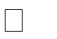 развитие способности понимать историческую обусловленность явлений и процессов современного мира, определять собственную позицию по отношению к окружающей реальности, соотносить свои взгляды и принципы с исторически возникшими мировоззренческими системами;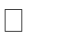 освоение систематизированных знаний об истории человечества, формирование целостного представления о месте и роли России во всемирно-историческом процессе;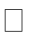 овладение умениями и навыками поиска, систематизации и комплексного анализа исторической информации;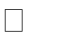 формирование исторического мышления – способности рассматривать события и явления с точки зрения их исторической обусловленности, сопоставлять различные версии и оценки исторических событий и личностей, определять собственное отношение к дискуссионным проблемам прошлого и современности.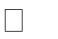 Задачи:подготовка выпускника к успешной жизнедеятельности после окончания школы с учѐтом сложившихся особенностей региона;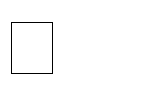 формирование у обучающихся знаний и практических навыков проявления заботы о людях, природе и культуре родного края через самоорганизацию своей жизнедеятельности;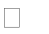 обеспечение	дальнейшего	процесса	умелого	выбора	варианта	самореализации	и самоутверждения.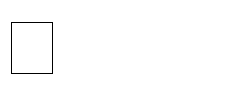 Личностными результатами освоения курса истории являются: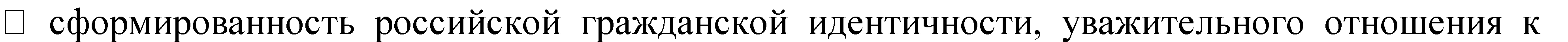 своему народу, чувства ответственности перед Родиной, гордости за свой край, свою Родину, прошлое и настоящее многонационального народа России;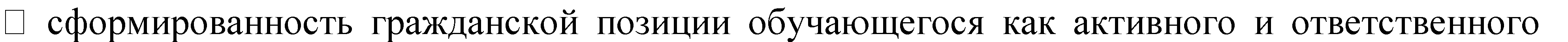 члена российского общества, осознающего свои конституционные права и обязанности, уважающего закон и правопорядок, обладающего чувством собственного достоинства, осознанно принимающего традиционные национальные и общечеловеческие гуманистические и демократические ценности;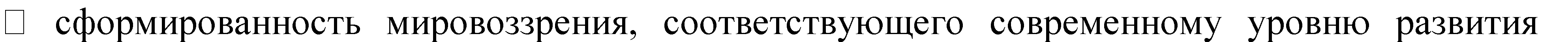 науки и общественной практики, основанного на диалоге культур, а также различных форм общественного сознания, осознание своего места в поликультурном мире;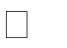 толерантное сознание и поведение в поликультурном мире, готовность и способность вести диалог с другими людьми, достигать в нём взаимопонимания, находить общие цели и сотрудничать для их достижения;и; коррупции; дискриминации по социальным, религиозным, расовым, национальным признакам и другим негативным социальным явлениям;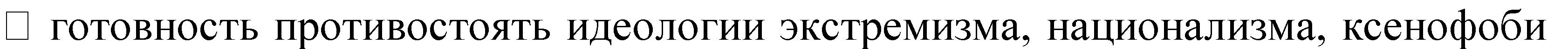 самообразованию, на протяжении всей жизни; сознательное отношение к непрерывному образованию как условию успешной профессиональной и общественной деятельности.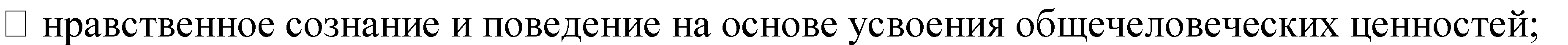 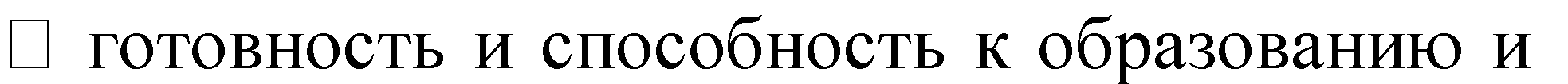 Метапредметные результаты освоения курса истории представлены тремя группами универсальных учебных действий (далее УУД).Регулятивные УУД: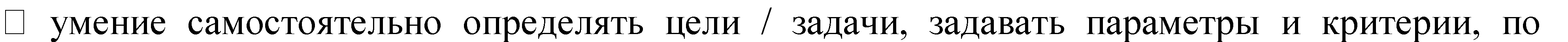 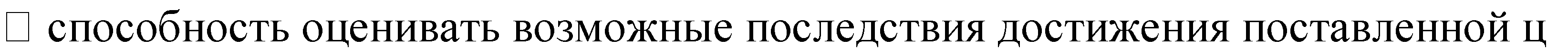 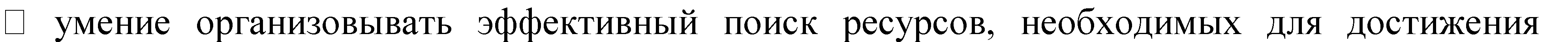 поставленной цели;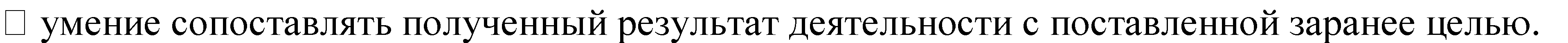 Познавательные УУД:пособы решения задач, в том числе, осуществлять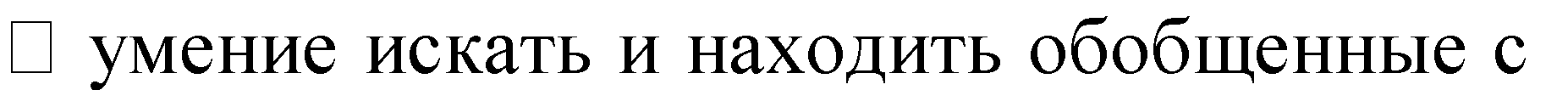 развернутый	информационный	поиск	и	ставить	на	его	основе	новые	(учебные	и познавательные) задачи;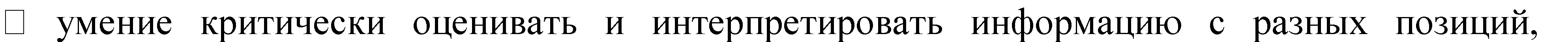 распознавать и фиксировать противоречия в информационных источниках;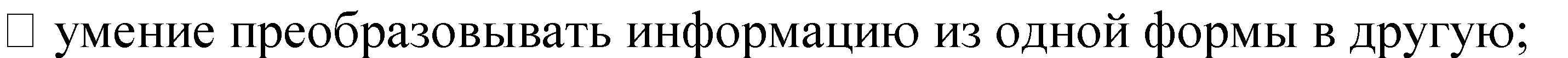 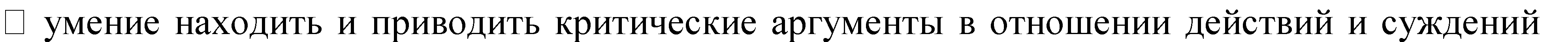 другого;	спокойно	и	разумно	относиться	к	критическим	замечаниям	в	отношениисобственного суждения, рассматривать их как ресурс собственного развития;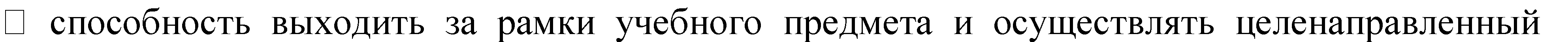 поиск возможностей для широкого переноса средств и способов действия;дивидуальную образовательную траекторию, учитывая ограничения со стороны других участников и ресурсные ограничения.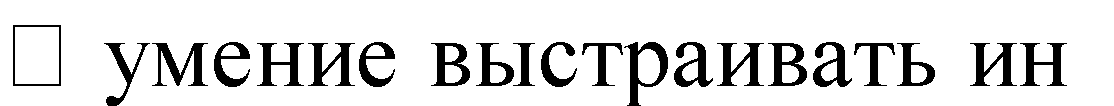 Коммуникативные УУД: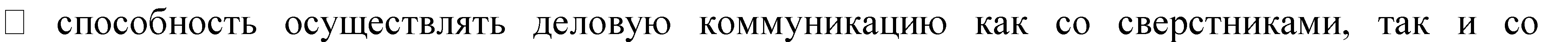 взрослыми;в разных ролях при осуществлении групповой работы (генератор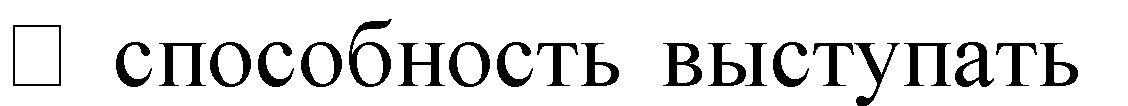 идей, критик, исполнитель, выступающий, эксперт и т.д.);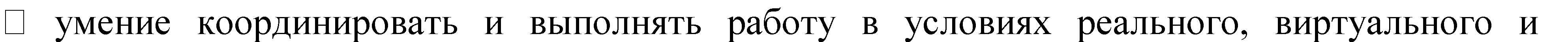 комбинированного взаимодействия;огично и точно излагать свою точку зрения с использованием адекватных (устных и письменных) языковых средств;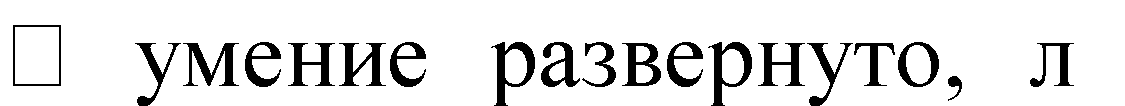 способность распознавать конфликтногенные ситуации и предотвращать конфликты, выстраивать деловую и образовательную коммуникацию, избегая личностных оценочных суждений.На предметном уровне в результате освоения курса истории на углублённом уровнеобучающиеся научатся: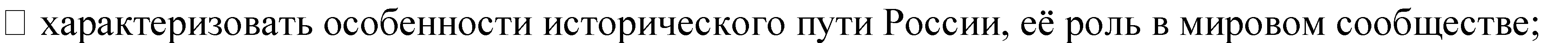 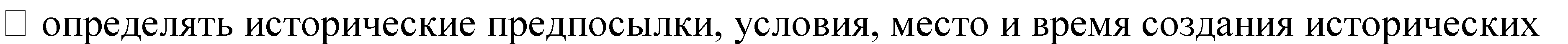 документов;ать историко-социальную информацию в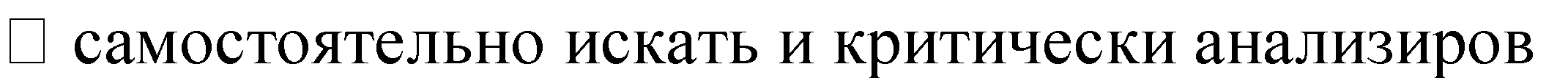 Интернете, на телевидении, в других СМИ, систематизировать и представлять её в различных знаковых системах;-следственные, пространственные, временные связи между важнейшими событиями (явлениями, процессами);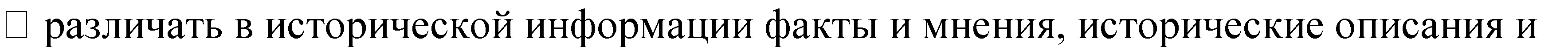 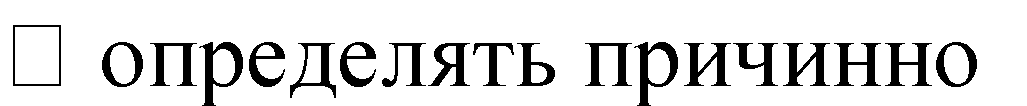 исторические объяснения;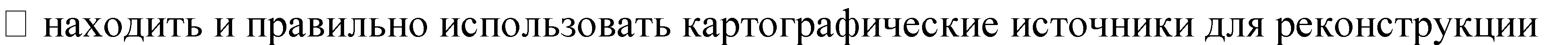 исторических событий, привязки их к конкретному месту и времени;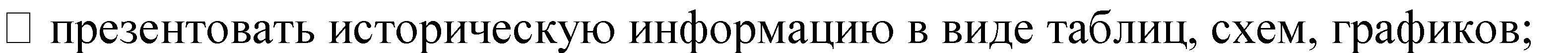 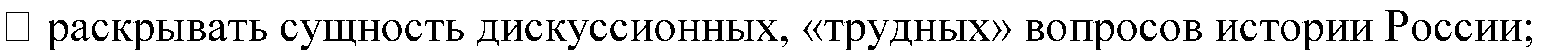 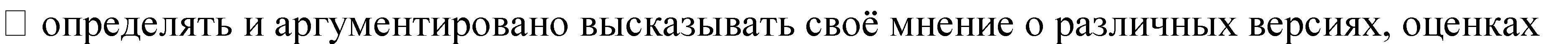 исторических событий и деятельности личностей на основе представлений о достиженияхисториографии;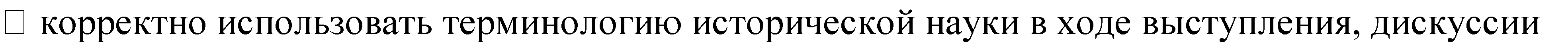 и т.д.;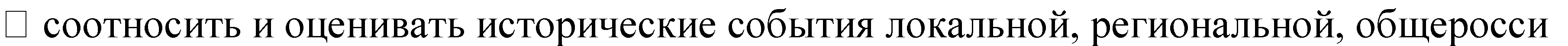 мировой истории;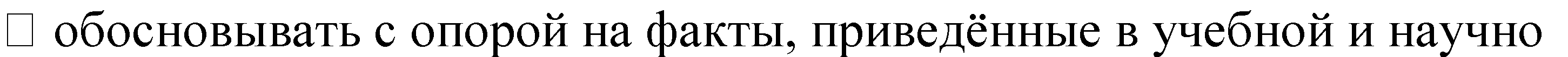 собственную точку зрения на основные события мировой истории;йской и-популярной литературе,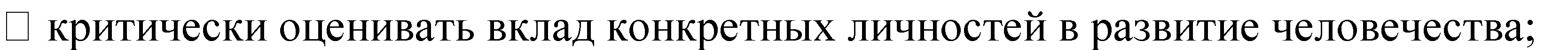 бъяснять мотивы, цели и результаты деятельности исторических личностей и политических групп в истории;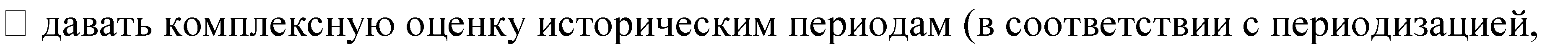 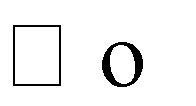 изложенной в историко-культурном стандарте), проводить временной и пространственный анализ;обучающиеся получат возможность научиться:-функционального, временнóго и пространственного анализа при работе с источниками, интерпретировать и сравнивать содержащуюся в них информацию с целью реконструкции фрагментов исторической действительности,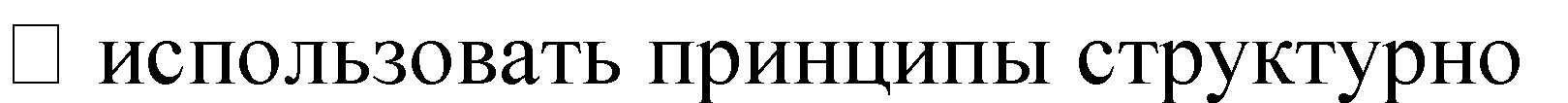 аргументации выводов, вынесения оценочных суждений;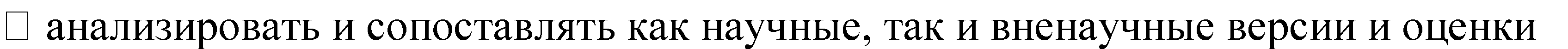 исторического прошлого, отличать интерпретации, основанные на фактическом материале, от заведомых искажений, фальсификации;-следственные, пространственные, временные связи исторических событий, явлений, процессов на основе анализа исторической ситуации;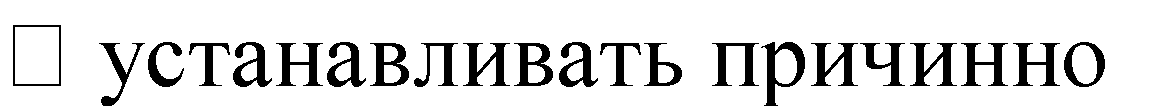 различным версиям, оценкам исторических событий и деятельности личностей на основе представлений о достижениях историографии;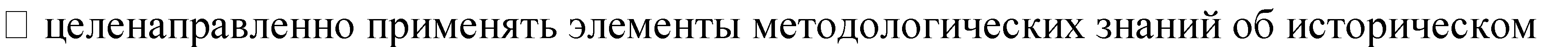 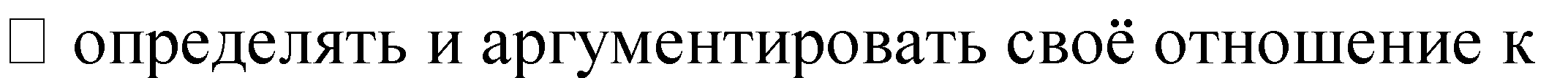 процессе, начальные историографические умения в познавательной, проектной,учебно-исследовательской деятельности, социальной практике, поликультурном общении, общественных обсуждениях и т.д.;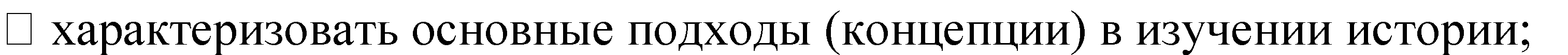 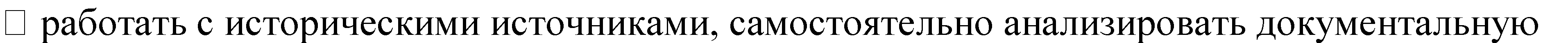 базу по исторической тематике; оценивать различные исторические версии;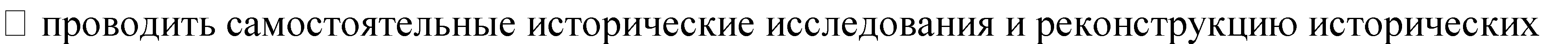 событий;ставлять результаты историко-познавательной деятельности в свободной форме.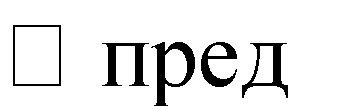 СОДЕРЖАНИЕ ПРОГРАММЫРаздел IПУТИ И МЕТОДЫ ПОЗНАНИЯ ИСТОРИИ (6 ч)Тема 1. Этапы развития исторического знанияЗначение изучения истории. Зарождение исторической науки. Историческая наука античного мира. Особенности развития исторической науки в Средние века и Новое время. Основные научные принципы и подходы исторического исследования. Развитие исторической науки в ХХ веке.Основные термины и понятия: движущие силы исторического развития, принципы историзма и объективности.Основные персоналии: Геродот, Фукидид, Плутарх, Тит Ливий.Тема 2. Основы исторической наукиДвижущие силы исторического развития в религиозно-мистических концепциях. Проблема движущих сил исторического развития в философии XVIII в. Становление и развитие материалистических воззрений на мир. Марксизм и формационная теория. Теории цивилизационного развития. Принципы периодизации в истории. Периодизация истории. Проблемы периодизации Новейшей истории.Основные термины и понятия: прогресс, регресс, классовая борьба, формация, цивилизация, первобытная эпоха, Древний мир, Средние века, Новое время, Новейшее время, новейшая история.Основные персоналии: Дж. Локк, Ж.Ж. Руссо, Вольтер, И. Кант, К. Маркс, Ф. Энгельс, М. Вебер, А. Тойнби, Л.Н. Гумилёв, Дж. Гэлбрейт, Э. Тоффлер, Ж. Кондорсе, Л. Морган,Тема 3. Россия во всемирной историиПриродно-климатическая специфика России. Цивилизационные особенности России. Культурно-исторические особенности развития России. Периодизация Отечественной истории.Основные термины и понятия: зона рискованного земледелия, многонациональность, поликонфессиональность.Раздел II ОТ ПЕРВОБЫТНОЙ ЭПОХИ К ЦИВИЛИЗАЦИИ (16 ч)Тема 4. У истоков рода человеческогоТеории происхождения человека. Этапы становления человека. Освоение человеком планеты. Зарождение религии и искусства. Палеолит и мезолит на территории России: древнейшие стоянки и археологические культуры. Человек и природа. Неолитическая революция. Аграрно-скотоводческие культуры. Изменения в укладе жизни и формах социальных связей. Развитие ремёсел и зарождение торговли. Переход от матриархата к патриархату. Переход к энеолиту.Основные термины и понятия: палеолит, мезолит, неолит, энеолит, раса, фетишизм, археологическая культура, неолитическая революция, присваивающее хозяйство, производящее хозяйство, матриархат, патриархат, племя.Основные персоналии: Ч. Дарвин.Тема 5. Государства Древнего ВостокаПредпосылки возникновения государства. Рабовладение и общественные отношения в древних государствах. Фараоны, жрецы и чиновники в древнеегипетском обществе. Особенности развития древних государств. Истоки слабости деспотий древности. Военные деспотии Древнего мира. Индия и Китай в эпоху древности.Основные термины и понятия: государство, рабовладельческий строй, общинное землевладение, деспотия, варновая и кастовая системы.Тема 6. Культура стран Древнего ВостокаВозникновение письменности. Верования в Древнем мире. Новый этап духовной жизни: зарождение новых религий. Архитектура Древнего мира. Зарождение научных знаний.Основные термины и понятия: иероглифическое письмо, клинопись, зороастризм, буддизм, конфуцианство, даосизм, иудаизм.Тема 7. Цивилизация Древней Греции Рождение и исчезновение цивилизации Крита. Ахейская цивилизация и её завоевание. Природно-географические условия развития греческой цивилизации. Города-государства Греции. Демократия и тирания. Афины и Спарта. Греко-персидские войны. Пелопоннесские войны IV—V вв. до н.э. Возвышение Македонии. Завоевания Александра Македонского.Основные термины и понятия: античность, полис, демократия.Основные персоналии: Перикл, Дарий I, Ксеркс, Филипп II, Александр Македонский.Тема 8. Древнеримская цивилизация Основание Рима. Подчинение Италии. Пунические войны. Римское господство в Средиземноморье. Причины кризиса Римской республики и этапы становления Римской империи. Золотой век Рима. Внутренние и внешние причины упадка Римской империи. Упадок рабовладения и переход к колонату. Великое переселение народов и падение Западной Римской империи.Основные термины и понятия: патриции, плебеи, народный трибун, республика, триумвират, империя, колоны, пекулии.Основные персоналии: Сервий Тулий, Тиберий Гракх, Спартак, Юлий Цезарь, Г. Помпей, М. Красс, Октавиан Август, Траян, Адриан, Диоклетиан.Тема 9. Культурно-религиозное наследие античной цивилизации Дохристианские верования античности. Зарождение иудео-христианской духовной традиции, её мировоззренческие особенности. Ранняя христианская церковь. Христианство в Римской империи. Культура Древней Греции. Культура Древнего Рима.Основные термины и понятия: стоицизм, эпикурейство, христианство, акрополь, портик, амфитеатр.Основные персоналии: Эпикур, Диоген, Платон, Аристотель, Архимед, Пифагор, Эсхил, Софокл, Сенека, Овидий, Вергилий, Гораций, Марк Аврелий, Лукиан. Раздел IIIРУСЬ, ЕВРОПА И АЗИЯ В СРЕДНИЕ ВЕКА (38 ч)Тема 10. Европа в эпоху раннего Средневековья Хозяйственная и общественная жизнь народов Европы до Великого переселения народов. Социально-экономические отношения раннего Средневековья. Византия после крушения Западной Римской империи. Религиозное единство Западной Европы и создание Франкской империи. Нормандские завоевания и создание Священной Римской империи германской нации. Раскол христианства.Основные термины и понятия: конунг, родовая община, соседская община, феодал, вассал, рыцарь, Вселенские соборы, военная демократия, католичество, православие.Основные персоналии: Юстиниан I, Лев VI, Лев III, Карл Великий, Оттон I, Кнут Великий.Тема 11. Рождение исламской цивилизации Аравийские племена в начале новой эры. Возникновение ислама. Арабские завоевания. Социальные нормы общественного поведения человека в исламском обществе. Распад Арабского халифата: причины и последствия. Разногласия в исламской среде: возникновение шиизма, суннизма и других направлений ислама. Культурное наследие Арабского халифата.Основные термины и понятия: меджлис, ислам, Коран, Сунна, мулла, халифат, харадж, джизья, шиизм, суннизм, суфизм, дервиши. Основные персоналии: Муххамад, Гарун-аль- Рашид.Тема 12. Славяне в раннем Средневековье Расселение славян, их разделение на три ветви. Кочевые общества евразийских степей в эпоху бронзы и раннем железном веке. Великое переселение народов и славяне. Соседи славян: Тюркский каганат, Хазарский каганат, Великая Болгария, Волжская Булгария. Восточные славяне в VIII—IX вв. Соседи восточных славян: балты и финно-угры. Хозяйственное развитие восточных славян. Развитие торговых отношений с соседними странами и народами. Путь «из варяг в греки». Общественные отношения у восточных славян. Традиционные верования восточных славян. Основные термины и понятия: каганат, союз племён, летопись, подсечно-огневое земледелие, князь, дружина, вече, политеизм.Тема 13. Образование Древнерусского государстваИсторические условия складывания русской государственности. Первые известия о Руси. Проблема образования древнерусского государства. Начало династии Рюриковичей. Первые русские князья. Правление Святослава Игоревича. Отношения Руси с Византийской империей, кочевниками европейских степей. Основные термины и понятия: варяги, норманнская и антинорманнская теории, дань, полюдье, уроки, погосты.Основные персоналии: Рюрик, Олег, Игорь, Ольга, Святослав.Тема 14. Расцвет Древней РусиПравление Владимира Святославича. Крещение Руси, значение принятия христианства. Усобица после смерти Владимира. Правление Ярослава Мудрого. Формирование древнерусского права: Русская Правда. Русь при Ярославичах. Любечский съезд 1097 г. Владимир Мономах. Отношения Руси с половцами.Основные термины и понятия: усобица, Русская Правда, вервь, вира, кровная месть, лествичная система престолонаследия. Основные персоналии: Владимир Святой, Святополк Окаянный, Борис и Глеб, Ярослав Мудрый, Святополк Изяславич, Владимир Мономах, Мстислав Великий.Тема 15. Социально-экономические развитие Древней РусиСкладывание феодальных отношений на Руси. Категории рядового и зависимого населения. Древнерусское войско: структура, военное дело и оружие. Развитие городов и торговли. Русская церковь. Первые народные восстания на Руси. Русская Правда Ярославичей.Основные термины и понятия: кормление, закупы, рядовичи, смерды, холопы, челядь, дружинник, бояре, купцы, гости, гривна, митрополит, епархия, монастырь, Русская Правда.Тема 16. Политическая раздробленность РусиПредпосылки, причины и распада Руси на самостоятельные земли. Особенности эпохи раздробленности и признаки сохранения единства русских земель в хозяйственной,политической и культурной жизни страны. Галицко-Волынское княжество. Господин Великий Новгород. Владимиро-Суздальское княжество.Основные термины и понятия: политическая раздробленность, тысяцкий, вече, посадник, ряд. Основные персоналии: Ярослав Осмомысл, Роман Мстиславич, Даниил Романович, Юрий Долгорукий, Андрей Боголюбский, Всеволод Большое Гнездо.Тема 17. Культура Руси X — начала XIII в. Зарождение русской цивилизации Особенности	культурного	развития	Руси.	Кирилло-мефодиевская	традиция	на	Руси. Письменность. Распространение грамотности. Развитие летописания. Литература Руси. Архитектура, живопись, скульптура, музыка. Фольклор. Повседневная жизнь. Сельский и городской быт.Основные термины и понятия: кириллица, летопись, житие, пергамен, устав, иконопись, фреска, мозаика, былины.Тема 18. Католический мир на подъёмеРост городов и создание органов сословного представительства в Западной Европе. Роль Церкви в европейском обществе. Светская и духовная власть в Западной Европе. Крестовые походы. Столкновение цивилизаций. Инквизиция и учение Фомы Аквинского.Основные термины и понятия: магистрат, университет, догмат, ересь, крестовый поход, уния, инквизиция, индульгенция.Основные персоналии: Григорий VII, Генрих IV, Иннокентий III.Тема 19. Государства Азии в период европейского Средневековья. Падение ВизантииКитай до монгольского завоевания. Общественное устройство и хозяйственная деятельность монголов. Возникновение державы Чингисхана. Завоевания Чингисхана в Азии. Возникновение Османской империи. Османские завоевания. Падение Византии. Индия под властью Великих Моголов.Основные термины и понятия: курултай, хан, араты, султанат.Основные персоналии: Чингисхан, Осман I, Бабур.Тема 20. Монгольское нашествие на РусьБитва на Калке. Походы Батыя на Русь и страны Восточной Европы. Последствия монгольского нашествия для Руси. Система зависимости русских земель от ордынских ханов. Основные термины и понятия: ордынское иго, выход, ярлык, баскак. Основные персоналии: Батый, Мстислав Удалой, Мстислав Киевский, Мстислав Черниговский, Даниил Владимиро- Волынский.Тема 21. Русь между Востоком и Западом. Политика Александра НевскогоНатиск с Запада. Александр Невский. Невская битва и Ледовое побоище. Отношения с Ордой при Александре Ярославиче. Экономический и культурный подъём Руси в конце XIII – начале XIV в. Роль Русской Православной Церкви в возрождении Руси.Основные термины и понятия: Тевтонский орден, орден меченосцев, Ливонский орден.Основные персоналии: Александр Невский.Тема 22. Западная Европа в XIV – XV вв.Усиление королевской власти. Усложнение социальных отношений. Создание органов сословного представительства. Причины и ход Столетней войны. Крестьянские восстания (Жакерия, восстание У. Тайлера): причины, характер восстаний и их итоги. Подъём национального самосознания в ходе Столетней войны. Феодальная раздробленность в Центральной Европе.Основные термины и понятия: домен, купеческие гильдии, кортесы, парламент, Генеральные штаты, Реконкиста, Жакерия, рейхстаг.Основные персоналии: Иоанн Безземельный, Филипп IV, Эдуард III, Филипп VI Валуа, Жанна д´Арк, Карл VII, Карл IV.Тема 23. Европейская культура, наука и техника в Средние векаРелигиозная культура европейского Средневековья: религиозная мысль, влияние религии на архитектуру и искусство. Еретические учения и политика. Европейская светская культура: развитие науки, техники, литературы, книгопечатания. Ремесло эпохи Средневековья.Основные термины и понятия: схоластика, мистицизм, романский стиль, готика, схизма, секуляризация, новеллы, рыцарский роман.Основные персоналии: Пьер Абеляр, Ян Гус, Ян Жижка, Р. Бэкон, У. Оккам, И. Гуттенберг.Тема 24. Мир за пределами Европы в Средние векаОсобенности общественного и социокультурного развития доколумбовых цивилизаций Америки (цивилизации майя, ацтеков, инков). Древние цивилизации Африки. Торговые пути Средневековья.Основные термины и понятия: майя, ацтеки, инки, Великий шелковый путь.Тема 25. Возвышение новых русских центров и начало собирания земель вокруг МосквыВозникновение Литовского государства и включение в его состав части русских земель. Расцвет Тверского княжества. Первый московский князь Даниил. Борьба Твери и Москвы за первенство. Возвышение Москвы при Иване Калите. Усиление Москвы при Дмитрии Ивановиче.Основные персоналии: Гедимин, Ольгерд, Михаил Ярославич, Даниил Александрович, Юрий Данилович, Иван Калита, митрополит Пётр, Семён Гордый, Иван II Красный, митрополит Алексий, Дмитрий Иванович.Тема 26. Эпоха Куликовской битвы. По пути Дмитрия ДонскогоРусь накануне Куликовской битвы. Куликовская битва: подготовка и ход. Историческое значение Куликовской битвы. Поход хана Тохтамыша на Русь. Княжение Василия I: внутренняя и внешняя политика князя. Грюнвальдская битва. Роль Церкви в объединении Руси. Сергий Радонежский. Основные термины и понятия: Золотая Орда, темник.Основные персоналии: Дмитрий Иванович Донской, Мамай, хан Тохтамыш, митрополит Пётр, митрополит Алексий, Сергий Радонежский.Тема 27. Междоусобная война на РусиПричины междоусобной войны. Юрий Звенигородский. Сторонники Василия II. Борьба дяди и племянника. Мятеж Дмитрия Шемяки. Победа в династической войне Василия Тёмного.Основные персоналии: Юрий Дмитриевич, Василий Косой, Софья Витовтовна, Василий II Тёмный, Дмитрий Шемяка.Раздел IVРОССИЯ И МИР НА РУБЕЖЕ НОВОГО ВРЕМЕНИ (КОНЕЦ XV — НАЧАЛО XVII В.) (24 ч)Тема 28. На заре новой эпохиОткрытие Америки. Великие географические открытия и их влияние на развитие европейского общества. Создание первых колониальных империй. Методы освоения новых земель и подчинения народов. Борьба за колонии и расцвет пиратства. Итоги колониальной политики. Переход к мануфактурному производству.Основные термины и понятия: Великие географические открытия, колония, метрополия, революция цен, мануфактура, разделение труда, огораживание.Основные персоналии: Х. Колумб, А. Веспуччи, Б. Диас, Э. Кортес, Ф. Писарро, Ф. Магеллан.Тема 29. Западная Европа: новый этап развитияПредпосылки и сущность эпохи Возрождения. Ренессанс в литературе и искусстве. Начало Реформации. Первые религиозные войны в Европе. Контрреформация в Европе. Причины перехода к абсолютизму в Западной Европе. Становление абсолютизма в Англии и Франции: общее и особенное.Основные термины и понятия: Возрождение, Реформация, гуманизм, секуляризация, протестантизм, англиканство, кальвинизм, иезуиты, Контрреформация, абсолютизм, меркантилизм, религиозные войны.Основные персоналии: Ф. Петрарка, Дж. Боккаччо, Д. Чосер, У. Шекспир, Э. Роттердамский, Ф. Рабле, Микеланджело, С. Боттичелли, Леонардо да Винчи, Рафаэль, М. Лютер, Т. Мюнцер, Ж. Кальвин, И. Лойола, Дж. Бруно, Н. Коперник, Генрих VII, Франциск I, Елизавета I, Мария Стюарт, Н. Макиавелли.Тема 30. Тридцатилетняя война и буржуазные революции в ЕвропеЕвропа в начале XVII века: предпосылки общеевропейского конфликта. Революция в Нидерландах. Тридцатилетняя война 1618—1648 гг.: причины, этапы, итоги. Обострение противоречий в английском обществе начала XVII века. Начало революции в Англии. Установление диктатуры Кромвеля. Режим протектората и реставрация.Основные термины и понятия: Евангелическая уния, Католическая лига, революция, пуритане, диктатура, роялисты, индепенденты, левеллеры, диггеры, протекторат, реставрация. Основные персоналии: Фердинанд II Габсбург, Кристиан IV, А. Валленштейн, Густав II Адольф, Яков I, Карл I, Д. Лильберн, О. Кромвель.Тема 31. Образование Русского централизованного государства Иван III. Освобождение Руси от ордынской зависимости. Подчинение Новгорода. Государь всея Руси. Централизация государственной власти. Судебник 1497 г. Выход Руси на международную арену. Формирование многонационального государства.Основные термины и понятия: герб, Боярская дума, Казна, Дворец, приказы, кормление, поместье, Судебник 1497 г., пожилое.Основные персоналии: Иван III, Ахмат, Марфа Борецкая, Василий III.Тема 32. Правление Ивана IV ГрозногоРегентство Елены Глинской. Унификация денежной системы. Период боярского правления. Юные годы Ивана Васильевича и венчание на царство. Избранная рада: её состав и значение. Реформы Избранной рады. Появление Земских соборов. Судебник 1550 г. Стоглавый собор. Внешняя политика Ивана IV. Присоединение Казанского и Астраханского ханств. Поход Ермака на Сибирское ханство. Начало присоединения к России Западной Сибири. Опричнина и последние годы Грозного царя. Правление Фёдора Ивановича.Основные термины и понятия: Избранная рада, Земский собор, стрелецкое войско, губной староста, целовальник, голова, Судебник 1550 г., Стоглавый собор, засечная черта, опричнина, земщина, заповедные лета, урочные лета, патриаршество.Основные персоналии: Елена Глинская, Иван IV, А. Курбский, Сильвестр, А. Адашев, И. Висковатый, М. Воротынский, Ермак Тимофеевич, Фёдор Иванович, Б. Годунов.Тема 33. Культура и быт России в XIV—ХVI вв.Летописи и другие исторические сочинения. Жития, сказания и хождения. Распространение грамотности. Начало книгопечатания. Зодчество. Складывание Кремлёвского ансамбля в Москве. Шатровый стиль. Изобразительное искусство. Творчество Феофана Грека и Андрея Рублёва. Фольклор. Быт и повседневная жизнь.Основные термины и понятия: хождение, летописный свод, сказание, шатровый стиль. Основные персоналии: И. Фёдоров, А. Фиораванти, А. и М. Фрязины, П.А. Солари, Ф. Грек, А. Рублёв, Даниил Чёрный.Тема 34. Смутное время на РусиПредпосылки Смуты. Династический кризис. Правление Бориса Годунова. Личность и правление Лжедмитрия I. Восстание 1606 г. и убийство самозванца. Боярский царь Василий Шуйский и восстание И.И. Болотникова. Лжедмитрий II. Иностранное вмешательство в русскую Смуту. Семибоярщина. Первое ополчение и его распад. Второе ополчение. К. Минин и Д. Пожарский. Избрание Михаила Романова на царство.Основные термины и понятия: династический кризис, самозванство, интервенция, Семибоярщина, земское ополчение, Земский собор.Основные персоналии: Б. Годунов, Хлопок Косолап, Лжедмитрий I, В.И. Шуйский, М.В. Скопин-Шуйский, И.И. Болотников, Лжедмитрий II, Ф.И. Мстиславский, В.В. Голицын, М.Б. Шеин, П.П. Ляпунов, И.М. Заруцкий, Д.Т. Трубецкой, К. Минин, Д.М. Пожарский, М.Ф. Романов.Тема 35. Россия при первых РомановыхЦарствование Михаила Романова: преодоление последствий Смуты. Царь Алексей Михайлович и Соборное Уложение. Окончательное закрепощение крестьян. Реформы Никона и раскол в Церкви. Усиление царской власти. Войны с Польшей, Швецией и присоединение Украины. Городские восстания. Восстание Степана Разина: причины, состав участников, ход, итоги. Основные термины и понятия: заповедные лета, Соборное Уложение, крепостное право, раскол, старообрядцы, самодержавие, Переяславская Рада, белые слободы. Основные персоналии: Михаил Фёдорович, патриарх Филарет, Алексей Михайлович, Б.И. Морозов, патриарх Никон, протопоп Аввакум, Б. Хмельницкий, С.Т. Разин.Тема 36. Экономическое и общественное развитие России в XVII в.Развитие сельского хозяйства. Русская деревня XVII в. Промышленное развитие: появление первых мануфактур. Укрепление внутренних торговых связей и развитие хозяйственной специализации регионов Российского государства. Ярмарки. Внешняя торговля. Новоторговый устав. Положение различных сословий. Окончательное присоединение Сибири и освоение Дальнего Востока.Основные термины и понятия: мануфактура, специализация, вотчина, крестьяне, оброк, барщина, тягло, ясак.Основные персоналии: И.Ю. Москвитин, С.И. Дежнёв, В.Д. Поярков, Е.П. Хабаров, В.В. Атласов.Тема 37. Россия накануне преобразованийЦарь Фёдор Алексеевич. Отмена местничества. Налоговая (податная) реформа. Русско- турецкая война 1672-1681 гг. Политика Фёдора Алексеевича в сфере культуры. Восстание стрельцов 1682 г. Правление царевны Софьи. Хованщина. Крымские походы. Приход к власти Петра Алексеевича.Основные термины и понятия: местничество, регентство.Основные персоналии: Фёдор Алексеевич, Софья Алексеевна, Пётр и Иван Алексеевичи, В.В. Голицын, И.А. Хованский.Тема 38. Культура и быт России в XVII в.Новые культурные веяния. Развитие образования и научных знаний. Причины угасания жанра летописей и популярности произведений светского характера. Литература Смутного времени. Сказания, повести, сатирические произведения XVII в. Архитектура XVII в. Появление театра в России. Развитие изобразительного искусства. Симон Ушаков Парсунная живопись. Музыка. Проникновение элементов европейской культуры в быт высших слоёв населения России.Основные термины и понятия: Славяно-греко-латинская академия, нарышкинское барокко, парсуна.Основные персоналии: Ф. М. Ртищев, И. и С. Лихуды, В. Бурцев, К. Истомин, С. Медведев, А. Палицын, С. Полоцкий, С.Ф. Ушаков, В. Титов.Раздел VРОССИЯ И МИР В ЭПОХУ ЗАРОЖДЕНИЯ ИНДУСТРИАЛЬНОЙ ЦИВИЛИЗАЦИИ (20 ч)Тема 39. Промышленный переворот в Англии и его последствияСоциально-экономические предпосылки промышленного переворота. Особенности политического развития Англии в эпоху промышленного переворота. От мануфактурного производства к промышленному. Промышленный переворот и общество.Основные термины и понятия: промышленный переворот, имущественный ценз, виги, тори, фабрика, луддизм, рабочие союзы, забастовка, «гнилые местечки».Основные персоналии: Яков II, Вильгельм Оранский, Д. Уатт.Тема 40. Эпоха Просвещения и просвещенный абсолютизм Политический идеал просветителей Англии и Франции. Формирование конституционализма как правовой идеологии и системы правоотношений. Феномен просвещённого абсолютизма. Политика просвещённого абсолютизма в Австрии и Пруссии.Основные термины и понятия: Просвещение, теория «общественного договора», энциклопедисты, разделение властей, просвещенный абсолютизм, веротерпимость.Основные персоналии: Дж. Локк, Вольтер, Д. Дидро, Ш.Л. де Монтескьё, Ж.Ж. Руссо, Мария Терезия, Иосиф II, Фридрих II.Тема 41. Государства Азии в XVII—XVIII вв.Причины, проявления и следствия кризиса Османской империи. Британское завоевание Индии. Ост-Индская кампания. Китай: на пути самоизоляции.Основные термины и понятия: военно-ленная система, янычары, паша, визирь, режим капитуляций, сипаи, конфуцианство.Основные персоналии: Ахмед III, Надир-шах.Тема 42. Россия при Петре IПервые годы царствования Петра I. Азовские походы. Великое посольство. Северная война 1700—1721 гг. и начало реформ Петра I. Преобразования Петра I: реформы центрального иместного управления, сословная и экономическая политика. Оценка деятельности Петра I в исторической науке.Основные термины и понятия: Великое посольство, Азовские походы, Сенат, Священный синод, коллегии, подушная подать, губернии, Табель о рангах, протекционизм, меркантилизм, посессионные крестьяне, рекруты.Основные персоналии: Пётр I, Карл XII, И.С. Мазепа.Тема 43. Россия в период дворцовых переворотовДворцовые перевороты: причины и сущность. Борьба группировок знати за власть после смерти Петра I. Правление Екатерины I и Петра II. Правление Анны Иоанновны. Бироновщина. Правление Елизаветы Петровны. Царствование Петра III. Внешняя политика России в эпоху дворцовых переворотов. Участие России в Семилетней войне.Основные термины и понятия: дворцовые перевороты, бироновщина, гвардия, секуляризация.Основные персоналии: Екатерина I, Пётр II, А.Д. Меншиков, Б.К. Миних, А.И. Остерман, Анна Иоанновна, Э.И. Бирон, Елизавета Петровна, И.И. Шувалов, А.П. Бестужев-Рюмин, Пётр III.Тема 44. Расцвет дворянской империиЛичность Екатерины II. Россия в начале правления Екатерины II. Особенности просвещённого абсолютизма в России. Деятельность Уложенной комиссии. Внутренняя политика ЕкатериныII. Жалованные грамоты дворянству и городам. Восстание Е.И. Пугачёва: причины, состав участников, итоги.Основные термины и понятия: просвещенный абсолютизм, Уложенная комиссия, Наказ, Жалованные грамоты дворянству и городам.Основные персоналии: Екатерина II, Е.И. Пугачёв.Тема 45. Могучая внешнеполитическая поступь империиМеждународное положение Российской империи в середине XVIII в. и актуальные направления ее внешней политики. Русско-турецкие войны 1768-1774, 1787-1791 гг.: причины и цели участников; основные сражения на суше и море; выдающиеся полководцы и адмиралы России. Территориальные приобретения России по условиям Кючук-Кайнарджийского и Ясского мирных договоров. Освоение Новороссии и Крыма. Участие России в разделах Польши. Россия и революционная Франция. Основные термины и понятия: протекторат.Основные персоналии: Екатерина II, П.А. Румянцев, А.В. Суворов, А.Г. Орлов, Г.А. Спиридов, Ф.Ф. Ушаков, Фридрих II, Н.И. Новиков, А.Н. Радищев.Тема 46. Экономика и население России во второй половине XVIII в.Особенности экономического развития страны во второй половине XVIII в. Развитие промышленности в городе и деревне. Успехи промышленного развития России во второй половине XVIII в. Развитие сельского хозяйства. Внутренняя и внешняя торговля. Финансы. Жизнь и хозяйство народов России.Основные термины и понятия: отходничество, завод.Тема 47. Культура и быт России XVIII в.Особенности российской культуры XVIII в. Образование и просвещение народа. Сословные учебные заведения для юношества из дворянства. Московский университет – первый российский университет. Развитие сети общеобразовательных школ. Первые журналы. Российская наука в XVIII в. М.В. Ломоносов. Русская литература XVIII в. Архитектура. Барокко в архитектуре Москвы и Петербурга. Переход к классицизму. Живопись и скульптуры: выдающиеся мастера и произведения. Театр и музыка. Быт российских сословий в XVIII в. Самарский край до XVIII в.Основные термины и понятия: пансион, гимназия, сентиментализм, классицизм, барокко, портретная живопись, пейзаж, ассамблеи.Основные персоналии: М.В. Ломоносов, И.И. Шувалов, Н.И. Новиков, И.И. Ползунов, И.П. Кулибин, А.Д. Кантемир, В.К. Тредиаковский, А.П. Сумароков, Н.М. Карамзин, Г.Р. Державин, Д.И. Фонвизин, В.В. Растрелли, Дж. Кваренги, В.И. Баженов, М.Ф. Казаков, И.Е. Старов, И.Н. Никитин, А.М. Матвеев, А.П. Антропов, И.П. Аргунов, Ф.С. Рокотов, Д.Г. Левицкий, В.Л. Боровиковский, Э.М. Фальконе, Ф.И. Шубин, Ф.Г. Волков, Д.С. Бортнянский.Раздел VI РОССИЯ И МИР В КОНЦЕ XVIII — XIX В. (32 ч)Тема 48. Война за независимость в Северной АмерикеАнглийская колонизация Северной Америки в XVIII в. Положение переселенцев. Хозяйственное развитие колоний. Предпосылки и причины войны за независимость в Америке. «Бостонское чаепитие». Америка на пути к освобождению. Декларация независимости. Утверждение демократии в США. Конституция 1777 г.Основные термины и понятия: колонисты, рабство, фермеры, латифундии, лоялисты, Бостонское чаепитие, Декларация независимости, конституция, президент, Конгресс, Верховный суд.Основные персоналии: Б. Франклин, Т. Джефферсон, С. Адамс, Дж. Вашингтон.Тема 49. Великая французская революция и её последствия для ЕвропыКризис абсолютизма и начало революции во Франции. Декларация прав человека и гражданина. Учреждение конституционной монархии во Франции. Развитие революционной ситуации. Начало войны с Австрией и Пруссией. Созыв Национального конвента. Казнь Людовика XVI. Утверждение якобинской диктатуры во Франции. Термидорианская диктатура и Директория.Основные термины и понятия: Генеральные штаты, Учредительное собрание, конституционная монархия, Национальный конвент, якобинская диктатура, республика, жирондисты, роялисты, революционный террор, термидорианская диктатура, Директория. Основные персоналии: Людовик XVI, Ж. Дантон, Ж.П. Марат, Наполеон Бонапарт.Тема 50. Европа и наполеоновские войныПереворот 18 брюмера. Новая конституция Франции. Империя Наполеона I. Завоевательные войны Наполеона. Народы против империи Наполеона. Проявления кризиса империи.Основные персоналии: континентальная блокада, ландвер.Основные персоналии: Наполеон Бонапарт.Тема 51. Россия в начале XIX в. Отечественная война 1812 г.Внутренняя и внешняя политика Павла I (1796-1801). Личность Александра I. Проекты реформ и первые преобразования. Восточное и европейское направления внешней политики Александра I. Русско-французские отношения. Тильзитский мир. Отечественная война 1812 г.: причины, основные этапы и сражения, историческое значение войны. Заграничный поход русской армии. Венский конгресс и его итоги.Основные термины и понятия: Негласный комитет, Государственный совет, министерства, континентальная блокада, партизаны, Венская система.Основные персоналии: Павел I, А.В. Суворов, Ф.Ф. Ушаков, Александр I, М.М. Сперанский, Наполеон Бонапарт, М.И. Кутузов, Ш. Талейран, Людовик VIII, А. Веллингтон, Г. Блюхер.Тема 52. Россия и Священный Союз. Тайные обществаСвященный союз: система безопасности для монархов. Особенности внутренней политики Александра I в послевоенный период. Дворянская оппозиция самодержавию. Тайные организации: «Союз спасения», «Союз благоденствия», «Северное» и «Южное» общества.«Конституция» Н.М. Муравьёва и «Русская правда» П.И. Пестеля. Восстание декабристов.Основные термины и понятия: Священный союз, военные поселения, декабристы.Основные персоналии: Александр I, А.А. Аракчеев, П.И. Пестель, Н.М. Муравёв, С.И. Муравьёв-Апостол, С.П. Трубецкой, К.Ф. Рылеев, Николай I.Тема 53. Реакция и революции в Европе 1820—1840-х гг.Поражения политики Священного союза. Революция 1848 г. во Франции: причины, ход, результаты. Революции 1848—1849 гг. в Центральной Европе: общее и особенное.Основные персоналии: Карл Х, Филипп Орлеанский, Л.О. Бланки, Луи Бонапарт, Дж. Гарибальди, Л. Кошут.Тема 54. Европа: облик и противоречия промышленной эпохиТехнический прогресс и рост промышленного производства. Урбанизация. Проблемы социального развития индустриальных стран. Формирование пролетариата. Чартистское движение.Основные термины и понятия: промышленный переворот, пролетариат, чартизм, хартия, локаут.Основные персоналии: Ю. Либих, Р. Фултон, Дж. Стефенсон.Тема 55. Страны Западного полушария в XIX в. Гражданская война в США Освободительные революции в странах Латинской Америки. Доктрина Монро. США в первой половине XIX в. Гражданская война в США: причины, ход, итоги.Основные термины и понятия: пеоны, Доктрина Монро, конфедераты, закон о гомстедах. Основные персоналии: М. Идальго, Х.М. Морелос, С. Боливар, М. Бельграно, Х. Сан-Мартин, А. Итурбиде, Дж. Монро, А. Линкольн, Д. Дэвис, Р. Ли, У. Грант, У. ШерманТема 56. Колониализм и кризис «традиционного общества» в странах Востока Индия под властью англичан. Восстание сипаев 1857-1859 гг. «Опиумные» войны в Китае и его закабаление европейскими державами. Восстание тайпинов. Япония: опыт модернизации.Основные термины и понятия: сипаи, тайпины, дайме, сегунат, самураи, реставрация Мэйдзи, патерналистский тип трудовых отношений.Основные персоналии: Хун Сюцюань, Муцухито (Мэйдзи).Тема 57. Россия при Николае I. Крымская войнаВнутренняя политика Николая I. Усиление центральной власти. Официальная идеология:«Православие, самодержавие, народность». Крестьянский вопрос и реформа государственных крестьян. Экономическая политика правительства Николая I. «Восточный вопрос». Россия в Крымской войне. Итоги Крымской войны.Основные термины и понятия: теория «официальной народности», танзимат, «восточный вопрос».Основные персоналии: Николай I, С.С. Уваров, Мухаммед Али, П.С. Нахимов.Тема 58. Воссоединение Италии и объединение ГерманииВоссоединение Италии. Роль Пруссии в объединении Германии. Франко-прусская война 1870—1871 гг. Провозглашение Германской империи. Парижская коммуна.Основные термины и понятия: Северогерманский союз, Парижская коммуна.Основные персоналии: К. Кавур, Виктор-Эммануил, О. фон Бисмарк,Тема 59. Россия в эпоху реформ Александра IIКрестьянская реформа 1861 г. и её последствия. Земская, городская, судебная, военная, университетская реформы. Польское восстание 1863-1864 гг. Присоединение Средней Азии.«Союз трёх императоров». Россия и Балканы. Русско-турецкая война 1877-1878 гг.Основные термины и понятия: выкупные платежи, уставные грамоты, земские собрания, присяжные заседатели, всеобщая воинская повинность, университетская автономия.Основные персоналии: Александр II.Тема 60. Правление Александра IIIУпрочение основ самодержавия. Социально-экономическое развитие России в пореформенное время. Рабочее законодательство. Внешняя политика Александра III.Основные термины и понятия: контрреформы, рабочее законодательство.Основные персоналии: Александр III, К.П. Победоносцев, С.Ю. Витте.Тема 61. Общественно-политическое развитие стран Запада во второй половине XIX в. Развитие либерализма в XIX в. Консервативная идеология. Утопический социализм. Марксизм и развитие рабочего движения.Основные термины и понятия: либерализм, консерватизм, утопический социализм, марксизм, классовая борьба, пролетариат, коммунизм, капитализм.Основные персоналии: А. Смит, Д. Рикардо, А. Сен-Симон, Т. Карлейль, Р. Оуэн, П.Ж. Прудон, Л. Блан, Ш. Фурье, К. Маркс, Ф. Энгельс.Тема 62. Власть и оппозиция в России середины – конца XIX в.Власть и общество в России. Западники и славянофилы. Революционно-демократическое течение общественной мысли. Русские революционеры и Европа. Народничество и его эволюция. Народнические кружки: идеология и практика. «Хождение в народ». «Земля и воля» и её раскол. «Чёрный передел» и «Народная воля». Политический терроризм. Распространение марксизма и формирование социал-демократии.Основные термины и понятия: славянофильство, западничество, народники, хождение в народ, анархизм, марксизм. Основные персоналии: А.С. Хомяков, И.С. и К.С. Аксаковы, И.В. Киреевский, С.М. Соловьёв, К.Д. Кавелин, Т.Н. Грановский, В.Г. Белинский, А.И. Герцен,М.А. Бакунин, П.Л. Лавров, П.Н. Ткачёв, А.И. Желябов, С.Л. Перовская, Ф.Н. Фигнер, В.И. Засулич, Г.В. Плеханов, В.И. Ленин (Ульянов).Тема 63. Наука и искусство в XVIII—XIX вв.Особенности науки XVIII-XIX вв. Развитие естественнонаучных знаний. Литература XVIII— XIX вв. Классицизм, романтизм и реализм в литературе и искусстве. Патриотические мотивы и идеи национального освобождения в литературе, живописи и музыке.Основные термины и понятия: эволюционизм, классицизм, реализм, романтизм.Основные персоналии: П. Лаплас, К. Линней, Ж.Л. Бюффон, А.Л. Лавуазье, А. Левенгук, И. Ньютон, А. Вольт, Л. Гальвани, А.М.Ампер, М. Фарадей, Ч. Дарвин, П.О. Бамарше, Дж. Свифт, Д. Дефо, И.В. Гёте, И.Ф. Шиллер, Ж.Л. Давид, Ф.Р. де Шатобриан, Ж. де Сталь, Э.Т.А. Гофман, Г. Гейне, Дж. Байрон, Г. Констебл, К. Коро, Г. Курбе, Ж.Ф. Милле, О. де Бальзак, Стендаль, В. Гюго, П. Мериме, Г. Флобер, Ч. Диккенс, У. Теккерей, Р. Вагнер, А. Мандзони, А. Мицкевич.Тема 64. Золотой век русской культурыЗолотой век русской литературы. Русская литература второй половины XIX в. Основные стили, жанры, темы художественной культуры России XIX в. Выдающиеся архитекторы, скульпторы и художники XIX в.; основные темы их творчества и произведения. Театр и драматургия. Музыкальное искусство XIX в. Развитие образования, науки и техники.Самарский край в XVIII—XIX вв.Основные термины и понятия: романтизм, реализм, классицизм, неорусский стиль, передвижники, Могучая кучка.Основные персоналии: А.С. Пушкин, М.Ю. Лермонтов, Н.В. Гоголь, И.С. Тургенев, А.П. Чехов, Ф.М. Достоевский, А.Н. Островский, Л.Н. Толстой, О. Монферран, А.Н. Воронихин, А.Д. Захаров, К. Росси, К. А. Тон, А.Н. Померанцев, И.П. Мартос, М.О. Микешин, В.Н. Асенкова, В.А. Каратыгин, М.С. Щекин, П.М. Садовский, В.А. Тропинин, К.П. Брюллов, А.Г. Веницианов, А.А. Иванов, П.А. Федотов, Т.Н. Крамской, Г.Г. Мясоедов, Н.Н. Ге, В.Г. Перов, И.И. Шишкин, В.И. Суриков, И.Е. Репин, М.И. Глинка, М.П. Мусоргский, Н.А. Римский- Корсаков, П.И. Чайковский, Н.И. Лобачевский, А.М. Бутлеров, Д.И. Менделеев, Н.И. Пирогов, С.П. Боткин, П.Н. Яблочков, Н.Н. Миклухо-Маклай, Н.М. Пржевальский, П.П. Семёнов-Тян-Шанский, В.В.С целью приведения в соответствие данной программы и учебного плана гимназии в указанную программу внесены следующие изменения:Тематическое планированиеПрименяемые образовательные технологии:технология проблемного обучения;-технология проектно-исследовательской деятельности;информационно-коммуникативные технологии.Формы контроля:-тестовые задания;-зачёт (устный, письменный)Календарно-тематическое планированиеИстория 10 класс (углубленный уровень). 136 часов.*Примечание: в таблице подчеркнут добавленный содержательный компонент углубленного изучения материала11классОсновное содержание (136ч )Раздел IРОССИЯ И МИР В  НАЧАЛЕ XX В. Тема 1. Научно-технический прогресс и новый этап индустриального развитияНаучно-технический прогресс. Причины ускорения научно-технического прогресса.Технический прогресс в первые десятилетия ХХ в. Развитие энергетики, появление новых средств связи и передвижения. Достижения медицины. Переход к современному индустриальному производству.Основные термины и понятия: научно-технический прогресс (НТП), конвейер. Основные персоналии: С. Томас, Г. Форд, братья Райт, А.С. Попов, Г. Маркони, А. Флеминг, Ф.У. Тейлор.Тема 2. Модернизация в странах Европы, США и ЯпонииМодели модернизационного развития. Образование монополий. Государство и монополистический капитал: либерально-демократическая модель отношений.Государство и модернизация в Германии, Италии и Японии. Социальные отношения и рабочее движение. Развитие профсоюзного движения. Становление социал-демократии. Основные термины и понятия: модернизация, монополия, трест, концерн, синдикат, картель, свободная конкуренция, Антитрестовский закон 1890 г., профсоюз, капитализм, социал-демократия, диктатура пролетариата.Основные персоналии: К. Маркс, Ф. Энгельс, Э. Бернштейн, В.И. Ленин, К. Цеткин, Р. Люксембург, К. Либкнехт.Тема 3. Россия на рубеже XIX–XX вв.Территория России на рубеже столетий. Российская модель экономической модернизации. Буржуазия и рабочие. Экономическая политика правительства в конце XIX – начале ХХ в. Особенности развития сельского хозяйства. Расслоение крестьянства.Основные термины и понятия: промышленный переворот, акционерные общества, буржуазия, денежная реформа 1895–1897 гг., зажиточные крестьяне, батраки.Основные персоналии: А.И. Путилов, П.П. Рябушинский, С.Ю. Витте.Тема 4. Кризис империи: русско-японская война и революция 1905–1907 гг. Личность Николая II. Внутренняя политика правительства в начале XX в. Кризисные явления в обществе. Русско-японская война 1904–1905 гг.: ход военных действий, причины поражения России. Портсмутский мирный договор. Кровавое воскресенье и начало революции. Крестьянские выступления и разложение армии. Раскол общества. Всероссийская октябрьская политическая стачка. Манифест 17 октября 1905 г.Декабрьское вооружённое восстание в Москве.Основные термины и понятия: стачка, всеобщая забастовка, КВЖД, Всероссийский крестьянский союз, Советы, Манифест 17 октября 1905 г.Основные персоналии: Николай II, В.К. Плеве, П.Д. Святополк-Мирский, С.В. Зубатов, А.Н. Куропаткин, С.О. Макаров, П.Д. Святополк-Мирский, Г. Гапон, П.П. Шмидт.Тема 5. Политическая жизнь страны после Манифеста 17 октября 1905 г.Партии социалистической ориентации (левые): РСДРП, Партия социалистов- революционеров. Либеральные партии: Конституционно-демократическая партия, «Союз 17 октября». Консервативные партии (правые). Реформа государственного строя.Основные государственные законы 23 апреля 1906 г.: Полномочия Государственнойдумы, Государственного совета и императора и порядок принятия законов. Избирательная кампания в I Государственную думу. Деятельность I и II Государственной думы: итоги и уроки. Новый избирательный закон (3 июня 1907 г.).Основные термины и понятия: меньшевики, большевики, эсеры, кадеты, октябристы, черносотенцы, третьеиюньская монархия.Основные персоналии: В.И. Ленин, Ю.С. Мартов, В.М. Чернов, С.А. Муромцев, Д.И. Шаховской, П.Н. Милюков, А.И. Гучков, А.И. Дубровин, В.М. Пуришкевич.Тема 6. Третьеиюньская монархия и реформы П.А. СтолыпинаП.А. Столыпин и его политика. Борьба с революционным движением и думской оппозицией. III Государственная дума. Военно-полевые суды. Программа системныхреформ П.А. Столыпина. Крестьянская реформа. Переселенческая политика. Масштабы и результаты реформ П.А. Столыпина. Политический кризис 1912–1913 гг.Основные термины и понятия: военно-полевой суд, прогрессисты, хутор, отруб.Основные персоналии: П.А. Столыпин, А.И. Коновалов, П.П. Рябушинский.Тема 7. Культура России в конце XIX – начале ХХ в.Городская и сельская жизнь. Достижения науки. Развитие народного просвещения. Идейные искания и художественная культура. Серебряный век русской культуры. Литература Серебряного века: основные направления и представители. Драматический театр: традиции и новаторство. Зарождение российского кинематографа. Музыка. Модерн в архитектуре. Новые направления в живописи.Основные термины и понятия: Серебряный век, символизм, футуризм, акмеизм, кинематограф, модерн, импрессионизм, мирискусники, супрематизм, авангард. Основные персоналии: Д.И. Менделеев, А.М. Бутлеров, И.М. Сеченов, И.П. Павлов, И.И. Мечников, П.Н. Лебедев, К.А. Тимирязев, В.И. Вернадский, И.И. Сикорский, П.Н. Нестеров, А.С. Попов, И.Д. Сытин, Н.А. Бердяев, С.Н. Булгаков, П.Б. Струве, В.Я. Брюсов, К.Д. Бальмонт, А. Белый, Н.С. Гумилёв, О.Э. Мандельштам,В.В. Маяковский, А.А. Блок, А.А. Ахматова, М.И. Цветаева, С.А. Есенин, В.И. Немирович-Данченко, С.П. Дягилев, Ф.И. Шаляпин, А.А. Ханжонков,С.В. Рахманинов, А.Н. Скрябин, И.Ф. Стравинский, С.С. Прокофьев, А.В. Щусев,Ф.И. Лидваль, Ф.О. Шехтель, М.А. Врубель, К.А. Коровин, М.В. Нестеров, В.А. Серов, А.Н. Бенуа, Е.Е. Лансере, Л.С. Бакст, В.Э. Борисов-Мусатов, М.С. Сарьян, К.С. Петров- Водкин, М.З. Шагал, К.С. Малевич, В.В. Кандинский.Тема 8. Колониализм и обострение противоречий мирового развития в начале ХХ в. Колонизация Африки. Колониальные империи: общее и особенное. Экономические кризисы начала ХХ в.: сущность, причины, методы преодоления. Противоречия намеждународной арене в начале ХХ в. Создание военно-политических союзов.Основные термины и понятия: колонии, колониализм, доминион, протекторат, мировой экономический кризис, международные конференции, Тройственный союз, Антанта.Основные персоналии: О. фон Бисмарк.Тема 9. Пути развития стран Азии, Африки и Латинской АмерикиКолониализм и его последствия. Антиколониальные движения в государствах Востока. Восстание ихэтуаней в Китае в 1899–1901 гг. Движение моджахедов в Иране.Деятельность М. Ганди. Революции в Иране (1905–1911) и Китае (1911–1913). Младотурецкая революция. Особенности развития государств Латинской Америки. Основные термины и понятия: ихэтуани, моджахеды, Индийский национальный конгресс (ИНК), Гоминьдан, младотурки, латифундии.Основные персоналии: М. Ганди, Сунь Ятсен, Юань Шикай.Тема 10. Первая  мировая войнаПричины и характер Первой мировой войны. Первый этап войны. Воюющие страны в 1915–1916 гг. Война и российское общество. Кампания 1917 г. и завершение военныхдействий. Потери стран-участниц; исторические уроки и социальные последствия Первой мировой войны.Основные термины и понятия: мировая война, Брусиловский прорыв, Земский и Городской союзы, «министерская чехарда», пацифизм.Основные персоналии: Франц Фердинанд, Г. Принцип, А. Фон Шлиффен, А.В. Самсонов, П.К. Ренненкампф, А.А. Брусилов.Раздел IIРОССИЯ И МИР МЕЖДУ ДВУМЯ МИРОВЫМИ ВОЙНАМИ Тема 11. Февральская революция в России 1917 г.Предпосылки и причины Февральской революции 1917 г. Падение самодержавия и создание Временного правительства. Апрельский кризис. Большевики и революция. Июньский и июльский кризисы власти. Выступление генерала Л.Г. Корнилова и его последствия.Основные термины и понятия: Временное правительство, Совет рабочих и солдатских депутатов, Учредительное собрание.Основные персоналии: Николай II, М.В. Родзянко, Н.В. Рузский, М.В. Алексеев,А.Ф. Керенский, А.И. Гучков, П.Н. Милюков, Л.Г. Корнилов, Г.Е. Львов, В.И. Ленин, Г.Е. Зиновьев, Н.И. Бухарин, Л.Д. Троцкий.Тема 12. Переход власти к партии большевиковУглубление кризиса власти осенью 1917 г. Вооружённое восстание в Петрограде. Установление советской власти. Революционно-демократические преобразования.«Декрет о власти». «Декрет о мире». «Декрет о земле». Новые органы власти и управления. Роспуск Учредительного собрания. Создание РСФСР. Брестский мир. Предпосылки Гражданской войны.Основные термины и понятия: Всероссийский съезд Советов, «Декрет о власти», «Декрет о мире», «Декрет о земле», Совет народных комиссаров, Всероссийский центральный исполнительный комитет, Высший совет народного хозяйства, ВЧК, сепаратный мирный договор.Основные персоналии: А.Ф. Керенский, В.И. Ленин, Л.Д. Троцкий, Л.Б. Каменев, Г.Е. Зиновьев, Ф.Э. Дзержинский.Тема 13. Гражданская война и интервенцияНачальный этап Гражданской войны и интервенции. Советская республика в кольцефронтов. Военный коммунизм. Создание Красной армии. Революционный Военный Совет (РВС). Репрессии советской власти в отношении представителей бывших привилегированных сословий. Сотрудничество большевиков с буржуазными специалистами. Время решающих сражений: март 1919 – март 1920 г. Война с Польшей ипоражение Белого движения: апрель – ноябрь 1920 г. Причины победы красных и поражения Белого движения.Основные термины и понятия: Гражданская война, интервенция, белое и красноедвижения, Красная армия, военный коммунизм, национализация, продотряды, комбеды, продразвёрстка, красный террор, комсомол.Основные персоналии: А.М. Каледин, Л.Г. Корнилов, А.И. Деникин, П.Н. Краснов,П.Н. Краснов, А.В. Колчак, М.В. Фрунзе, М.Н. Тухачевский, С.С. Каменев, А.И. Егоров, С.М. Будённый, К.Е. Ворошилов, С.В. Петлюра, П.Н. Врангель, Н.Н. Юденич.Тема 14. Завершение Гражданской войны и образование СССРЗавершающий этап Гражданской войны: конец 1920–1922 г. Борьба с «зелёными». Особенности боевых действий на национальных окраинах России. Боевые действия в заключительный период Гражданской войны в Закавказье, в Средней Азии и на Дальнем Востоке. Предпосылки создания СССР. Образование Союза Советских Социалистических Республик: планы и реальность. Высшие органы власти. Первая Конституция СССР (1924).Основные термины и понятия: антоновщина, басмачество, план автономизации, Конституция СССР 1924 г.Основные персоналии: А.С. Антонов, Н.И. Махно, В.К. Блюхер, И.П. Уборевич, В.И. Ленин, И.В. Сталин, М.И. Калинин, Г.И. Петровский, А.Г. Червяков,Н.Н. Нариманов.Тема 15. От военного коммунизма к нэпуЭкономическое и политическое положение Советской России после окончания Гражданской войны и интервенции. Создание и принятие плана ГОЭЛРО. Отказ от политики военного коммунизма. Новая экономическая политика. Первые итоги нэпа. Противоречия новой экономической политики. Борьба власти с лидерами оппозиции – судебные процессы 1921–1923 гг. над руководителями партий эсеров и меньшевиков. Репрессии против представителей интеллигенции и Церкви. Борьба в большевистской партии вокруг вопроса о продолжении нэпа. Свёртывание нэпа.Основные термины и понятия: ГОЭЛРО, Госплан, нэп, нэпман, продналог, хозрасчёт, партаппарат.Основные персоналии: Л.Д. Троцкий, Н.И. Бухарин, Г.М. Кржижановский, Г.Е. Зиновьев, Л.Б. Каменев, А.И. Рыков, И.В. Сталин, Патриарх Тихон.Тема 16. Культура Страны Советов в 1917–1922 гг.«Музыка революции»: искусство, общество и власть в 1917–1922 гг. Художественное многообразие 1920-х гг. Воплощение новаторских идей и пафоса революционных преобразований в архитектуре и зрелищных искусствах. Физкультура и спорт.Основные термины и понятия: пролетарская культура, конструктивизм.Основные персоналии: З.Н. Гиппиус, Д.С. Мережковский, В.В. Маяковский, А.А. Блок, Р.Р. Фальк, П.В. Кузнецов, А.Т. Матвеев, С.Т. Конёнков, И.В. Жолтовский, Л.В. Руднев, В.А. Щуко, М.З. Шагал, К.С. Малевич,   К.С.   Петров-Водкин,   Д.П.   Штеренберг, Б.М. Кустодиев, К.Ф. Юон, М.М. Черемных, В.Н. Дени, В.В. Лебедев, Д.С. Моор, С.В. Чехонин, М.М. Адамович, А.П. Родченко, В.Е. Татлин, И.Д. Шадр, В.И. Мухина, Л.В. Шервуд, А В. Луначарский, Н.Н. Асеев ,О.М. Брик, Л.С. Попова, В.Ф. Степанова, А.М. Герасимов, И.И. Бродский, Б.В. Иогансон, Е.А. Кацман, А.И. Безыменский, Д. Бедный, А.А. Жаров, Д.А. Фурманов, А. Весёлый, Б.Л. Пастернак, С.А. Есенин, К.И. Чуковский, М.А. Булгаков, Е.И. Замятин,   А.П.   Платонов,   К.С.   Мельников, И.И. Леонидов, братья   Веснины,   А.В.   Щусев,   А.П.   Довженко,   В.И.   Пудовкин, С.М. Эйзенштейн, Вс.Э. Мейерхольд.Тема 17. Советская модернизация экономики. Становление советской культуры. Модернизация советской экономики: основные задачи. Коллективизация: её принципы – провозглашённые и реальные. «Ликвидация кулачества». Итоги насильственной коллективизации. Стабилизация положения в деревне во второй половине 1930-х гг.Основные результаты индустриализации. Освоение новых производств, техническая реконструкция народного хозяйства. Создание индустриальной базы страны в Западной Сибири и на Дальнем Востоке. Развитие новых отраслей промышленности. Модернизация армии. Культурная революция и культурные достижения. Спорт и физкультурноедвижение.Основные термины и понятия: коллективизация, колхоз, раскулачивание, трудодни, машинно-тракторная станция (МТС), «двадцатипятитысячники», индустриализация, пятилетка, соцсоревнование, культурная революция, ликбез, рабфак.Основные персоналии: И.В. Сталин, А.Г. Стаханов, О.Ю. Шмидт, В.П. Чкалов,Г.Ф. Байдуков, А.В. Беляков, И.Д. Папанин, М.Н. Тухачевский, П.Л. Капица, А.Ф. Иоффе, А.Е. Ферсман, И.М. Губкин, Н.Д. Зелинский, А.Н. Крылов, А.Н. Туполев,Н.Н. Поликарпов, С.В. Илюшин, С.А. Лавочкин, А.А. Микоян, В.М. Петляков, А.А. Микулин, А.С. Яковлев, Ф.А. Цандер, В.П. Глушко, С.П. Королёв.Тема 18. Культ личности И.В. Сталина, массовые репрессии и политическая система СССРПартия большевиков в 1920-е гг. Письмо Ленина к XI съезду РКП(б) (осень 1922 г.). Борьба за власть в партии большевиков в период с 1923 по 1928 г. Причины возвышения и победы И.В. Сталина во внутрипартийной борьбе. Идея И.В. Сталина о возможности построения социализма в одной, отдельно взятой стране. Сталинский тезис онеизбежности обострения классовой борьбы в процессе социалистического строительства как теоретическое обоснование политики репрессий. Культ личности и политический террор в СССР в 1930-е гг. Создание системы ГУЛАГа. Репрессии 1936—1938 гг. «Дело Тухачевского» и чистка рядов Красной армии. Создание сталинской системы управления и Конституция 1936 г.Основные термины и понятия: «враг народа», ГУЛАГ, культ личности, Конституция СССР 1936 г.Основные персоналии: И.В. Сталин, В.М. Молотов, Л.М. Каганович, А.И. Микоян,Г.К. Орджоникидзе, Г.Е. Зиновьев, Л.Б. Каменев, Н.И. Бухарин, А.И. Рыков, С.М. Киров, М.Н. Рютин, М.Н. Тухачевский, Н.И. Ежов.Тема 19. Культура и искусство СССР в межвоенные годыПартийное руководство художественным процессом. Утверждение метода социалистического реализма в искусстве. Воспитание нового человека. Широкое распространение массовых форм досуга советских людей. Физкультура и спорт. Масштабное строительство общественных зданий и крупных социальных объектов. Развитие кинематографа. Оперное и балетное искусство. Влияние репрессий конца 1930-х гг. на развитие советской культуры.Основные термины и понятия: соцреализм, пионеры.Основные персоналии: М. Горький, Д.А. Фурманов, А.С. Серафимович, М.А. Булгаков, А.А.   Фадеев,   М.А.    Шолохов,   Н.А.   Островский,   А.А.   Ахматова,   Д.И.   Хармс, А.И. Введенский, В.А. Фаворский, Н.М. Чернышев, А.А. Дейнека, Ю.И. Пименов, А.А. Пластов, А.Н. Самохвалов, Г.Г. Нисский, Б.М. Иофан, В.И. Мухина, И.А. Пырьев, С.А. Герасимов, Г.В. Александров, М.И. Ромм, А.В. Нежданова, С.Я. Лемешев,И.С. Козловский, Г.С. Уланова, О.В. Лепешинская, К.М. Сергеев. А.Н.   Ермолаев, И.О. Дунаевский.Тема 20. Экономическое и политическое развитие Западной Европы и Америки после Первой мировой войныСША в 1920—1930-е гг. Задачи послевоенного развития США. Мировой экономический кризис 1929–1932 гг. и «новый курс» Ф.Д. Рузвельта. Развитие демократических странЗападной Европы в межвоенный период. Кейнсианство. Раскол социал-демократии. Углубление конфликта между коммунистами и социал-демократами. Фашизм в Италии и Германии. Милитаризм в Японии. Завоевательная программа фашизма и холокост.Основные термины и понятия: «новый курс» Рузвельта, социально ориентированная рыночная экономика, кейнсианство, Коминтерн, Международная организация труда, расизм, национализм, фашизм, НСДАП, холокост, гетто.Основные персоналии: Г. Гувер, Ф.Д. Рузвельт, Дж. Кейнс, Б. Муссолини, А. Гитлер, М. Хорти, Й. Антонеску.Тема 21. Ослабление колониальных империйПарижская (1919) и Вашингтонская конференции (1921–1922) о судьбе колоний. Послевоенная колониальная политика и её итоги. Подъём антиколониальных движений. Особенности национально-освободительных движений в Индии, Иране, Турции.Революция и гражданская война в Китае.Основные термины и понятия: национально-освободительное движение, кампания гражданского неповиновения, революция, гражданская война.Основные персоналии: Амманула-хан, М. Ганди, Реза-хан Пехлеви, М. Кемаль, Сунь Ятсен, Чан Кайши, Пу И, Мао Цзэдун.Тема 22. Международные отношения между двумя мировыми войнамиАнтанта и Советская Россия. Мирный план Вильсона. Создание Лиги Наций. Версальско- Вашингтонская система и её противоречия. Пацифизм. На пути ко Второй мировой войне. Политика умиротворения агрессоров. Гражданская война в Испании.Антикоминтерновский пакт. Мюнхенское соглашение как кульминация политики умиротворения. Советско-германский договор о ненападении.Основные термины и понятия: Лига Наций, Версальско-Вашингтонская система, политика умиротворения.Основные персоналии: В. Вильсон, А. Бриан, Ф. Келлог, А. Гитлер, Н. Чемберлен, Ф. Франко, Б. Муссолини, В.М. Молотов, И. фон Риббентроп.Тема 23. Духовная жизнь и развитие мировой культуры в первой половине XX в. Осмысление истории. Новое в науке о человеке и развитие философии. Живопись: от импрессионизма к модерну. Искусство индустриального общества (модернизм, примитивизм, футуризм, абстракционизм, дадаизм, экспрессионизм, сюрреализм, конструктивизм). Литература. Модернизм в литературе. Музыка и театр. Киноискусство. Основные термины и понятия: социология, психология, культурология, импрессионизм, модерн, кубизм, футурзим, абстракционизм, дадаизм, экспрессионизм, конструктивизм, романтизм, реализм, социальная антиутопия.Основные персоналии: О. Шпенглер, А. Тойнби, З. Фрейд, К.Г. Юнг, К. Леви-Стросс, Дж. Дьюи, К. Моне, О. Ренуар, Э. Дега, П. Сезанн, В. Ван Гог, П. Гоген, А. Гауди, Х. де Велде, Г. Климт, А. Матисс, П. Пикассо, Ж. Брак, Ф. Леже, Ф.Т. Маринетти, У. Боччони, К. Карр, Л. Руссоло, В.В. Кандинский, П. Мондриан, К.С. Малевич, Т. Тцара, М. Дюшан, К. Швиттерс, Э. Мунк, О. Кокошка, С. Дали, Ле Корбюзье, И.И. Леонидов, Р. Киплинг, У. Фолкнер, Э. Хемингуэй, С. Цвейг, А. де Сент-Экзюпери, Б. Шоу, Г. Уэллс, К. Чапек, Б. Брехт, Э.М. Ремарк, Дж. Джойс, М. Пруст, Ф. Кафка, О. Хаксли, Дж. Оруэлл,Дж. Лондон, Л. Дюрей, Д. Мийо, Ф. Пуленк, Дж. Гершвин, Л. Стоковский, М. Рейнгардт, М. Линдер, Ч. Чаплин.Раздел IIIЧЕЛОВЕЧЕСТВО ВО ВТОРОЙ МИРОВОЙ ВОЙНЕ Тема 24. От европейской к мировой войнеНачало Второй мировой войны: нападение Германии на Польшу. Блицкриг.Присоединение к СССР Западной Белоруссии и Западной Украины. «Договор о дружбе и границе» между Германией и СССР. «Странная война». Вхождение в состав СССРприбалтийских государств. Советско-финская война. Кампании 1940 – начала 1941 г.:«битва за Англию»; разгром Франции; военные действия союзников в Северной и Южной Европе, Северной Африке и Средиземноморье. СССР и война в Европе. План«Барбаросса». Подготовка к нападению Германии на СССР.Основные термины и понятия: блицкриг, вермахт, план «Барбаросса».Основные персоналии: О.В. Куусинен, Э. Роммель, У. Черчилль, И.В. Сталин.Тема 25. Начальный период Великой Отечественной войныВторжение. Летняя катастрофа 1941 г. и её причины. Мобилизация страны. Смоленское сражение и катастрофа на Украине. Начало блокады Ленинграда. «Дорога жизни». Битва под Москвой. Военно-стратегическое, морально-политическое и международное значение победы Красной армии под Москвой.Основные термины и понятия: Ставка Главного Командования, Государственный Комитет Обороны.Основные персоналии: И.В. Сталин, Н.Г. Кузнецов, Д.Г. Павлов, М.П. Кирпонос. В.М. Молотов, С.К. Тимошенко, Н.Ф. Гастелло, Г.К. Жуков, И.С. Конев,К.К. Рокоссовский.Тема 26. Антигитлеровская коалиция и кампания 1942 г. на Восточном фронтеЗарождение антигитлеровской коалиции и вступление в войну США. Боевые действия на Восточном фронте весной – летом 1942 г. Оборона Сталинграда. Оккупационный режим на советской территории. Партизанское движение. «Всё для фронта, всё для победы!» Движение Сопротивления в Европе.Основные термины и понятия: оккупация, партизанское движение, движение Сопротивления.Основные персоналии: В.И. Чуйков, Я.Ф. Павлов, М.С. Шумилов, С.А. Ковпак, А.Н. Сабуров, В.М. Петляков, Д.Н. Медведев, П.М. Машеров, С.А. Лавочкин, С.В. Ильюшин, Ш. де Голль.Тема 27. Коренной перелом в Великой Отечественной войнеРазгром немецко-фашистских захватчиков под Сталинградом. Начало коренного перелома в ходе Великой Отечественной и Второй мировой войны. Битва на Орловско-Курской дуге и её значение. Завершение периода коренного перелома в войне. Укрепление антифашистской коалиции. Проблема открытия второго фронта. Тегеранская конференция. Идеология, культура и война. Изменение отношения к Православной Церкви со стороны властей.Основные термины и понятия: коренной перелом в войне, второй фронт.Основные персоналии: Н.Ф. Ватутин, К.К. Рокоссовский, А.И. Ерёменко, М.Е. Катуков, П.А. Ротмистров, И.В. Сталин, У. Черчилль, Ф.Д. Рузвельт, Ю.Б. Левитан, И.Г. Эренбург, А.Т. Твардовский, В.С. Гроссман, К.М. Симонов, О.Ф. Берггольц, Д.Д. Шостакович,С.Т. Рихтер, Л.О. Утесов, К.И. Шульженко, Л.А. Русланова, И.А. Пырьев, Ф.М. Эмлер, А.Б. Столпер, Б.Г. Иванов, патриарх Сергий (И.Н. Страгородский).Тема 28. Наступление Красной армии на заключительном этапе Великой Отечественной войныОсвобождение советской земли. Окончательное снятие блокады Ленинграда в январе 1944 г. Операция «Багратион», освобождение Белоруссии. Государственная политика на освобождённых землях. Наступление Красной армии в Восточной Европе. Открытие второго фронта. Ялтинская конференция. Арденнская и Висло-Одерская операции.Падение Берлина. Капитуляция Третьего рейха.Основные термины и понятия: депортация, Ялтинская конференция, репарации, Акт о капитуляции.Основные персоналии: Н.Ф. Ватутин, И.С. Конев, Р.Я. Малиновский, Ф.И. Толбухин, И.Х. Баграмян, И.Д. Черняховский, К.К. Рокоссовский, Г.К. Жуков, У. Черчилль, Ф.Д. Рузвельт, И.В. Сталин, К. Спаатс, А.У. Теддер, Ж.М. де Латтер де Тассиньи,В. Кейтель.Тема 29. Причины, цена и значение Великой ПобедыПотсдамская конференция. Решения союзников по антигитлеровской коалиции о послевоенном миропорядке. Противоречия между союзниками. Парад Победы в Москве. Участие СССР в войне с Японией. Окончание Второй мировой войны. Причины Победы. Цена Победы и итоги войны.Основные термины и понятия: демилитаризация, декартелизация, денацификация,демократизация, Международный трибунал, Организация Объединённых Наций, Совет Безопасности.Основные персоналии: И.В. Сталин, Г. Трумэн, К. Эттли, А.М. Василевский, Л.А. Говоров, К.А. Мерецков, А.И. Ерёменко, Г.К. Жуков, К.К. Рокоссовский, Р.Я. Малиновский.Раздел IVМИРОВОЕ РАЗВИТИЕ В ПЕРВЫЕ ПОСЛЕВОЕННЫЕ ДЕСЯТИЛЕТИЯ Тема 30. Советский Союз в последние годы жизни И.В. СталинаПостепенный переход страны на мирный путь развития. Сохранение в новых условиях мобилизационных, военных методов, основанных на жёсткой централизации управления и распределения ресурсов. Влияние сложного положения страны, в том числе намеждународной арене, на принятие чрезвычайных мер. Источники высоких темпов развития экономики в послевоенное время. Проблемы сельского хозяйства. Денежная реформа 1947 г. Итоги четвёртой пятилетки (1946–1950). Послевоенные репрессии.Основные термины и понятия: «холодная война», КПСС.Основные персоналии: И.В. Сталин, А.А. Жданов, Н.А. Вознесенский, В.С. Абакумов.Тема 31. Первые попытки реформ и XX съезд КПССОбъективные и субъективные причины необходимости изменения внутренней и внешней политики страны. Преемники И.В. Сталина на пути преобразований. ИнициативыЛ.П. Берии и Г.М. Маленкова и начало осуществления реформ. Борьба за власть в партийной верхушке. XX съезд КПСС. Значение разоблачения культа личности И.В. Сталина для последующего развития общества.Основные термины и понятия: сталинизм, десталинизация, освоение целины.Основные персоналии: Л.П. Берия, Г.М. Маленков, Н.С. Хрущёв.Тема 32. Советское общество конца 1950-х – начала 1960-х гг.Противоречивые тенденции во внутренней политике СССР после ХХ съезда КПСС. Борьба за власть в конце 1950-х гг. Новые ориентиры развития общества. Экономика и политика в конце 1950-х — начале 1960-х гг. Итоги освоения целинных и залежных земель, реализация жилищной программы, изменения в жизни крестьянства, реформа в военной сфере. Начало освоения космоса. Административные реформы. Октябрьский пленум ЦК КПСС 1964 г. Отставка Н.С. Хрущёва.Основные термины и понятия: совхозы, совнархозы, дефицит.Основные персоналии: Г.М. Маленков, Г.К. Жуков, Н.С. Хрущёв, Ю.А. Гагарин, В.В. Терешкова, С.П. Королёв, В.Е. Семичастный, Л.И. Брежнев, А.Н. Шелепин.Тема 33. Духовная жизнь в СССР в 1940–1960-е гг.Развитие культуры и науки в первые послевоенные годы. Духовная жизнь в период«оттепели». Ужесточение партийного контроля над духовной жизнью страны. «Дело» Б.Л. Пастернака. Гонения на Церковь. Наука в условиях «холодной войны». СССР на международной спортивной арене.Основные термины и понятия: «оттепель», советский андеграунд.Основные персоналии: А.А. Ахматова, М.М. Зощенко, К.Г. Паустовский, И.Г. Эренбург, А.И. Солженицын, Ч.Т. Айтматов, В.И. Белов, В.В. Быков, Ф.А. Искандер, С.П. Залыгин, В.М. Шукшин, А.Т. Твардовский, А.А. Фадеев, Е.А. Евтушенко, А.А. Вознесенский, К.Г. Паустовский, Б.Л. Пастернак, И.А. Ефремов, А.П. Казанцев,   О.Я.   Рабин, В.Н. Немухин,   Е.В.   Вучетич,   А.Т.   Зверев,    Э.М.    Белютин,    Д.Д.    Шостакович, С.С. Прокофьев, М. Хуциев, О.Н. Ефремов, И.В. Курчатов, П.Л. Капица, Н.Н. Семёнов, П.А. Черенков, Л.Д. Ландау, Н.Г. Басов, И.Е. Тамм, И.М. Франк, А.М. Прохоров, Л.И. Яшин, Ю.П. Власов, Л.С. Латынина.Тема 34. Страны Западной Европы и США в первые послевоенные десятилетия Становление «общества благосостояния» и смешанной экономики. Социально ориентированная рыночная экономика. «Справедливый курс» Г. Трумэна. Программы Дж. Кеннеди и его преемников: «Новые рубежи», «Великое общество» – их итоги.Германское «экономическое чудо». «Шведская модель».Основные термины и понятия: смешанная экономика, «экономическое чудо», конверсия, социально ориентированная рыночная экономика.Основные персоналии: К. Эттли, Г. Трумэн, Дж. Кеннеди, Л. Джонсон, Л. Эрхард.Тема 35. Падение мировой колониальной системыРаспад колониальной системы: причины и основные этапы. Проблема выбора пути развития в условиях биполярного мира. Создание Британского Содружества и Французского Сообщества. Идея социалистической ориентации. Соперничество СССР и США за сферы влияния над странами Азии, Африки и Латинской Америки; его роль в разжигании локальных войн и конфликтов. Конфликты и кризисы в странах Юга.Основные термины и понятия: деколонизация, развивающиеся страны.Тема 36. «Холодная война» и международные конфликты 1940–1970-х гг.Предпосылки начала «холодной войны». Противоборство двух военно-политическихблоков. Первые военно-политические конфликты «холодной войны». «Холодная война» в Азии. Война в Корее. Политика мирного сосуществования и военное соперничество.Карибский кризис 1962 г. Война во Вьетнаме.Основные термины и понятия: «холодная война», Совет экономической взаимопомощи, НАТО, ОВД, политика мирного сосуществования.Основные персоналии: А. Маршалл, У. Черчилль, И.В. Сталин, Мао Цзэдун, Г.А. Насер, Ф. Кастро, Дж. Кеннеди, Н.С. Хрущёв.Тема 37. Расширение системы социализма: Восточная Европа и КитайРоль СССР в освобождении стран Восточной Европы от фашизма. Переход отобщедемократических преобразований к утверждению «советской модели социализма». Восточная Европа в орбите влияния СССР. Первые симптомы кризиса в ВосточнойЕвропе. СССР и Китай: от союза к противостоянию. «Большой скачок» и культурная революция в Китае.Основные термины и понятия: Информбюро, социализм «с человеческим лицом», индустриализация, «доктрина Брежнева», стратегия «большого скачка», культурная революция.Основные персоналии: К. Готвальд, Й.Б. Тито, И.В. Сталин, Г. Димитров, И. Надь, Л.И. Брежнев, Мао Цзэдун, Пол Пот.Раздел VРОССИЯ И МИР В 1960–1990-е гг.Тема 38. Технологии новой эпохиТранспорт, космонавтика и новые конструкционные материалы. Биохимия, генетика, медицина. Электроника и робототехника.Основные термины и понятия: ядерная энергия, биотехнологии, генная инженерия, клонирование, трансплантация, ЭВМ.Основные персоналии: Д. Уотсон, Ф. Крик, А. Чакрабарти.Тема 39. Становление информационного обществаИнформационная революция. Глобальная Сеть. Индустрия производства знаний. Новая социальная структура общества. Средний класс. Маргиналы.Основные термины и понятия: информационное общество, Интернет, средний класс, маргинализация.Основные персоналии: М. Маклюэн.Тема 40. Кризис «общества благосостояния»Причины кризисов в развитых странах. Коммунисты и левые правительства в Европе. Феномен еврокоммунизма. Причины появления «новых левых» в Западной Европе в 1960- е гг. Бунт против «общества потребления», социальная база радикальных общественныхдвижений.Основные термины и понятия: коалиционные правительства, еврокоммунизм, неомарксизм.Основные персоналии: Д. Лукача, Г. Маркузе.Тема 41. Неоконсервативная революция 1980-х гг.Причины необходимости обновления идеологии консерватизма. Концепции неоконсерватизма. Социально-экономическая политика неоконсерватизма и её итоги. Неконсервативная модернизация.Основные термины и понятия: неконсерватизм, приватизация.Основные персоналии: И. Кристол, Н. Подгорец, М. Новак, М. Фридмэн, М. Тэтчер, Р. Рейган, Г. Коль, Ф. Миттеран.Тема 42. СССР: от реформ – к застоюПриход к власти Л.И. Брежнева. Система коллективного руководства. Восстановление прежней вертикали власти: ЦК – обком – райком; воссоздание отраслевых министерств. Экономические реформы 1960-х гг. Причины необходимости пересмотра экономической политики. Новые ориентиры аграрной политики. Рост экономической самостоятельности предприятий. Рост производства. Складывание модели советского «обществапотребления». Проблемы застоя в экономике. Борьба с инакомыслием.Основные термины и понятия: хозрасчёт, застой, дефицит, самиздат, правозащитное движение.Основные персоналии: Л.И. Брежнев, А.Н. Косыгин, А.Д. Синявский, Ю.М. Даниэль, И.Г. Эренбург, А.Д. Сахаров, И.Р. Шафаревич.Тема 43. Углубление кризисных явлений в СССР и начало политики перестройки Деятельность Ю.В. Андропова: попытки оздоровления экономики и политики страны. Борьба с коррупцией. Ужесточение борьбы с инакомыслием. Приход к властиМ.С. Горбачёва. Возобновление борьбы с коррупцией. Обновление высшего звенаправящей элиты. Стратегия ускорения как основа экономических программ и причины её провала. Кампания борьбы с пьянством, её итоги. Авария на Чернобыльской АЭС26 апреля 1986 г. и её последствия. Расширение самостоятельности государственныхпредприятий. Принятие законов, разрешающих создание кооперативов и индивидуальную (частнопредпринимательскую) трудовую деятельность. Последствия экономическихреформ. Поиск путей преодоления кризиса.Основные термины и понятия: перестройка, коррупция, государственная приёмка, теневая экономика, кооператив.Основные персоналии: Ю.В. Андропов, К.У. Черненко, М.С. Горбачёв, Н.И. Рыжков, С.С. Шаталин, Г.А. Явлинский, В.С. Павлов.Тема 44. Развитие гласности и демократии в СССРРасширение гласности. Переосмысление прошлого и ориентиры на будущее. Создание Комиссии по реабилитации жертв политических репрессий. Свободные дискуссии в СМИ.Проблемы статуса и привилегий номенклатуры. Стремления к демократической трансформации общества. Политический раскол советского общества. Возникновениеполитических организаций, независимых от КПСС. Выборы народных депутатов СССР в 1989 г. Консолидация сил, оппозиционных курсу перестройки, в рядах КПСС. Рост популярности Б.Н. Ельцина, избрание его Президентом Российской Федерации.Основные термины и понятия: демократия, гласность, политический плюрализм, номенклатура, демократическая трансформация общества, правовое государство, многопартийность.Основные персоналии: М.С. Горбачёв, Б.Н. Ельцин.Тема 45. Кризис и распад советского обществаПричины кризиса в межнациональных отношениях в СССР. Развитие кризиса Союза ССР. Обострение противоречий между Арменией и Азербайджаном из-за Нагорного Карабаха. Оформление в Латвии и Эстонии народных фронтов, в Литве – организации «Саюдис», выступавших за выход этих республик из состава СССР. Очаги напряжённости вУзбекистане, Грузии, Южной Осетии, Абхазии, Приднестровье. Принятие союзными республиками деклараций о суверенитете. Попытка переворота и распад СССР. Создание СНГ.Основные термины и понятия: путч, ГКЧП, СНГ.Основные персоналии: М.С. Горбачёв, Б.Н. Ельцин, Г.И. Янаев, В.А. Крючков, Д.Т. Язов, Б.К. Пуго, Л.М. Кравчук, С.С. Шушкевич.Тема 46. Наука, литература и искусство. Спорт. 1960–1980-е гг.Развитие науки и техники. Роль книги в жизни советских людей. Развитие отечественной литературы. Театр и киноискусство. Эстрада. Размежевание в живописи и скульптуре на официальное искусство и альтернативные художественные направления. Достижения советского спорта.Основные термины и понятия: деревенская проза, бардовская песня, московский концептуализм, соц-арт.Основные персоналии: М.В. Келдыш, Л.В. Канторович, П.Л. Капица, В.Н. Челомей, С.Н. Федоров, Г.А. Илизаров, В.П. Астафьев, В.И. Белов, В.Г. Распутин, В.А. Солоухин, В.М. Шукшин, Ю.В. Бондарев, В.В. Быков, Б.Л. Васильев, К.М. Симонов, В.С. Пикуль, Ч.Т. Айтматов, братья А.Н. и Б.Н. Стругацкие, А.И. Солженицын, С.Ф. Бондарчук, И.А. Пырьев, Л.А. Кулиджанов, С.И. Ростоцкий,   А.Г.   Герман,   А.А.   Тарковский, Г.Н. Данелия, Э.А. Рязанов, Л.И. Гайдай, И.К. Архипова, Г.П. Вишневская, В.А. Атлантов, Г.С. Уланова, М.М. Плисецкая, М.Э. Лиепа, Е.С. Максимова, В.В. Васильев, Л.Г. Зыкина, И.Д. Кобзон, М.М. Магомаев, А.Б. Пугачёва, Л.В. Лещенко, С.М. Ротару, В.С. Высоцкий, Б.Ш. Окуджава,   Т.Т.   Салахов,   Т.Н.   Яблонская,   Д.Е.   Жилинский,   В.А.   Сидур, Э.И. Неизвестный, И.И. Кабаков, А.Д.   Меламид,   Л.А.   Пахомова,   А.Г.   Горшков, И.К. Роднина, А.Г. Зайцев, В.А. Третьяк, А.Е. Карпов, Г.К. Каспаров.Тема 47. Япония, новые индустриальные страны и Китай: новый этап развития Истоки и особенности «экономического чуда» Японии. Демократизация общественно- политической жизни страны. Политика в области образования, технологического развития, внешней торговли. Специфика трудовых отношений в японских корпорациях. Новые индустриальные страны: общее и особенное в опыте модернизации Южной Кореи, Сингапура, Тайваня. Второй эшелон новых индустриальных стран: Филиппины,Индонезия, Таиланд, Малайзия. Китай на пути реформ. Основные термины и понятия: новые индустриальные страны. Основные персоналии: Дэн Сяопин.Тема 48. Социально-экономическое развитие Индии, исламского мира и Латинской Америки в 1950–1980-е гг.Особенности реформ и политики модернизации Индии: её достижения (отмена кастовой системы, создание индустриального сектора экономики, социальная политика, «зелёная революция») и проблемы (демографические, социальные, межкультурного взаимодействия). Внешняя политика Индии. Участие в Движении неприсоединения.Исламский мир: национально-патриотическая и традиционалистская модели развития. Арабо-израильские конфликты. Особенности социально-экономического развития Латинской Америки. Перонизм и демократия в Латинской Америке.Основные персоналии: Дж. Неру, И. Ганди, Р. Ганди, Г.А. Насер, М. Каддафи, аятолла Хомейни, Ф. Кастро, Х. Перон, С. Альенде, А. Пиночет.Тема 49. Международные отношения: от разрядки к завершению «холодной войны» СССР и США: итоги соперничества. Разрядка международной напряжённости. Причины срыва разрядки и обострение противоборства СССР и США в начале 1980-х гг. Новое политическое мышление и завершение «холодной войны».Основные термины и понятия: разрядка, ОСВ-1, ОСВ-2, новое политическое мышление.Основные персоналии: Р. Рейган, М.С. Горбачёв.Раздел VIРОССИЯ И МИР НА СОВРЕМЕННОМ ЭТАПЕ РАЗВИТИЯ Тема 50. Транснационализация и глобализация мировой экономики и их последствияВозникновение ТНК и ТНБ. Глобализация мировой экономики и её последствия.Предприниматели и предпринимательская деятельность. Проблемы многонациональных государств и массовой миграции в эпоху глобализации.Основные термины и понятия: транснациональные корпорации и банки, глобализация, венчурные предприятия, мультикультурализм, плюрализм, толерантность.Тема 51. Интеграция развитых стран и её итогиЭтапы интеграции стран Западной Европы: хронологические рамки, страны и регионы, области сближения, итоги. Противоречия европейской интеграции. Тенденции интеграционных процессов в Европе. Интеграционные процессы в Северной Америке. Основные термины и понятия: интеграция, ГАТТ, ВТО, ЕОУС, ЕЭС, ЕС, НАФТА, НАТО.Тема 52. Россия: курс реформ и политический кризис 1993 г.Опыт «шоковой терапии». Либерализация цен. Снятие ограничения начастнопредпринимательскую деятельность, в том числе в сфере торговли. Проведение приватизации. Структурная перестройка экономики. Плюсы и минусы реформ.Политический кризис 1993 г.: сущность, причины, основные события и итоги. Новая Конституция России. Итоги парламентских выборов 1993 г.Основные термины и понятия: приватизация, ваучер, импичмент, референдум.Основные персоналии: Б.Н. Ельцин, Е.Т. Гайдар, А.Б. Чубайс, А.Н. Шохин,В.С. Черномырдин, Р.И. Хасбулатов, А.В. Руцкой, В.В. Жириновский, Г.А. Явлинский, Г.А. Зюганов.Тема 53. Общественно-политические проблемы России во второй половине 1990-х гг.Обострение отношений между центром власти в Москве и субъектами Федерации. Подписание Федеративного договора 31 марта 1992 г. Начало конфликта в Чечне. Выборы 1995 и 1996 гг. Предприниматели как новая сила на политической арене страны.Финансово-промышленные группы (ФПГ). Возникновение медиа-холдингов. Углубление политического и социально-экономического кризиса.Основные термины и понятия: дефолт.Основные персоналии: Б.Н. Ельцин, В.С. Черномырдин, Д.M. Дудаев, С.В. Степашин, С.В. Кириенко, Е.М. Примаков, В.В. Путин.Тема 54. Россия на рубеже веков: по пути стабилизацииВторая чеченская война. Парламентские и президентские выборы 1999—2000 гг. Россия на пути реформ и стабилизации. Утверждение государственной символики России. Меры по укреплению вертикали власти. Усиление правовой базы реформ. Реорганизация силовых ведомств и реформа вооружённых сил. Активизация борьбы с коррупцией, криминалитетом, нелегальными операциями коммерческих структур. Завершение процесса мирного урегулирования в Чечне. Парламентские и президентские выборы 2003 и 2004 гг.Основные термины и понятия: вертикаль власти, миграционные потоки, контртеррористическая операция, полномочный представитель президента. Основные персоналии: В.В. Путин, Б.В. Грызлов, М.М. Касьянов, С.К. Шойгу,Ю.М. Лужков, А.А. Кадыров, Р.А. Кадыров, Б.Е. Немцов, Д.А. Медведев, М.Е. Фрадков, В.А. Зубков, С.М. Миронов.Тема 55. Российская Федерация в начале XXI в.Россия в 2004–2007 гг. Продолжение курса на упрочение вертикали власти. Создание общественной палаты. Национальные проекты «Здоровье», «Доступное и комфортноежильё – гражданам России», «Развитие агропромышленного комплекса», «Образование». Создание Стабилизационного фонда. Выборы 2007–2008 гг. Россия в условиях глобального кризиса. Ориентиры модернизационной стратегии развития страны. Выборы 2011–2012 гг.Основные термины и понятия: национальный проект, Стабилизационный фонд, глобальный кризис.Основные персоналии: В.В. Путин, Д.А. Медведев.Тема 56. Духовная жизнь России в современную эпохуВлияние на духовную жизнь страны социальных и культурных перемен, происходивших в российском обществе в постсоветский период. Коммерциализация культуры и досуга и их последствия. Вестернизация молодёжной культуры. Рост интереса к отечественному культурному и духовному наследию. Русская Православная Церковь в новой России.Театр, музыка, кино. Живопись, архитектура, скульптура. Государственная политика в области культуры.Основные термины и понятия: массовая культура, субкультура, неотрадиционализм, новое искусство, инсталляция, биеннале.Основные персоналии: патриарх Алексий II, Патриарх Кирилл, Д. Донцова, Б. Акунин, Е.И. Кисин, Д.Л. Мацуев, В.А. Гергиев, В.И. Федосеев, Ю.Х. Темирканов, Ю.А. Башмет, М.А. Плетнёв, А.Ю. Нетребко, У.В. Лопаткина, Д.В. Вишнева, Д.А. Хворостовский, Н.С. Михалков, А.Н. Сокуров, А.Г. Герман, Ф.С. Бондарчук, А.П. Звягинцев, П.С. Лунгин, З.К. Церетели, И.С. Глазунов, А.М.   Шилов,   В.М.   Клыков,   А.И.   Рукавишников, О.К. Комов, В. Пелевин, П.Н. Фоменко, Л.А. Додин, Ю.П. Любимов.Тема 57. Страны Восточной и Юго-Восточной Европы и государства СНГ в мировом сообществеПерестройка в СССР и подъём антикоммунистического движения в Восточной Европе в 1980-е гг. Общее и особенное в демократических революциях в странах ВосточнойЕвропы. Восточная Европа после социализма. Кризис в Югославии. Развитие Содружества Независимых Государств. Обострение отношений России и Украины в 2014 г. Вооружённые конфликты в СНГ. Политическое и социально-экономическое развитие стран СНГ. Цветные революции в странах СНГ и их последствия.Основные термины и понятия: бархатные революции, суверенитет, цветные революции. Основные персоналии: В. Гавел, Л. Валенса, Н. Чаушеску, С. Милошевич, В. Коштуница, А.Г. Лукашенко, Л.Д. Кучма, В.А. Ющенко, В.Ф. Янукович, В.Н. Воронин,Н.А. Назарбаев, М.Н. Саакашвили.Тема 58. Страны Азии, Африки и Латинской Америки на современном этапе развитияДемократизация государства и общества в странах Латинской Америки в 1980–1990-е гг. Интеграционные процессы в Латинской Америке. Китай на современном этапе развития. Российско-китайские отношения в начале XXI в. Создание Шанхайской организации сотрудничества (ШОС). Проблемы развития Японии на современном этапе. Индия:достижения и проблемы модернизации. Политическое и экономическое развитие стран Ближнего Востока и Северной Африки. Исламский фундаментализм. Революции в странах Ближнего Востока и Северной Африки. Страны Центральной и Южной Африки. Основные термины и понятия: МЕРКОСУР, Андское сообщество, Южноамериканский союз, ШОС, исламский фундаментализм, Африканский союз.Основные персоналии: У. Чавес, Л. де Сильва, С. Ганди, М. Сингх, С. Хусейн, М. Каддафи.Тема 59. Россия и складывание новой системы международных отношений Международное положение Российской Федерации после распада СССР. Продолжение процесса согласованного сокращения вооружений, развития партнёрских отношений с НАТО. Поиск взаимопонимания между Россией и Западом. Россия и «Большая семёрка». Новые проблемы во взаимоотношениях Россия – Запад. Попытки политического давления на Россию со стороны Запада. Расширение НАТО на восток. 11 сентября 2001 г. и Россия. Крупные международные проекты с участием России. Обострение отношений России и США в 2008 г. Идея «перезагрузки» отношений США с Россией. Международные организации в современном мире. Проблемы нового миропорядка.Основные термины и понятия: договоры по ПРО, СНП, ООН, ЭКОСОС, ЮНЕСКО, МОТ, МАГАТЭ, ВОЗ, ВТО, МВФ, ОБСЕ, «Большая восьмёрка», терроризм.Основные персоналии: В.В. Путин, Д.А. Медведев, Дж. Буш-младший, Б. Обама, И.С. Иванов, С.В. Лавров.Тема 60. Основные тенденции развития мировой культуры во второй половине XX в.Теории общественного развития. Церковь и общество в XX – начале XXI в. Экуменическое движение. СМИ и массовая культура. Искусство: от модернизма к постмодернизму. Контркультура и культура молодёжного бунта. Подъём национальных культур.Основные термины и понятия: социология, политология, структурализм, экуменизм, СМИ, постмодернизм, абстракционизм, поп-арт, гиперреализм, «хеппенинг», инсталляция концептуализм, контркультура.Основные персоналии: Й. Шумпетер, М. Фридман, Дж. Гэлбрейт, У. Ростоу, Э. Тоффлер, М. Дюверже, Дж. Сартори, Э. Фромм, К. Леви-Стросс, Ж. Деррида, Ж. Бодрияр, папа Иоанн Павел II, Дж. Полок, Э. Уорхол, Р. Коттингем, Ч. Клоуз, К. Пендерецкий,К. Штокхаузен, Й Бойс, Нам Чжун Пак, Дж. Кейдж, Дж. Сэлинджер, Р. Брэдбери,К. Воннегут, Л. Сенгор, Г. Брукс, Г.Г. Маркес, Н. Макфуз, Д. Валкотт, Оэ Кендзабуро.Тема 61. Глобальные угрозы человечеству и поиски путей их преодоленияВоенная и террористическая угрозы. Деятельность международных организаций попредотвращению экологической катастрофы и сбережению природных ресурсов планеты. Система взаимодействия народов и государств в решении глобальных проблем.Основные термины и понятия: глобальные угрозы, терроризм.ПРИМЕРНОЕ ПОУРОЧНОЕ ТЕМАТИЧЕСКОЕ ПЛАНИРОВАНИЕ (136 ч)Резерв – 6 ч.СогласованаЗам. директора по УВР МБОУ «Социалистическая средняя школа № 18»___________________ О. В. Маликова«     »_августа    2020 г.     Утверждена 
Директор  МБОУ «Социалистическая средняя школа № 18»_______________________ Л.В. Рожкова  
 
приказ от_______________    № _______ Название разделаКоличество часов в федеральнойпрограммеКол-во часов в рабочейпрограммеРаздел 1. Пути и методы познания истории36Раздел 2. От первобытной эпохи к цивилизации816Раздел 3. Европа и Азия в Средние века1938Раздел 4. Россия и мир на рубеже Новоговремени (конец XV – начало XVIII века)1224Раздел 5. Россия и мир в эпоху зарожденияиндустриальной цивилизации1020Раздел 6. Россия и мир в конце XVIII - XIX век)1832Итого70136№Тема (и (или) организационная форма урока), содержаниеКол- во часДата проведени яВиды деятельности (на каждый урок)Средства обученияМетодич ескийаппаратРезультаты(на раздел)Результаты(на раздел)№Тема (и (или) организационная форма урока), содержаниеКол- во часДата проведени яВиды деятельности (на каждый урок)Средства обученияМетодич ескийаппаратпредметныеметапредметныеРаздел I. Пути и методы познания истории (6ч)Раздел I. Пути и методы познания истории (6ч)Раздел I. Пути и методы познания истории (6ч)Раздел I. Пути и методы познания истории (6ч)Раздел I. Пути и методы познания истории (6ч)Раздел I. Пути и методы познания истории (6ч)Раздел I. Пути и методы познания истории (6ч)Раздел I. Пути и методы познания истории (6ч)Раздел I. Пути и методы познания истории (6ч)12Этапы	развития	исторического знания202.09.19-07.09.19Анализ информацию, представленной учителем. Объяснение особенности познания прошлого в дописьменную и античную эпохиУМК 1а, с.4-8УМК 2б, с.7,12-20 УМК 3гНа	базовом уровне:уметь:определятьстепени	и сущности влияния Церкви на	науку	в Средневековье.-характеризовать современного этапа	развития исторической наукиНа	углубленном уровне:составлять краткуюхарактеристику исторических эпохопределять и характеризовать культурно- историческиеособенности РоссииУметь: планировать своюдеятельность под руководством учителя;выявлять причинно-следственные связи; определятькритерии	для сравненияфактов, явлений; выслушивать	и объективно оцениватьдругого;вести	диалог, вырабатывая общее решение.34Основы исторической науки202.09.19-07.09.19Сравнительный анализ концепций о движущих силах исторического развития, существовавших в разные исторические эпохи. Анализ подходов к	периодизации	истории, существующих в исторической науке. Представление основных положений цивилизационной и формационнойтеорий в наглядно-символической форме (таблица, схема и т.п.).УМК 1а, с.8-15УМК 2б, с.21-29На	базовом уровне:уметь:определятьстепени	и сущности влияния Церкви на	науку	в Средневековье.-характеризовать современного этапа	развития исторической наукиНа	углубленном уровне:составлять краткуюхарактеристику исторических эпохопределять и характеризовать культурно- историческиеособенности РоссииУметь: планировать своюдеятельность под руководством учителя;выявлять причинно-следственные связи; определятькритерии	для сравненияфактов, явлений; выслушивать	и объективно оцениватьдругого;вести	диалог, вырабатывая общее решение.56Россия во всемирной истории209.09.19-14.09.19Объяснение специфики природно- климатических условий и их влияния на развитие нашей страны.. Сопоставление этапов развития российской государственности с общей периодизацией мировой историиУМК 1а, с.16-21УМК 2б, с.30-36На	базовом уровне:уметь:определятьстепени	и сущности влияния Церкви на	науку	в Средневековье.-характеризовать современного этапа	развития исторической наукиНа	углубленном уровне:составлять краткуюхарактеристику исторических эпохопределять и характеризовать культурно- историческиеособенности РоссииУметь: планировать своюдеятельность под руководством учителя;выявлять причинно-следственные связи; определятькритерии	для сравненияфактов, явлений; выслушивать	и объективно оцениватьдругого;вести	диалог, вырабатывая общее решение.Раздел II. От Первобытной эпохи к цивилизации (12ч)Раздел II. От Первобытной эпохи к цивилизации (12ч)Раздел II. От Первобытной эпохи к цивилизации (12ч)Раздел II. От Первобытной эпохи к цивилизации (12ч)Раздел II. От Первобытной эпохи к цивилизации (12ч)Раздел II. От Первобытной эпохи к цивилизации (12ч)Раздел II. От Первобытной эпохи к цивилизации (12ч)Раздел II. От Первобытной эпохи к цивилизации (12ч)Раздел II. От Первобытной эпохи к цивилизации (12ч)7У истоков рода человеческого109.09.19-14.09.19Работа с исторической картой. Составление	развёрнутой характеристики		развития человечества в эпохи палеолита и мезолита. Определение влияния разделения труда и специализации хозяйственной деятельности на общественныеУМК 1а, с.22-30УМК 2б, с.37-46 УМК 3аНа	базовом уровне:раскрывать сущности первого кризиса развития цивилизации	и понятия неолитическая революциявыявлять факторы,способствовавш их возвышению Македонии.На	углубленном уровне:--	составлять хронологиизавоеваний Александра Македонского.-характеризовать политическое, экономическое развитиеРимской империи.Уметь: планировать своюдеятельность под руководством учителя;выявлять причинно-следственные связи;определятькритерии	для сравнения фактов,8Государства Древнего Востока109.09.19-14.09.19Анализ общественно-экономических отношений в древних государствах. Характеристика военных деспотий Древнего мира. Сравнительный анализ особенностей развития Индии и Китая в древностиУМК 1а, с.31-39УМК 2б, с.47-52На	базовом уровне:раскрывать сущности первого кризиса развития цивилизации	и понятия неолитическая революциявыявлять факторы,способствовавш их возвышению Македонии.На	углубленном уровне:--	составлять хронологиизавоеваний Александра Македонского.-характеризовать политическое, экономическое развитиеРимской империи.Уметь: планировать своюдеятельность под руководством учителя;выявлять причинно-следственные связи;определятькритерии	для сравнения фактов,910Культура стран Древнего Востока216.09.19-21.09.19Готовят	сообщения,	презентации. Заполняют таблицу, делают выводы.УМК 1а, с.40-45УМК 3бНа	базовом уровне:раскрывать сущности первого кризиса развития цивилизации	и понятия неолитическая революциявыявлять факторы,способствовавш их возвышению Македонии.На	углубленном уровне:--	составлять хронологиизавоеваний Александра Македонского.-характеризовать политическое, экономическое развитиеРимской империи.Уметь: планировать своюдеятельность под руководством учителя;выявлять причинно-следственные связи;определятькритерии	для сравнения фактов,1112Цивилизация Древней Греции216.09.19-21.09.19Сравнительная	характеристика общественно-политическогоустройства Афин и Спарты. Определение причин и итогов греко- персидских и Пелопонесских войн. Высказывание оценочных суждений о политике Александра Македонскогона завоёванных территорияхУМК 1а, с.46-52УМК 2б, с.53-59На	базовом уровне:раскрывать сущности первого кризиса развития цивилизации	и понятия неолитическая революциявыявлять факторы,способствовавш их возвышению Македонии.На	углубленном уровне:--	составлять хронологиизавоеваний Александра Македонского.-характеризовать политическое, экономическое развитиеРимской империи.Уметь: планировать своюдеятельность под руководством учителя;выявлять причинно-следственные связи;определятькритерии	для сравнения фактов,1314Древнеримская цивилизация223.09.19-28.09.19Составление хронологии римских завоеваний. Объяснение причин военных успехов Рима. Обсуждение вопроса о причинах и проявленияхкризиса Римской республики. Составление развёрнутого плана поУМК 1а, с.53-61УМК 2б, с.60-64На	базовом уровне:раскрывать сущности первого кризиса развития цивилизации	и понятия неолитическая революциявыявлять факторы,способствовавш их возвышению Македонии.На	углубленном уровне:--	составлять хронологиизавоеваний Александра Македонского.-характеризовать политическое, экономическое развитиеРимской империи.Уметь: планировать своюдеятельность под руководством учителя;выявлять причинно-следственные связи;определятькритерии	для сравнения фактов,теме «Падение Римской империи»1516Культурно-религиозное наследие Античной цивилизации223.09.19-28.09.19Деление на группы, характеризующие различные области культуры Античной	цивилизации. Распределение функций между членами каждой группы.УМК 1а, с.62-69УМК 2б, с.65-76 УМК 3в1718Обобщающее повторение по теме«От Первобытной эпохи к цивилизации.	Словарный диктант.230.09.19-05.10.19Объяснение значения основных понятий темы. Работа с исторической картой, текстами исторических источников и дополнительныхматериалов.УМК 1а, с.69УМК 2б, с.77-87Раздел III. Русь, Европа и Азия в Средние века (42 ч)Раздел III. Русь, Европа и Азия в Средние века (42 ч)Раздел III. Русь, Европа и Азия в Средние века (42 ч)Раздел III. Русь, Европа и Азия в Средние века (42 ч)Раздел III. Русь, Европа и Азия в Средние века (42 ч)Раздел III. Русь, Европа и Азия в Средние века (42 ч)Раздел III. Русь, Европа и Азия в Средние века (42 ч)Раздел III. Русь, Европа и Азия в Средние века (42 ч)Раздел III. Русь, Европа и Азия в Средние века (42 ч)19Европа	в	эпоху	раннего Средневековья130.09.19-05.10.19Составление развёрнутого плана характеристики развития Византии после крушения Западной Римской империи. Определение роли христианской Церкви в развитии европейской государственности.УМК 1а, с.70-77УМК 2б, с.96-105 УМК 3аНа	базовом уровне:-характеризовать культурное наследияАрабского халифатавысказывать суждения	о теорияхобразования государства Русь.давать оценку значения принятия христианства на Русиопределять причин	иУметь:организовывать и	регулировать своюдеятельность; работать	сучебной	и внешкольной информацией(анализировать и обобщать факты, составлять простой		и развернутый план,	тезисы, конспект, формулировать и	обосновывать выводы), использовать20Рождение	исламской цивилизации130.09.19-05.10.19Составление хронологии арабских завоеваний и оценка их значения. Оценка роли ислама в складывании Арабского государства. Определение причин и последствий распадаАрабского халифата.УМК 1а, с.78-82УМК 2б, с.106-124На	базовом уровне:-характеризовать культурное наследияАрабского халифатавысказывать суждения	о теорияхобразования государства Русь.давать оценку значения принятия христианства на Русиопределять причин	иУметь:организовывать и	регулировать своюдеятельность; работать	сучебной	и внешкольной информацией(анализировать и обобщать факты, составлять простой		и развернутый план,	тезисы, конспект, формулировать и	обосновывать выводы), использовать2122Славяне в раннем Средневековье Верования славян207.10.19-12.10.19Работа	с	исторической	картой. Характеристика	хозяйственного развития восточных славян Реконструкция религиозной картины мира восточных славянУМК 1а, с.83-90УМК 3бНа	базовом уровне:-характеризовать культурное наследияАрабского халифатавысказывать суждения	о теорияхобразования государства Русь.давать оценку значения принятия христианства на Русиопределять причин	иУметь:организовывать и	регулировать своюдеятельность; работать	сучебной	и внешкольной информацией(анализировать и обобщать факты, составлять простой		и развернутый план,	тезисы, конспект, формулировать и	обосновывать выводы), использовать23Жизнь	и	быт	славян	в исторических источниках.107.10.19-12.10.19Анализ общественных отношений у восточных славян.характера княжескихусобиц на Русисоставлять сравнительныйанализфеодальныхсистем Руси и стран Западной Европыхарактеризовать отдельныесоциальные группыдревнерусского государства	и отношениймежду ними.-объяснять причиныуспешности монгольскихзавоевательных походов.объяснять причины народных восстаний XI вдавать оценку роли Церкви и монашества в жизнидревнерусских людей и истории государствасовременные источники информации,		в том	числе материалы		на электронных носителях;решать творческие задачи2425Образование Древнерусского государства. Первые русские князья. Рюрик. Олег.207.10.19-12.10.1914.10.19-19.10.19Составление	развёрнутой характеристики внутренней и внешней политики первых русских князей на основе текста учебника, исторической карты, историческихисточниковУМК 1а, с.91-97УМК 2б, с.125-133характера княжескихусобиц на Русисоставлять сравнительныйанализфеодальныхсистем Руси и стран Западной Европыхарактеризовать отдельныесоциальные группыдревнерусского государства	и отношениймежду ними.-объяснять причиныуспешности монгольскихзавоевательных походов.объяснять причины народных восстаний XI вдавать оценку роли Церкви и монашества в жизнидревнерусских людей и истории государствасовременные источники информации,		в том	числе материалы		на электронных носителях;решать творческие задачи26Роль варягов в процессе создания государства. Норманская теория.114.10.19-19.10.19Анализ	документов.	Работа	с источником.УМК 1а, с.71-97УМК 3бхарактера княжескихусобиц на Русисоставлять сравнительныйанализфеодальныхсистем Руси и стран Западной Европыхарактеризовать отдельныесоциальные группыдревнерусского государства	и отношениймежду ними.-объяснять причиныуспешности монгольскихзавоевательных походов.объяснять причины народных восстаний XI вдавать оценку роли Церкви и монашества в жизнидревнерусских людей и истории государствасовременные источники информации,		в том	числе материалы		на электронных носителях;решать творческие задачи2728Русь в правление Игоря, Ольги и Святослава.214.10.19-19.10.19Анализ	документов.	Работа	с источником.УМК 1а, с.61-90УМК 3бхарактера княжескихусобиц на Русисоставлять сравнительныйанализфеодальныхсистем Руси и стран Западной Европыхарактеризовать отдельныесоциальные группыдревнерусского государства	и отношениймежду ними.-объяснять причиныуспешности монгольскихзавоевательных походов.объяснять причины народных восстаний XI вдавать оценку роли Церкви и монашества в жизнидревнерусских людей и истории государствасовременные источники информации,		в том	числе материалы		на электронных носителях;решать творческие задачи2930Русь во времена правления Владимира	Святославовича. Принятие христианства.221.10.19-26.10.19Объяснение причин выбора русским князем восточной ветви христианства.УМК 1а, с.97-99УМК 3бхарактера княжескихусобиц на Русисоставлять сравнительныйанализфеодальныхсистем Руси и стран Западной Европыхарактеризовать отдельныесоциальные группыдревнерусского государства	и отношениймежду ними.-объяснять причиныуспешности монгольскихзавоевательных походов.объяснять причины народных восстаний XI вдавать оценку роли Церкви и монашества в жизнидревнерусских людей и истории государствасовременные источники информации,		в том	числе материалы		на электронных носителях;решать творческие задачи3132Расцвет Древней Руси. Русская правда-первый свод законов на Руси. Тест221.10.19-26.10.19Оценка правления Ярослава Мудрого. Анализ основных положений Русской Правды. Характеристика развития Руси во второй половине XI в. Оценка исторического значения Любечского съезда 1097 г. Характеристика личности и деятельности Владимира МономахаУМК 1а, с100-105 КИМ 1УМК 3бхарактера княжескихусобиц на Русисоставлять сравнительныйанализфеодальныхсистем Руси и стран Западной Европыхарактеризовать отдельныесоциальные группыдревнерусского государства	и отношениймежду ними.-объяснять причиныуспешности монгольскихзавоевательных походов.объяснять причины народных восстаний XI вдавать оценку роли Церкви и монашества в жизнидревнерусских людей и истории государствасовременные источники информации,		в том	числе материалы		на электронных носителях;решать творческие задачи33Социально-экономическое развитие Древней Руси.128.10.1902.11.19Составление тезисного плана для развёрнутой	характеристики древнерусских городов, развития ремёсел и торговли на Руси. Представление структуры Церкви на Руси в наглядно-символической форме. Анализ и оценка положений изначения Правды ЯрославичейУМК 1а, с.107-113УМК 2б, с.143-152характера княжескихусобиц на Русисоставлять сравнительныйанализфеодальныхсистем Руси и стран Западной Европыхарактеризовать отдельныесоциальные группыдревнерусского государства	и отношениймежду ними.-объяснять причиныуспешности монгольскихзавоевательных походов.объяснять причины народных восстаний XI вдавать оценку роли Церкви и монашества в жизнидревнерусских людей и истории государствасовременные источники информации,		в том	числе материалы		на электронных носителях;решать творческие задачи34Существование древнерусскойнародности и восприятие наследия128.10.1902.11.19Характеристика наследия Древней Руси как общего фундамента истории России,УМК 1а,с.107-113УМК 3бхарактера княжескихусобиц на Русисоставлять сравнительныйанализфеодальныхсистем Руси и стран Западной Европыхарактеризовать отдельныесоциальные группыдревнерусского государства	и отношениймежду ними.-объяснять причиныуспешности монгольскихзавоевательных походов.объяснять причины народных восстаний XI вдавать оценку роли Церкви и монашества в жизнидревнерусских людей и истории государствасовременные источники информации,		в том	числе материалы		на электронных носителях;решать творческие задачиДревней Руси как общего фундамента истории России, Украины и Беларуси.Украины и Беларуси. Выявлениефакторов единства русских земель. Разделение класса на группы,Распределение функций и ролеймежду членами группы. Подготовка аргументов «за» и «против»выявлять причины паденияВизантии	иоценка	его последствий.-	выявлять факторы,способствовавш их	подъёму северо-востока Руси,		даватьоценку	ролиЦеркви	ввозрождении Русидаватьхарактеристику политики АлександраНевского	и других русских князей	вотношении Орды и Запада.–давать	оценка исторического выбораАлександра Невского-влияния Столетней войны	наразвитие35Тест «Киевская Русь»128.10.1902.11.19Выполнение заданий теста. Ответы на вопросы.КИМ 1УМК 3гвыявлять причины паденияВизантии	иоценка	его последствий.-	выявлять факторы,способствовавш их	подъёму северо-востока Руси,		даватьоценку	ролиЦеркви	ввозрождении Русидаватьхарактеристику политики АлександраНевского	и других русских князей	вотношении Орды и Запада.–давать	оценка исторического выбораАлександра Невского-влияния Столетней войны	наразвитие36Владимир Мономах - великий киевский	князь.	Личность Владимира Мономаха в литературе иисточниках128.10.1902.11.19Анализ источников по теме. Работа с документами. Составление кластера.УМК 1а, с.107-113УМК 3бвыявлять причины паденияВизантии	иоценка	его последствий.-	выявлять факторы,способствовавш их	подъёму северо-востока Руси,		даватьоценку	ролиЦеркви	ввозрождении Русидаватьхарактеристику политики АлександраНевского	и других русских князей	вотношении Орды и Запада.–давать	оценка исторического выбораАлександра Невского-влияния Столетней войны	наразвитие3738Политическая раздробленность Руси Северо-Восточная Русь. Владимиро- Суздальская земля. Галицко- Волынское княжество. Новгородская земля. Особенности развития.211.11.19-16.11.19Характеристика	особенностей удельной системы. Выявление факторов единства русских земель. Разделение класса на группы, характеризующие развитие отдельных русских земель. Распределение функций и ролей между членамигруппы. Составление плана характеристики конкретной земли.УМК 1а, с.114-121УМК 2б, с.153-165 УМК 3ввыявлять причины паденияВизантии	иоценка	его последствий.-	выявлять факторы,способствовавш их	подъёму северо-востока Руси,		даватьоценку	ролиЦеркви	ввозрождении Русидаватьхарактеристику политики АлександраНевского	и других русских князей	вотношении Орды и Запада.–давать	оценка исторического выбораАлександра Невского-влияния Столетней войны	наразвитие3940Культура Руси X — начала XIII в. Зарождение русской цивилизации211.11.19-16.11.19Разделение	класса	на	группы«Древнерусская школа», «Летописцы и	книжники»,	«Зодчие»,«Иконописцы», «Бытописатели». Распределение	функций		и	ролей между участниками представления. Поиск необходимых для постановки материалов,	подготовка	реквизита. Выступление перед классом каждой группы	с			представлением подготовленной		мини-сценкой	позаданной темеУМК 1а, с.122-1291бУМК 2б, с.166-179выявлять причины паденияВизантии	иоценка	его последствий.-	выявлять факторы,способствовавш их	подъёму северо-востока Руси,		даватьоценку	ролиЦеркви	ввозрождении Русидаватьхарактеристику политики АлександраНевского	и других русских князей	вотношении Орды и Запада.–давать	оценка исторического выбораАлександра Невского-влияния Столетней войны	наразвитие41Католический мир на подъёме118.11.19-23.11.19Выявление	особенностей	развитияевропейских городов в XI–XIII   ввУМК 1а,с.	130-УМК 3авыявлять причины паденияВизантии	иоценка	его последствий.-	выявлять факторы,способствовавш их	подъёму северо-востока Руси,		даватьоценку	ролиЦеркви	ввозрождении Русидаватьхарактеристику политики АлександраНевского	и других русских князей	вотношении Орды и Запада.–давать	оценка исторического выбораАлександра Невского-влияния Столетней войны	наразвитиеСистематизация	информации	окрестовых походах в форме таблицы138общества	вАнглии	и Франции.-характеризовать восстания второй половины XIV в. – определять причин углубленияфеодальнойраздробленности в странахЦентральной Европы.характеризовать политикигерманских императоровработать	с картой:определять маршруты важнейшихторговых	путей Средневековья.давать	оценку исторического значения Куликовскойбитвы.исторического значения Грюнвальдскойбитвы. На	углубленном уровне:участвовать	в42Государства Азии в период европейского Средневековья. Падение Византии118.11.19-23.11.19Составление тезисного плана характеристики	общественного устройства и хозяйственной деятельности монголов. Работа с исторической картой. Характеристика начального этапа становленияОсманской империи.УМК 1а, с.	130-138УМК 2б, с.205-218общества	вАнглии	и Франции.-характеризовать восстания второй половины XIV в. – определять причин углубленияфеодальнойраздробленности в странахЦентральной Европы.характеризовать политикигерманских императоровработать	с картой:определять маршруты важнейшихторговых	путей Средневековья.давать	оценку исторического значения Куликовскойбитвы.исторического значения Грюнвальдскойбитвы. На	углубленном уровне:участвовать	в43Монгольское нашествие на Русь118.11.19-23.11.19Составление	хронологии монгольского нашествия на Русь.Объяснение причин поражения русских князей в битве на Калке и успешности завоевательных походов Батыя. Характеристика видовзависимости Руси от ОрдыУМК 1а, с.142-147УМК 2б, с.228-236общества	вАнглии	и Франции.-характеризовать восстания второй половины XIV в. – определять причин углубленияфеодальнойраздробленности в странахЦентральной Европы.характеризовать политикигерманских императоровработать	с картой:определять маршруты важнейшихторговых	путей Средневековья.давать	оценку исторического значения Куликовскойбитвы.исторического значения Грюнвальдскойбитвы. На	углубленном уровне:участвовать	в4445Русь между Востоком и Западом. Исторический выбор Александра Невского в пользу подчинениярусских земель Золотой Орде.218.11.19-23.11.1925.11.19-30.11.19Выявление причин и целей походов крестоносцев на Русь и земли Восточной Прибалтики. Составление рассказа о Невской битве и Ледовом побоище. Работа с историческими источниками. Анализ и формулировкавыводов.УМК 1а, с.148-154УМК 3бобщества	вАнглии	и Франции.-характеризовать восстания второй половины XIV в. – определять причин углубленияфеодальнойраздробленности в странахЦентральной Европы.характеризовать политикигерманских императоровработать	с картой:определять маршруты важнейшихторговых	путей Средневековья.давать	оценку исторического значения Куликовскойбитвы.исторического значения Грюнвальдскойбитвы. На	углубленном уровне:участвовать	в46Западная Европа в XIV – XV вв125.11.19-30.11.19Определение предпосылок и признаков усиленияАктуализация		знаний			о средневековых цехах. Представление процесса	создания	органов сословного представительства в наглядно-символической		форме (таблица, схема). Анализ причин Столетней войны. Составлениехронологии войны.УМК 1а, с.155-1621бУМК 2б, с.30-36общества	вАнглии	и Франции.-характеризовать восстания второй половины XIV в. – определять причин углубленияфеодальнойраздробленности в странахЦентральной Европы.характеризовать политикигерманских императоровработать	с картой:определять маршруты важнейшихторговых	путей Средневековья.давать	оценку исторического значения Куликовскойбитвы.исторического значения Грюнвальдскойбитвы. На	углубленном уровне:участвовать	в47Европейская культура, наука итехника в Средние века125.11.19-30.11.19Определение основных направленийрелигиозной мысли и влиянияУМК 1а,с.163-169УМК 2б,с.37-46общества	вАнглии	и Франции.-характеризовать восстания второй половины XIV в. – определять причин углубленияфеодальнойраздробленности в странахЦентральной Европы.характеризовать политикигерманских императоровработать	с картой:определять маршруты важнейшихторговых	путей Средневековья.давать	оценку исторического значения Куликовскойбитвы.исторического значения Грюнвальдскойбитвы. На	углубленном уровне:участвовать	врелигии на архитектуру и искусство. Объяснение причин распространения ересей. Оценка значения гуситского движения в Чехии. Систематизация информации о развитиисредневековой наукиУМК 3аобсуждениидискуссионных вопросов;высказывать и аргументироватьсвою	оценку событий		и процессов в ходе дискуссии;объяснять роль варягов в процессе образованияДревнерусского государства;-давать	оценку деятельности личностей:Александр Невский, Дмитрий Донской-анализироватьисточники	и документыуметь собирать и	извлекать информацию о событиях данного периода		вСамарском крае.48Мир за пределами Европы в Средние века125.11.19-30.11.19Составление развёрнутой характеристики развитиядоколумбовых цивилизаций Америки. Анализ особенностей цивилизаций Африки. Объяснение причин поисканового пути в страны ВостокаУМК 1а, с.170-173УМК 2б, с.47-52обсуждениидискуссионных вопросов;высказывать и аргументироватьсвою	оценку событий		и процессов в ходе дискуссии;объяснять роль варягов в процессе образованияДревнерусского государства;-давать	оценку деятельности личностей:Александр Невский, Дмитрий Донской-анализироватьисточники	и документыуметь собирать и	извлекать информацию о событиях данного периода		вСамарском крае.4950Возвышение новых русских центров и начало собирания земель вокруг Москвы202.12.19-07.12.19Сравнительная характеристика Великого княжества Литовского,Тверского и Московского княжеств как центров, претендовавших на первенство среди русских земель. Определение причин победы Москвы в противостоянии с документами,делают выводы.УМК 1а, с.174-180УМК 3бобсуждениидискуссионных вопросов;высказывать и аргументироватьсвою	оценку событий		и процессов в ходе дискуссии;объяснять роль варягов в процессе образованияДревнерусского государства;-давать	оценку деятельности личностей:Александр Невский, Дмитрий Донской-анализироватьисточники	и документыуметь собирать и	извлекать информацию о событиях данного периода		вСамарском крае.5152Эпоха Куликовской битвы. По пути Дмитрия Донского202.12.19-07.12.19Характеристика положения ивзаимоотношений Руси и Золотой Орды накануне Куликовской битвы. Составление развёрнутого плана рассказа о битве на р. Воже и Куликовского сражения на основе текста учебника, исторической карты, дополнительных материалов.Определение роли Православной церкви в объединении РусиУМК 1а, с.181- 189УМК 2б, с.269-274обсуждениидискуссионных вопросов;высказывать и аргументироватьсвою	оценку событий		и процессов в ходе дискуссии;объяснять роль варягов в процессе образованияДревнерусского государства;-давать	оценку деятельности личностей:Александр Невский, Дмитрий Донской-анализироватьисточники	и документыуметь собирать и	извлекать информацию о событиях данного периода		вСамарском крае.53Личность	Дмитрия	Донского	в литературе и источниках.109.12.19-14.12.19Составление характеристики Дмитрия Донского. Работа с историческими источниками. Анализ и формулировкавыводов.УМК 1а, с.171- 189УМК 3гобсуждениидискуссионных вопросов;высказывать и аргументироватьсвою	оценку событий		и процессов в ходе дискуссии;объяснять роль варягов в процессе образованияДревнерусского государства;-давать	оценку деятельности личностей:Александр Невский, Дмитрий Донской-анализироватьисточники	и документыуметь собирать и	извлекать информацию о событиях данного периода		вСамарском крае.5455Хозяйство Руси и положение различных групп общества в XIV – XV вв.209.12.19-14.12.19Характеристика особенностей хозяйства Руси. Разделение класса на группы, характеризующие различные группы общества. Распределение функций и ролей между членами группы. Составление характеристикиконкретной социальной группы56Междоусобная война на Руси109.12.19-14.12.19Выявление причин и последствий междоусобной войны второй четверти XV в. Составление планаУМК 1а, с.190-193УМК 2б, с.275-294 УМК 3а57Самарский	Край	в	раннее средневековье. Волжская Булгария.116.12.19-21.12.19Анализ информации из источников по истории	Самарского	края. Составление тезисов.УМК 3гУМК 3б5859Обобщающее повторение по теме«Русь, Европа и Азия в Средние века»216.12.19-21.12.19Повторение дат, событий периода. Составление хронологических таблиц периода.УМК 1а, с.170-193УМК 2б, с.295-30460Тест за 1 полугодие.116.12.19-21.12.19Отвечают на вопросы теста.КИМ 2УМК 3гРаздел IV. Россия и мир на рубеже Нового времени (конец XV – XVII в.) 24 чРаздел IV. Россия и мир на рубеже Нового времени (конец XV – XVII в.) 24 чРаздел IV. Россия и мир на рубеже Нового времени (конец XV – XVII в.) 24 чРаздел IV. Россия и мир на рубеже Нового времени (конец XV – XVII в.) 24 чРаздел IV. Россия и мир на рубеже Нового времени (конец XV – XVII в.) 24 чРаздел IV. Россия и мир на рубеже Нового времени (конец XV – XVII в.) 24 чРаздел IV. Россия и мир на рубеже Нового времени (конец XV – XVII в.) 24 чРаздел IV. Россия и мир на рубеже Нового времени (конец XV – XVII в.) 24 чРаздел IV. Россия и мир на рубеже Нового времени (конец XV – XVII в.) 24 ч61На заре Нового времени123.12.19-28.12.19Объяснение причин Великих географических	открытий. Систематизация информации о Великих географических открытиях в форме таблицы. Выявление особенностей колонизации Северной Америки. Характеристика процесса перехода к мануфактурномупроизводствуУМК 1а, с.194-200УМК 2б, с.305-310На	базовом уровне:-	определять последствия открытия новых торговых	путей и		создания колониальныхимперий.Уметь: планировать своюдеятельность под руководством учителя;выявлять причинно-62Западная Европа: новый этап развития123.12.19-28.12.19Разделение         на			группы, характеризующие различные стороны развития стран Западной Европы. Распределение функций между членами группы, составление плана деятельности. Написание тезисов выступления каждой группы. Объяснение причин возникновения и широкого	распространения протестантизма. Анализ основных идей М. Лютера, Т. Мюнцера и Ж. Кальвина.		Характеристика противостояния католиков ипротестантов.УМК 1а, с.201-208УМК 2б, с.311-319определять предпосылки наступления	и характерныхчерт	эпохи Возрождения.анализировать особенности литературы	и искусства Ренессанса.сравнивать процессыстановленияабсолютизма в Англии	и Францииоценивать исторического значения первых буржуазных революцийвысказывать суждения		о значении освобождении Руси	отордынской зависимости.определять значенияприсоединения новых территорий	к России.следственные связи;определять критерии	для сравненияфактов,63Тридцатилетняя война и первые революции в Европе123.12.19-28.12.19Определение предпосылок начала общеевропейской войны. Объяснение причин, определение характера и оценкарезультатов	революции	в Нидерландах.		Составление хронологии хода Тридцатилетней войны. Оценка итогов войны. Определение причин кризиса абсолютистского режима в Англии. Систематизация информации об Английской революции в форметаблицы.УМК 1а, с.209-216УМК 3бопределять предпосылки наступления	и характерныхчерт	эпохи Возрождения.анализировать особенности литературы	и искусства Ренессанса.сравнивать процессыстановленияабсолютизма в Англии	и Францииоценивать исторического значения первых буржуазных революцийвысказывать суждения		о значении освобождении Руси	отордынской зависимости.определять значенияприсоединения новых территорий	к России.следственные связи;определять критерии	для сравненияфактов,6465Образование	Русского централизованного государства223.12.19-28.12.1913.01.20-18.01.20Определение и оценка методов присоединения	к	Москве независимых земель при Иване III. Представление системы центрального и местного управления Московской Руси   в   XV   –   начале   XVI   вв.   внаглядно-символической	форме (схема). Оценка значения принятияУМК 1а, с.217-224УМК 3бопределять предпосылки наступления	и характерныхчерт	эпохи Возрождения.анализировать особенности литературы	и искусства Ренессанса.сравнивать процессыстановленияабсолютизма в Англии	и Францииоценивать исторического значения первых буржуазных революцийвысказывать суждения		о значении освобождении Руси	отордынской зависимости.определять значенияприсоединения новых территорий	к России.следственные связи;определять критерии	для сравненияфактов,Судебника 1497 г.работать	с картой: определять направления походов основныхучастников Смуты.определять историческое значениеприсоединения Сибири	и освоения Дальнего ВостокаНа	углубленном уровне:участвовать	в обсуждениидискуссионных вопросов;высказывать и аргументироватьсвою	оценку событий		и процессов в ходе дискуссии;-давать	оценку деятельности личностей:		Иван III и Василий III-анализироватьисточники	и документыобъяснять66Личность Ивана III в литературе и источниках.113.01.20-18.01.20Характеристика	внешней	ивнутренней	политики	Ивана	III. Работа с источниками.работать	с картой: определять направления походов основныхучастников Смуты.определять историческое значениеприсоединения Сибири	и освоения Дальнего ВостокаНа	углубленном уровне:участвовать	в обсуждениидискуссионных вопросов;высказывать и аргументироватьсвою	оценку событий		и процессов в ходе дискуссии;-давать	оценку деятельности личностей:		Иван III и Василий III-анализироватьисточники	и документыобъяснять6768Правление Ивана IV Грозного. Реформы избранной Рады.Внешняя	политика.	Ливонская война.213.01.20-18.01.20Класс делится на группы, характеризующие	направления внутренней и внешней политики Ивана IV и Фёдора Иоанновича. Характеристика правления ФёдораИоанновичаУМК 1а, с.225-235УМК 2б, с.330-337работать	с картой: определять направления походов основныхучастников Смуты.определять историческое значениеприсоединения Сибири	и освоения Дальнего ВостокаНа	углубленном уровне:участвовать	в обсуждениидискуссионных вопросов;высказывать и аргументироватьсвою	оценку событий		и процессов в ходе дискуссии;-давать	оценку деятельности личностей:		Иван III и Василий III-анализироватьисточники	и документыобъяснять69Опричнина. Оценка периода в исторических источниках.120.01.20-25.01.20Обсуждение	вопроса	о	причинахвведения опричнины, её сущности и последствиях. Круглый стол.УМК 1а, с.220-236УМК 1а, с.190-193работать	с картой: определять направления походов основныхучастников Смуты.определять историческое значениеприсоединения Сибири	и освоения Дальнего ВостокаНа	углубленном уровне:участвовать	в обсуждениидискуссионных вопросов;высказывать и аргументироватьсвою	оценку событий		и процессов в ходе дискуссии;-давать	оценку деятельности личностей:		Иван III и Василий III-анализироватьисточники	и документыобъяснять70Роль	Ивана	IV	Грозного	в российской истории.120.01.20-25.01.20Проведение	дискуссии. Распределение ролей. Оценка периода.УМК 3бУМК 3гработать	с картой: определять направления походов основныхучастников Смуты.определять историческое значениеприсоединения Сибири	и освоения Дальнего ВостокаНа	углубленном уровне:участвовать	в обсуждениидискуссионных вопросов;высказывать и аргументироватьсвою	оценку событий		и процессов в ходе дискуссии;-давать	оценку деятельности личностей:		Иван III и Василий III-анализироватьисточники	и документыобъяснять7172Культура и быт России в XIV— ХVI вв.220.01.20-25.01.20Разделение класса на группы, характеризующие различные области культуры России в ХVII в. Распределение функций между членами	каждой	группы. Выступление представителей каждой группы перед классом. Определение критериев оценки деятельностикаждой группы.УМК 1а, с.236-243УМК 2б, с.338-345работать	с картой: определять направления походов основныхучастников Смуты.определять историческое значениеприсоединения Сибири	и освоения Дальнего ВостокаНа	углубленном уровне:участвовать	в обсуждениидискуссионных вопросов;высказывать и аргументироватьсвою	оценку событий		и процессов в ходе дискуссии;-давать	оценку деятельности личностей:		Иван III и Василий III-анализироватьисточники	и документыобъяснять7374Смутное время на Руси227.01.20-01.02.20Определение предпосылок и причин Смуты.	Сравнительная характеристика правления Бориса Годунова, Лжедмитрия I, Василия Шуйского. Составление хронологии вторжения иностранных войск на территорию России. Объяснение причин избрания М. Романова напрестол. Оценка последствий СмутыУМК 1а, с.244-251УМК 2б, с.352-356работать	с картой: определять направления походов основныхучастников Смуты.определять историческое значениеприсоединения Сибири	и освоения Дальнего ВостокаНа	углубленном уровне:участвовать	в обсуждениидискуссионных вопросов;высказывать и аргументироватьсвою	оценку событий		и процессов в ходе дискуссии;-давать	оценку деятельности личностей:		Иван III и Василий III-анализироватьисточники	и документыобъяснять75Попытки ограничения власти главы государства в период Смуты и в эпоху дворцовых переворотов, возможные причины неудач этих попыток.127.01.20-01.02.20Разделение класса на группы, характеризующие различные точки зрения историков. Распределение функций между членами каждой группы. Выступление представителейкаждой группы перед классом.УМК 1а, с.230-251УМК 3шпротиворечивость реформ	Ивана Грозного-давать	оценку событиям Смутного времени в России-   уметь собирать и	извлекать информацию о событиях данного периода		вСамарском крае.76Россия при первых Романовых127.01.20-01.02.20Составление тезисного плана характеристики внутренней и внешней политики Михаила Фёдоровича. Анализ текста Соборного Уложения 1649 г., оценка его исторического значения. Определение цели церковной реформы. Составление развёрнутого плана характеристики внешней политики Алексея Михайловича. Определение причин и оценка результатов народных волнений1660–1670-х гг.УМК 1а, с.252-261УМК 2б, с.357-365противоречивость реформ	Ивана Грозного-давать	оценку событиям Смутного времени в России-   уметь собирать и	извлекать информацию о событиях данного периода		вСамарском крае.77Экономическое и общественное развитие России в XVII в.103.02.20-08.02.20Характеристика развития различных отраслей сельского хозяйства и промышленности.	Сравнение мануфактур России и Западной Европы XVII в. Выявление новых явлений в торговле. Формулирование общего вывода об экономическом развитии России в XVII в. Систематизация информации о сословной структуре российского общества и положении различных сословий в XVII в. в наглядно-символической форме.УМК 1а, с.262-267УМК 2б, с.366-378 УМК 3гпротиворечивость реформ	Ивана Грозного-давать	оценку событиям Смутного времени в России-   уметь собирать и	извлекать информацию о событиях данного периода		вСамарском крае.78Соборное уложение царя Алексея Михайловича. Работа с источником.103.02.20-08.02.20Работа с историческим источником.Анализ документа по алгоритмуУМК 3гУМК 3бпротиворечивость реформ	Ивана Грозного-давать	оценку событиям Смутного времени в России-   уметь собирать и	извлекать информацию о событиях данного периода		вСамарском крае.79Присоединение Украины к России103.02.20-Определение	ролей	в	дискуссииУМК 3бУМК 3впротиворечивость реформ	Ивана Грозного-давать	оценку событиям Смутного времени в России-   уметь собирать и	извлекать информацию о событиях данного периода		вСамарском крае.(причины и последствия).08.02.20Определение критериев оценки деятельности каждой группы. Высказывание	аргументов.Формулировка выводов.80Россия накануне преобразований103.02.20-08.02.20Составление развёрнутого плана характеристики правления Фёдора Алексеевича. Оценка значения отмены местничества. Определение причин Стрелецкого бунта 1682 г. Оценка внутренней и внешней политики	царевны	Софьи. Составление плана рассказа о падении правительства царевныСофьиУМК 1а, с.268-273УМК 2б, с.379-39481Культура и быт России в XVII в.110.02.20-15.02.20Разделение класса на группы, характеризующие различные области культуры России в ХVII в. Распределение функций между членами каждой группы. Выбор формы, подбор материала и составление тезисного плана выступления каждой группыУМК 1а, с.274-279УМК 2б, с.395-41982Самарский Край в XIII- XVII в.110.02.20-15.02.20Анализ информации из источников по истории	Самарского	края. Составление тезисов.УМК 3аУМК 3б8384Обобщающее повторение по теме«Россия и мир на рубеже Нового времени (конец XV – XVII в.)Тест.210.02.20-15.02.20Объяснение значения основных понятий темы. Работа с исторической картой, текстами исторических источников и дополнительных материалов.УМК 1а, с.2801б КИМ 3УМК 2б, с.420-426Раздел V. Россия и мир в эпоху зарождения индустриальной цивилизации (20ч)Раздел V. Россия и мир в эпоху зарождения индустриальной цивилизации (20ч)Раздел V. Россия и мир в эпоху зарождения индустриальной цивилизации (20ч)Раздел V. Россия и мир в эпоху зарождения индустриальной цивилизации (20ч)Раздел V. Россия и мир в эпоху зарождения индустриальной цивилизации (20ч)Раздел V. Россия и мир в эпоху зарождения индустриальной цивилизации (20ч)Раздел V. Россия и мир в эпоху зарождения индустриальной цивилизации (20ч)Раздел V. Россия и мир в эпоху зарождения индустриальной цивилизации (20ч)Раздел V. Россия и мир в эпоху зарождения индустриальной цивилизации (20ч)85Промышленный	переворот	в Англии и его последствия117.02.20-22.02.20Анализ социально-экономических предпосылок		промышленного переворота в Англии. Составление плана-перечисления технических новшеств,	способствовавших промышленному перевороту.УМК 1а, с.280-285УМК 2б, с.427-443На	базовом уровне:- Уметь --выявлять проблемы общественного развития,связанных	с промышленным переворотом.– давать оценку влиянияпромышленного переворота	наобщество	и делатьсравнительныйанализ	идей	и теорийпросветителей.сравнивать структурыфеодального обществаЕвропы	и Османской империи.высказывать оценочныхсуждений	о петровских реформахобъяснять причины	и сущностиУметь:организовывать и	регулировать своюдеятельность; работать	сучебной	и внешкольной информацией(анализировать и обобщать факты, составлять простой		и развернутый план,	тезисы, конспект, формулировать и	обосновывать выводы), использоватьсовременные источники информации,		в том	числе материалы		на электронных носителях;решать творческие задачи,86Эпоха	Просвещения	и просвещённый абсолютизм117.02.20-22.02.20Определение сущности феномена просвещённого	абсолютизма.Характеристика	политики просвещённого абсолютизма в Австрии и Пруссии. Оценка результатов реформ Марии Терезии,Иосифа II и Фридриха IIУМК 1а, с.286-291УМК 2б, с.444-449На	базовом уровне:- Уметь --выявлять проблемы общественного развития,связанных	с промышленным переворотом.– давать оценку влиянияпромышленного переворота	наобщество	и делатьсравнительныйанализ	идей	и теорийпросветителей.сравнивать структурыфеодального обществаЕвропы	и Османской империи.высказывать оценочныхсуждений	о петровских реформахобъяснять причины	и сущностиУметь:организовывать и	регулировать своюдеятельность; работать	сучебной	и внешкольной информацией(анализировать и обобщать факты, составлять простой		и развернутый план,	тезисы, конспект, формулировать и	обосновывать выводы), использоватьсовременные источники информации,		в том	числе материалы		на электронных носителях;решать творческие задачи,87Государства Азии в XVII—XVIII вв.117.02.20-22.02.20Объяснение причин и определение характерных черт кризиса Османской империи начала XVIII в. Определение основных этапов британского завоевания Индии. Оценка методов управления	зависимыми территориями.Характеристика развития Китая в XVII – XVIII вв. Объяснение причинсамоизоляции КитаяУМК 1а с.292-297УМК 2б, с.450-454На	базовом уровне:- Уметь --выявлять проблемы общественного развития,связанных	с промышленным переворотом.– давать оценку влиянияпромышленного переворота	наобщество	и делатьсравнительныйанализ	идей	и теорийпросветителей.сравнивать структурыфеодального обществаЕвропы	и Османской империи.высказывать оценочныхсуждений	о петровских реформахобъяснять причины	и сущностиУметь:организовывать и	регулировать своюдеятельность; работать	сучебной	и внешкольной информацией(анализировать и обобщать факты, составлять простой		и развернутый план,	тезисы, конспект, формулировать и	обосновывать выводы), использоватьсовременные источники информации,		в том	числе материалы		на электронных носителях;решать творческие задачи,8889Россия при Петре I. Внешняя политика.217.02.20-22.02.2024.02.20-29.02.20Определение цели Азовских походов 1695 – 1696 гг. и Великого посольства, работа с исторической картой. Представление информации о Северной войне в наглядно- символической форме (опорныйконспект). Оценка итогов войны.УМК 1а с.298-302УМК 2б С.7На	базовом уровне:- Уметь --выявлять проблемы общественного развития,связанных	с промышленным переворотом.– давать оценку влиянияпромышленного переворота	наобщество	и делатьсравнительныйанализ	идей	и теорийпросветителей.сравнивать структурыфеодального обществаЕвропы	и Османской империи.высказывать оценочныхсуждений	о петровских реформахобъяснять причины	и сущностиУметь:организовывать и	регулировать своюдеятельность; работать	сучебной	и внешкольной информацией(анализировать и обобщать факты, составлять простой		и развернутый план,	тезисы, конспект, формулировать и	обосновывать выводы), использоватьсовременные источники информации,		в том	числе материалы		на электронных носителях;решать творческие задачи,9091Причины, особенности, последствия и цена петровских преобразований.224.02.20-29.02.20Определение основных направлений петровских	преобразований. Заполнение таблицы «Реформы ПетраI».     Составление     схем     «ОрганыУМК 1а, с.290-302УМК 3вНа	базовом уровне:- Уметь --выявлять проблемы общественного развития,связанных	с промышленным переворотом.– давать оценку влиянияпромышленного переворота	наобщество	и делатьсравнительныйанализ	идей	и теорийпросветителей.сравнивать структурыфеодального обществаЕвропы	и Османской империи.высказывать оценочныхсуждений	о петровских реформахобъяснять причины	и сущностиУметь:организовывать и	регулировать своюдеятельность; работать	сучебной	и внешкольной информацией(анализировать и обобщать факты, составлять простой		и развернутый план,	тезисы, конспект, формулировать и	обосновывать выводы), использоватьсовременные источники информации,		в том	числе материалы		на электронных носителях;решать творческие задачи,центрального управления России при Петре I», «Административно- территориальное деление России приПетре I».дворцовых переворотов.оценивать правленияЕкатерины и Петра II. Объяснение причинпоражения	Е.И. Пугачёва.		и историческое значение восстанияНа	углубленном уровне:участвовать	в обсуждениидискуссионных вопросов;высказывать и аргументироватьсвою	оценку событий		и процессов в ходе дискуссии;-давать	оценку деятельности личностей: Петра I,   Екатерины	II, Павла I-давать	оценку периодудворцовых переворотов,-анализироватьисточники	и документы92Личность Петра I в литературе и источниках124.02.20-29.02.20Характеристика	внешней		и внутренней	политики	Ивана	III.Работа с источниками.УМК 1а, с.290-303УМК 3бдворцовых переворотов.оценивать правленияЕкатерины и Петра II. Объяснение причинпоражения	Е.И. Пугачёва.		и историческое значение восстанияНа	углубленном уровне:участвовать	в обсуждениидискуссионных вопросов;высказывать и аргументироватьсвою	оценку событий		и процессов в ходе дискуссии;-давать	оценку деятельности личностей: Петра I,   Екатерины	II, Павла I-давать	оценку периодудворцовых переворотов,-анализироватьисточники	и документы9394Россия в период дворцовых переворотовПопытки ограничения власти главы государства в эпоху дворцовых переворотов.202.03.20-07.03.20Составление развёрнутого плана характеристики внутренней политики Анны Иоанновны и Елизаветы Петровны. Оценка личности и деятельности	Петра	III. Систематизация информации о Семилетней войне в форме таблицы.Оценка результатов внешней политики России в 1725-1762 гг.УМК 1а с.	303-308УМК	б с.7-12дворцовых переворотов.оценивать правленияЕкатерины и Петра II. Объяснение причинпоражения	Е.И. Пугачёва.		и историческое значение восстанияНа	углубленном уровне:участвовать	в обсуждениидискуссионных вопросов;высказывать и аргументироватьсвою	оценку событий		и процессов в ходе дискуссии;-давать	оценку деятельности личностей: Петра I,   Екатерины	II, Павла I-давать	оценку периодудворцовых переворотов,-анализироватьисточники	и документы95Расцвет дворянской империи102.03.20-07.03.20Составление	характеристики деятельности Уложенной комиссии. Работа в группах, характеризующих основные мероприятия внутренней политики Екатерины II. Составление схемы губернского управления по реформе 1775 г. Систематизация материала о сословной политике Екатерины II в форме таблицы. Формулирование вывода о характере сословной политики. Определение причин и характера восстания Е.И.Пугачёва.УМК	1а с.309-314УМК 2б с.12-21дворцовых переворотов.оценивать правленияЕкатерины и Петра II. Объяснение причинпоражения	Е.И. Пугачёва.		и историческое значение восстанияНа	углубленном уровне:участвовать	в обсуждениидискуссионных вопросов;высказывать и аргументироватьсвою	оценку событий		и процессов в ходе дискуссии;-давать	оценку деятельности личностей: Петра I,   Екатерины	II, Павла I-давать	оценку периодудворцовых переворотов,-анализироватьисточники	и документы96Сущность политики просвещенного абсолютизма и ее последствия.102.03.20-07.03.20Определение ролей в дискуссии Определение критериев оценки деятельности каждой группы.Высказывание	аргументов. Формулировка выводов.УМК	1а с.309-314УМК 3бдворцовых переворотов.оценивать правленияЕкатерины и Петра II. Объяснение причинпоражения	Е.И. Пугачёва.		и историческое значение восстанияНа	углубленном уровне:участвовать	в обсуждениидискуссионных вопросов;высказывать и аргументироватьсвою	оценку событий		и процессов в ходе дискуссии;-давать	оценку деятельности личностей: Петра I,   Екатерины	II, Павла I-давать	оценку периодудворцовых переворотов,-анализироватьисточники	и документы97Могучая	внешнеполитическая109.03.20-Определение основных направленийУМК	1аУМК 2бдворцовых переворотов.оценивать правленияЕкатерины и Петра II. Объяснение причинпоражения	Е.И. Пугачёва.		и историческое значение восстанияНа	углубленном уровне:участвовать	в обсуждениидискуссионных вопросов;высказывать и аргументироватьсвою	оценку событий		и процессов в ходе дискуссии;-давать	оценку деятельности личностей: Петра I,   Екатерины	II, Павла I-давать	оценку периодудворцовых переворотов,-анализироватьисточники	и документыпоступь империи14.03.20внешней политики Екатерины II. Подготовка кратких сообщений о русско-турецких войнах второй половины XVIII в. Характеристика участия России в разделах Польши. Оценка значения присоединённых к России территорий. Определение позиции российского правительства по отношению к революционнымсобытиям во Франции.с.315-319с.21-30объяснять противоречивость политики«просвещенного абсолютизмауметь собирать и	извлекать информацию о событиях данного периода		вСамарском крае.98Экономика и население России во второй половине XVIII в.109.03.20-14.03.20Определение			особенностей	и факторов				развития		российской экономики во второй половине XVIII в. Составление развёрнутого плана характеристики развития сельского хозяйства			и	промышленности	в данное	время.		Формулирование выводов о проблемах и характере развития		сельского	хозяйства	и промышленности в России во второй половине XVIII в. Оценка финансовой политики   правительства   ЕкатериныII.	Характеристика	особенностей хозяйственной деятельности народовРоссииУМК 1а с.320-326УМК 2б с.30-36объяснять противоречивость политики«просвещенного абсолютизмауметь собирать и	извлекать информацию о событиях данного периода		вСамарском крае.99Короткое	царствование	Павла	I. Противоречивость периода109.03.20-14.03.20Характеристика	внешней	ивнутренней политики Павла I. Работа с источниками.УМК 1а, с.301-323УМК 1аобъяснять противоречивость политики«просвещенного абсолютизмауметь собирать и	извлекать информацию о событиях данного периода		вСамарском крае.100Фундаментальные особенностисоциального и политического строя России (крепостное право,самодержавие) в сравнении с государствами Западной Европы.109.03.20-14.03.20Урок-дискуссия.Определение ролей . Определение критериев сравнения. Высказывание	аргументов. Формулировка выводов.УМК 1а, 323УМК 1вобъяснять противоречивость политики«просвещенного абсолютизмауметь собирать и	извлекать информацию о событиях данного периода		вСамарском крае.101Культура и быт России XVIII в.216.03.20-Разделение	класса	на	группы,УМК	1аУМК 2бобъяснять противоречивость политики«просвещенного абсолютизмауметь собирать и	извлекать информацию о событиях данного периода		вСамарском крае.10221.03.20характеризующие различные области российской культуры в ХVIII в. Распределение функций между членами каждой группы. Выбор формы, подбор материала и составление тезисного плана выступления каждой группы. Выступление представителей каждой группы перед классом..с.327-335с.12-21103Самарский Край в XVIII вв.116.03.20-21.03.20Анализ информации из источников поистории	Самарского	края. Составление тезисов.УМК 3вУМК 3г104Обобщающее повторение по теме«Россия	и	мир	в	эпоху зарожденияиндустриальной	цивилизации» Тест.116.03.20-21.03.20Работа с исторической картой, текстами исторических источников и дополнительных	материалов. Выполнение тестовых заданий.КИМ 4УМК 3вРаздел VI. Россия и мир в конце XVIII – XIX вв. (32ч)Раздел VI. Россия и мир в конце XVIII – XIX вв. (32ч)Раздел VI. Россия и мир в конце XVIII – XIX вв. (32ч)Раздел VI. Россия и мир в конце XVIII – XIX вв. (32ч)Раздел VI. Россия и мир в конце XVIII – XIX вв. (32ч)Раздел VI. Россия и мир в конце XVIII – XIX вв. (32ч)Раздел VI. Россия и мир в конце XVIII – XIX вв. (32ч)Раздел VI. Россия и мир в конце XVIII – XIX вв. (32ч)Раздел VI. Россия и мир в конце XVIII – XIX вв. (32ч)105Война	за	независимость	в Северной Америке130.03.20-04.04.20Объяснение причин массовой эмиграции		в			Америку. Характеристика		хозяйственного развития колоний. Определение противоречий					между Великобританией и колониями Северной Америки. Анализ основополагающих идей «Декларации независимости». Оценка итогов войны	за			независимость. Представление политической системы США по Конституции 1787 г. в наглядно-символической форме.УМК	1вс.	336-341УМК 2б с.134-143Уметь	на базовом уровне:-высказывать оценочныхсуждений	о политике якобинцев.-объяснять причины возвышения Наполеона Бонапарта.-формулировать вывод	оУметь:организовывать и	регулировать своюдеятельность; работать	сучебной	и внешкольной информацией представлять результатысвоейдеятельности	в различных106Великая французская революция и её последствия для Европы130.03.20-04.04.20Характеристикаполитического и социально- экономического развития Франции накануне революции. Определение причин	начала	революции. Систематизация информации о ходе Французской революции в наглядно- символической форме (таблица, опорный конспект). Оценка значенияпринятия «Декларации человека и гражданина».УМК	1ас.	342-348УМК   2бс.	125-134характере	и историческом значении Французской революции-анализировать решенияВенского конгресса-указывать причины и цели выступлениядекабристов.--понимать историческое значениедвижениядекабристов итоги	иисторического значения Отечественной войны 1812 г.итоги	ипоследствия революций 1848-1849 гг.-определять последствия заключениянеравноправных договоров	с индустриальным и странами.формах107Европа и наполеоновские войны130.03.20-04.04.20Характеристика государственного устройства Франции по Конституции 1799 г. Систематизация информации о завоевательной политике Наполеона в форме таблицы. Характеристика внутренней политики Наполеона Бонапарта. Оценка политики Наполеона,	проводимой	на присоединённых изависимых от Франции территориях.Определение проявлений кризиса империи БонапартУМК	1а с.349-3531бУМК 2б С.96-106характере	и историческом значении Французской революции-анализировать решенияВенского конгресса-указывать причины и цели выступлениядекабристов.--понимать историческое значениедвижениядекабристов итоги	иисторического значения Отечественной войны 1812 г.итоги	ипоследствия революций 1848-1849 гг.-определять последствия заключениянеравноправных договоров	с индустриальным и странами.формах108109Россия	в	начале	XIX	в. Отечественная война 1812 г.230.03.20-04.04.2006.04.20-11.04.20Оценка внутренней и внешней политики Павла I. Определение характера и итогов преобразований начального периода правления Александра I. Характеристика отношений России и Франции накануне Отечественной войны 1812 г. Составление хронологии военных действий войны 1812 г. на основе текста учебника и данныхисторической карты.УМК	1а с.354-359УМК 3ахарактере	и историческом значении Французской революции-анализировать решенияВенского конгресса-указывать причины и цели выступлениядекабристов.--понимать историческое значениедвижениядекабристов итоги	иисторического значения Отечественной войны 1812 г.итоги	ипоследствия революций 1848-1849 гг.-определять последствия заключениянеравноправных договоров	с индустриальным и странами.формах110Герои Отечественной войны 1812 года в литературе и источниках106.04.20-11.04.20Работа с электронными ресурсами по группам. Составление таблицы.УМК 3гУМК 3вобъясненять причиныпоражения России в войне. Анализ условий Парижскогомирного договораопределятьсоциальную базу консерватизма, либерализма	и социализма основные направлений	и оценка внешней политики России в 1880–1890-е гг.На	углубленном уровне:участвовать	в обсуждениидискуссионных вопросов;высказывать и аргументироватьсвою	оценку событий		и процессов в ходе дискуссии;-давать	оценку деятельности личностей:Александра	I,111Россия	и	Священный	союз. Тайные общества106.04.20-11.04.20Выявление	цели		создания Священного союза. Формулирование выводов о роли России в европейской политике в первой четверти XIX в. Определение		предпосылокпробуждения	общественного сознания во второй четверти XIX в., причин возникновения ицелей тайных обществ. Оценка итогови	исторического	значения Отечественной войны 1812 г.УМК	1а с.360-364УМК 3а-гобъясненять причиныпоражения России в войне. Анализ условий Парижскогомирного договораопределятьсоциальную базу консерватизма, либерализма	и социализма основные направлений	и оценка внешней политики России в 1880–1890-е гг.На	углубленном уровне:участвовать	в обсуждениидискуссионных вопросов;высказывать и аргументироватьсвою	оценку событий		и процессов в ходе дискуссии;-давать	оценку деятельности личностей:Александра	I,112Программа Южного и Северного общества. Работа с документами106.04.20-11.04.20Работа	с	источниками.		Анализ документов		по	алгоритму.Формулировка выводовУМК 3вУМК 3гобъясненять причиныпоражения России в войне. Анализ условий Парижскогомирного договораопределятьсоциальную базу консерватизма, либерализма	и социализма основные направлений	и оценка внешней политики России в 1880–1890-е гг.На	углубленном уровне:участвовать	в обсуждениидискуссионных вопросов;высказывать и аргументироватьсвою	оценку событий		и процессов в ходе дискуссии;-давать	оценку деятельности личностей:Александра	I,113Личность Александра I в источниках и литературе113.04.20-18.04.20Характеристика	внешней	ивнутренней политики Александра I. Составление тезисного планаУМК 1а, с.190-193УМК 1а, с.190-193объясненять причиныпоражения России в войне. Анализ условий Парижскогомирного договораопределятьсоциальную базу консерватизма, либерализма	и социализма основные направлений	и оценка внешней политики России в 1880–1890-е гг.На	углубленном уровне:участвовать	в обсуждениидискуссионных вопросов;высказывать и аргументироватьсвою	оценку событий		и процессов в ходе дискуссии;-давать	оценку деятельности личностей:Александра	I,114Реакция и революции в Европе 1820—1840-х гг.113.04.20-18.04.20Объяснение причин поражения Священного союза в борьбе с революционным движением в Европе. Характеристика революции 1848 г. во Франции: определение причин, состава участников, хронологии событий; оценка итогов революции. Объяснение	причин	роста революционного движения в странах Центральной Европы в 1848-1849 гг.Анализ требований восставших.УМК	1а с.365-370УМК 2б с.237объясненять причиныпоражения России в войне. Анализ условий Парижскогомирного договораопределятьсоциальную базу консерватизма, либерализма	и социализма основные направлений	и оценка внешней политики России в 1880–1890-е гг.На	углубленном уровне:участвовать	в обсуждениидискуссионных вопросов;высказывать и аргументироватьсвою	оценку событий		и процессов в ходе дискуссии;-давать	оценку деятельности личностей:Александра	I,115Европа: облик и противоречия промышленной эпохи113.04.20-18.04.20Составление плана-перечисления технических	достижений, способствовавших		роступромышленного производства в XIXУМК	1ас.	371-375УМК 2б с.237объясненять причиныпоражения России в войне. Анализ условий Парижскогомирного договораопределятьсоциальную базу консерватизма, либерализма	и социализма основные направлений	и оценка внешней политики России в 1880–1890-е гг.На	углубленном уровне:участвовать	в обсуждениидискуссионных вопросов;высказывать и аргументироватьсвою	оценку событий		и процессов в ходе дискуссии;-давать	оценку деятельности личностей:Александра	I,в. Определение круга проблем, связанных с индустриализацией. Характеристика		положения пролетариата. Объяснение причин и определение	результатов чартистского движения в Англии. Определение характера рабочегодвижения во Франции и ГерманииАлександра	II, Николая I-давать	оценку деятельностидекабристов-анализироватьисточники	и документы-   уметь собирать и	извлекать информацию о событиях данного периода		вСамарском крае.116Страны Западного полушария в XIX в. Гражданская война в США113.04.20-18.04.20Характеристика		колониальной политики европейских государств в Латинской Америке. Объяснение особенностей	освободительного движения в странах Латинской Америки. Характеристика развития США в первой половине XIX в. Анализ причин и последствийгражданской войны в США. Оценка исторического значения отмены.УМК	1а с.376-381УМК 2б с.244-251Александра	II, Николая I-давать	оценку деятельностидекабристов-анализироватьисточники	и документы-   уметь собирать и	извлекать информацию о событиях данного периода		вСамарском крае.117Колониализм и кризис«традиционного общества» встранах Востока120.04.20-25.04.20Определение характерных черт колониализма XIX в. на примере политики Англии в Индии. Характеристика восстания сипаев. Выявление основных этапов закабаления Китая. Систематизация информации о модернизационнойполитике в Японии в форме таблицы.УМК	1а с.382-387УМК 2б с.262-269Александра	II, Николая I-давать	оценку деятельностидекабристов-анализироватьисточники	и документы-   уметь собирать и	извлекать информацию о событиях данного периода		вСамарском крае.118119Россия при Николае I. Крымская войнаПарижский	мир.	Работа	с документами.220.04.20-25.04.20Анализ и оценка итогов внутренней политики Николая I. Определение сущности		государственной идеологии. Формулирование задач внешней политики России во второй четверти XIX в. Определение причин начала	Крымской	войны. Представление        информации        оКрымской      войне      в      наглядно-УМК	1а с.388-393УМК 2б с.320Александра	II, Николая I-давать	оценку деятельностидекабристов-анализироватьисточники	и документы-   уметь собирать и	извлекать информацию о событиях данного периода		вСамарском крае.символической	форме	(таблица,опорный конспект).120Личность Николая I в источниках и литературе120.04.20-25.04.20Характеристика	внешней	и внутренней	политики	Николая	I.Работа с источниками.УМК 1а, с.390-393УМК 3г121Воссоединение Италии и объединение ГерманииОбщественно-политическое развитие стран Запада во второй половине XIX127.04.20-02.05.20Характеристика основных этапов и особенностей процесса объединения в Италии и Германии. Определение причин и итогов франко-прусской войны 1870-1871 гг. Характеристика Парижской коммуныУМК	1а с.394-399УМК 2б с.357122Россия	в	эпоху	реформ Александра II127.04.20-02.05.20Анализ предпосылок и причин Великих реформ. Систематизация информации о реформах Александра II в форме таблицы. Оценка итогов и значения реформ. Определение основных направлений внешней политики Александра II. Составление хронологии	присоединения среднеазиатских территорий к России. Оценка исторического значения вхождения данных государств в состав России. Оценка значения «Союза трёх императоров». Определение причин и результатоврусско-турецкой войны 1877–1878 гг.УМК	1а с.400-405УМК 2б с.320-330123Основные положения Крестьянской реформы 1861 года. Военная, городская и земская реформа.127.04.20-02.05.20Анализ	источников	по	алгоритмуСоставление сравнительной таблицы реформУМК	1а с.479УМК 3б124Исторический портрет Александра II127.04.20-02.05.20Характеристика	внешней	и внутренней политики Александра II..Работа с источниками.УМК 1а, с.480-493УМК 3г125Правление Александра III204.05.20-Определение	характераУМК 1аУМК 2б126Власть иоппозиция в России середины – конца XIX в09.05.20внутриполитического	курса правительства Александра III. Оценка последствий Великих реформ в экономической и социальной сферах. Анализ мероприятий правительства Александра III по стабилизации экономики и развитию сельского хозяйства. Сравнительный анализ взглядов славянофилов, западников и социалистов по ключевым вопросамисторического развития России.с.406-411с.330-338127128129Наука и искусство в XVIII—XIX вв. Золотой век русской культуры304.05.20-09.05.2011.05.20-16.05.20Выявление особенностей науки XIX в. Систематизация информации о достижениях европейской науки итехники XIX в. в форме таблицыУМК 1а с.416-427УМК 2б с.338-346130131132Повторение по курсу «История России с древнейших времён до конца XIX в.»311.05.20-16.05.20Повторение-игра по основным темам раздела. Разбор затруднений.УМК 1а, с.290-423УМК 3г133Итоговый тест118.05.20-25.05.20Выполнение итоговых контрольныхработ, разного уровневых тестовых заданийКИМ 5УМК 2б с. 352-357134135136Обобщающее повторение по курсу «История с древнейшихвремён до конца XIX в.»318.05.20-25.05.20Повторение по всем темам курса. Составление синхронизации событий.УМК 1в с.443УМК 3б№ урокаТема урока (номер параграфа в учебнике)Тип урокаЦелевая установкаОсновные виды деятельности обучающихсяДата проведения (план / факт)1Вводный	урок (Введение)Урок освоения новых знаний и учебных действийФормирование общих представлений о периодизации и содержании историиНовейшего времениВосприятие и анализ информации, представленной учителем. Определение хронологических рамок курса. Актуализациязнаний о периодизации и содержании истории Новейшего времени. Характеристика основных видов исторических источников поистории Новейшего времениРаздел I. Россия и мир в начале ХХ в. 20 чРаздел I. Россия и мир в начале ХХ в. 20 чРаздел I. Россия и мир в начале ХХ в. 20 чРаздел I. Россия и мир в начале ХХ в. 20 чРаздел I. Россия и мир в начале ХХ в. 20 чРаздел I. Россия и мир в начале ХХ в. 20 ч2Научно- техническийпрогресс и новый этапиндустриального развития (§ 1)Урок освоения новых знаний и учебных действийФормирование представлений о сущности научно-технического прогресса и его влияния насоциально-экономическое развитиеВосприятие и анализ информации, представленной учителем. Определениесущности научно-технического прогресса.Объяснение причин ускорения развития науки в ХХ в. Составление плана-перечислениядостижений научно-технической мысли в первые десятилетия ХХ в. Объяснениесущности и оценка последствий внедрения системы организации производстваФ.У. Тейлора. Формулирование обобщающего вывода о влиянии научно-техническогопрогресса на социально-экономическое развитие3-4Модернизация в странах Европы, США   и    Японии (§ 2)Комбинированный урокФормирование представлений о модернизационных процессах начала ХХ в. в странах Европы, США и ЯпонииВыполнение заданий, направленных надиагностику и контроль знаний, полученных на предыдущем уроке. Анализ влияниямодернизации производства на характер экономической жизни. Представление типологии монополий в наглядно-символической форме (схема, таблица).Характеристика либерально-демократической модели отношений между государством имонополистическим капиталом. Анализ особенностей модернизационных процессов в Германии, Италии и Японии. Определение противоречий индустриального общества.Анализ и оценка процессов развития рабочего движения и становления социал-демократии вначале ХХ в.5Россия на рубеже XIX–ХХ вв. (§ 3)Урок освоения новых знаний и учебных действийФормирование общих представлений о территории, населении, особенностях политического и социально- экономического развития Российской империи на рубеже вековФормулирование цели и задач учебной и познавательной деятельности. Работа с исторической картой: характеристика территории и населения Российской империи. Анализ особенностей российской модели экономической модернизации. Характеристика положения буржуазии и рабочего класса в России в начале ХХ в. Анализ экономической политики правительства Николая II в первоедесятилетие ХХ в. Выявление противоречий и проблем аграрного сектора российской экономики. Оценка итогов экономическогоразвития страны к 1914 г.6Картографический практикум			по истории		России XIX – начала XX в. для	9–11	классов общеобразовательн ых		организаций. Тема 19.Экономическое развитиеевропейской России	в	конце XIX – начале XX в.Урок-практикумЗакрепление общих представлений о территории, населении, особенностях политического и социально- экономического развитияРоссийской империи на рубеже вековПрименение на практике умений работать с исторической картой-схемой / экономической, с письменными историческими источниками / научными исследованиями о данном периоде, анализировать информацию. Определение легенды карты с помощью учебного текста об экономическом развитии европейской России в конце XIX – начале XX в. Выполнениезаданий, направленных на диагностику и контроль знаний, полученных на предыдущем уроке7-8Кризис	империи: русско-японская война и революция 1905–1907 гг. (§ 4)Комбинированный урокФормирование представлений о предпосылках, причинах, ходе и итогах русско-японской войны и начального этапа революции 1905–1907 гг.Восприятие и анализ информации, представленной учителем. Определение причин русско-японской войны.Формулирование вывода об итогах войны с Японией. Определение и оценка кризисных явлений в обществе накануне революции. Составление тезисного плана характеристики начального этапа революции 1905–1907 гг.Анализ текста Манифеста 17 октября 1905 г. Оценка исторического значения Манифеста9Картографический практикум				по истории		России XIX – начала XX в. для	9–11	классов общеобразовательн ых		организаций. Тема		20.	Русско- японская			война. Тема 21. Революция1905–1907 гг.(выбор	темы	на усмотрениеучителя)Урок-практикумЗакрепление представлений о предпосылках, причинах, ходе и итогах русско-японской войны и начального этапа революции 1905–1907 гг.Применение на практике умений работать с исторической картой-схемой / военной, с письменными историческими источниками /научными исследованиями о данном периоде, анализировать информацию. Определение легенды карты. Определение событий русско- японской войны по условным обозначениям на карте. Определение событий русско-японской войны по документам. Определение территорий по тексту Портсмутского мирного договора, соотнесение с легендой карты.Определение событий революции 1905– 1907 гг. по легенде карты, расстановка в хронологическом порядке. Определение событий революции 1905–1907 гг. пофрагментам документов и с помощью карты.Выполнение заданий, направленных надиагностику и контроль знаний, полученных на предыдущем уроке10-11Политическая жизнь страны после Манифеста17 октября 1905 г.(§ 5)Комбинированный урокФормирование представлений о формировании политических партий в России и становлении российского парламентаризма в начале ХХ в.Сравнительный анализ программ политических партий социалистического,либерального и консервативного направлений и представление результатов анализа в форме таблицы. Определение полномочийГосударственной думы, Государственного совета, императора и порядок принятиязаконов. Сравнение состава I и IIГосударственных дум. Оценка итогов развития российского парламентаризма к лету 1907 г.Объяснение причин и сущноститретьеиюньского государственного переворота12Картографический практикум			по истории			России XIX – начала XX в. для	9–11	классов общеобразовательн ых		организаций. Тема 22. Выборы в Государственную думу			Российской империи(европейские губернии)Урок-практикумЗакрепление представлений о формировании политических партий в России и становлении российского парламентаризма в начале ХХ в.Применение на практике умений работать с исторической картой-схемой, состатистическими данными, с письменными историческими источниками / научными исследованиями о данном периоде,анализировать информацию. Работа с инфографикой – по преобладающим цветам политического спектра определение созыва Думы. Работа с графиком – определение изменений представительства политических сил в Думе. Работа с текстом воспоминаний С.Е. Крыжановского – определение егополитической позиции. Выполнение заданий, направленных на диагностику и контрользнаний, полученных на предыдущем уроке13Третьеиюньская монархия	и реформыП.А. Столыпина(§ 6)Комбинированный урокФормирование представлений о борьбе правительства с революционным движением и оппозицией; о реформахП.А. Столыпина и их итогахОпределение задач учебной и познавательной деятельности в соответствии с заявленной целью. Оценка методов борьбы с революционным движением и оппозицией.Анализ состава III Государственной думы.Составление развёрнутого планахарактеристики программы и исторических условий проведения реформ П.А. Столыпина. Оценка итогов Столыпинских реформ14Картографический практикум			по истории		России XIX – начала XX в. для	9–11	классов общеобразовательн ых		организаций. Тема 23.Столыпинскаяаграрная реформаУрок-практикумЗакрепление представлений о реформах П.А. Столыпина и их итогахПрименение на практике умений работать с исторической картой-схемой, состатистическими данными, с письменными историческими источниками / научными исследованиями о данном периоде,анализировать информацию. Определение легенды карты при помощи учебного текста о Столыпинской аграрной реформе.Определение названия губернии поописательному фрагменту текста о реализации аграрной реформы П.А. Столыпина.Выполнение заданий, направленных надиагностику и контроль знаний, полученных на предыдущем уроке15Культура России в конце XIX – начале ХХ в. (§ 7)Урок освоения новых знаний и учебных действийФормирование представлений о культурном развитии России в конце XIX – начале ХХ в.Определение цели, задач, алгоритма учебной и познавательной деятельности. Разделение класса на группы, характеризующие различные области культуры России в конце XIX – начале ХХ в. Распределение функций между членами каждой группы. Выбор формы, подбор материала и составление тезисного плана выступления каждой группы.Выступление представителей каждой группы перед классом. Определение критериев оценки деятельности каждой группы. Выявлениезатруднений и ошибок в своей деятельности,обсуждение способов их преодоления вбудущем16Колониализм	и обострение противоречиймирового развития в начале ХХ в. (§ 8)Урок освоения новых знаний и учебных действийФормирование представлений об общих чертах иособенностях колониальной политики ведущих мировых держав, а также о противоречиях мирового развития в начале ХХ в.Восприятие и анализ информации,сообщаемой учителем, и текста учебника. Работа с исторической картой: характеристика процесса колонизации Африки в начале ХХ в. Сравнительный анализ колониальной политики Великобритании, Франции, Германии, Японии и США. Объяснение причин и сущности мировых экономических кризисов первой половины ХХ в. Анализмеждународных противоречий начала ХХ в. Составление хронологии военных конфликтов и создания военных блоков накануне мировойвойны17Пути	развитиястран	Азии, Африки		иЛатинской Америки (§ 9)Комбинированный урокФормирование представлений о политическом и социально- экономическом развитии Азии, Африки и Латинской Америки в начале ХХ в.Выполнение заданий, направленных надиагностику и контроль знаний, полученных на предыдущем уроке. Анализ текстаучебника. Определение последствийколониализма для колоний и зависимых стран, представление результатов работы в форме таблицы. Систематизация информации обантиколониальных движениях в странах Востока в начале ХХ в. в форме опорного конспекта или таблицы. Характеристика особенностей развития государств ЛатинскойАмерики в начале ХХ в.18Первая	мировая война (§ 10)Урок освоения новых знаний и учебных действийФормирование представлений о причинах, ходе, итогах Первой мировой войныОпределение цели, задач, алгоритма учебной и познавательной деятельности. Объяснение причин и определение характера Первоймировой войны. Работа с исторической картой: определение районов основных боёв,смещения линии фронтов, мест крупнейших сражений. Анализ положенияпротивоборствующих сторон на каждом из этапов войны. Обсуждение проблемы «Войнаи общество». Формулирование вывода об итогах Первой мировой войны19Картографический практикум				по истории		России XIX – начала XX в. для	9–11	классов общеобразовательн ых		организаций. Тема			25.		Первая мировая			война:союзники		и противники России. Тема 26. Первая мировая война: Восточный фронт 1914–1916	гг.(выбор темы на усмотрениеучителя)Урок-практикумЗакрепление представлений о причинах, ходе, итогах Первой мировой войныПрименение на практике умений работать с исторической картой-схемой / военной, с письменными историческими источниками /научными исследованиями о данном периоде, анализировать информацию. Заполнение таблицы «Первая мировая война: союзники и противники России» с помощью карты.Определение названия фронтов, обозначенных на карте цифрами. Работа с фрагментами текста истории стран – участниц Первоймировой войны – определение страны по описанию. Заполнение таблицы «Первая мировая война: Восточный фронт (1914–1916)» с помощью карты. Работа с текстомзаписей дневника крестьянина А.А. Замараева– расстановка названных событий в хронологической последовательности. Работа с фрагментом текста из книги А.И. Уткина«Первая мировая война» – определение времени события, региона, соотнесение с условными обозначениями на карте.Выполнение заданий, направленных надиагностику и контроль знаний, полученных на предыдущем уроке20-21Обобщающее повторение по теме«Россия и мир в начале ХХ в.»Урок обобщения, систематизации изакрепления знаний и уменийвыполнять учебные действияОбобщение, систематизация и осуществление контроля знаний обучающихся,закрепление умений выполнять учебные действияСистематизация и обобщение исторического материала. Объяснение значения основных понятий темы. Работа с исторической картой, текстами исторических источников идополнительных материалов. Выполнение контрольных работ, разноуровневых тестовых заданий. Выступления с докладами,презентациями по тематике раздела, защита проектовРаздел II. Россия и мир между двумя мировыми войнами 29ч.Раздел II. Россия и мир между двумя мировыми войнами 29ч.Раздел II. Россия и мир между двумя мировыми войнами 29ч.Раздел II. Россия и мир между двумя мировыми войнами 29ч.Раздел II. Россия и мир между двумя мировыми войнами 29ч.Раздел II. Россия и мир между двумя мировыми войнами 29ч.22-23Февральская революция		в России	1917 г.(§ 11)Урок освоения новых знаний и учебных действийФормирование представлений о причинах, ходе и итогахФевральской революции 1917 г.; о социально-политическом развитии России весной – летом 1917 г.Восприятие и анализ информации,сообщаемой учителем, и текста учебника. Определение предпосылок и причинФевральской революции 1917 г.Сравнительный анализ кризисов Временного правительства. Характеристика позиции по отношению к революции и Временному правительству, деятельности большевиков весной – летом 1917 г. Объяснение причин Корниловского мятежа, оценка егопоследствий. Обсуждение вопроса о достижениях и провалах Февральскойреволюции 1917 г.24Переход власти к партиибольшевиков (§ 12)Комбинированный урокФормирование представлений о характере событий Октября 1917 г., о политикебольшевиков в конце 1917 – начале 1918 г.Анализ текста учебника. Определение характера и оценка событий Октября 1917 г. Анализ первых преобразований большевиков. Объяснение причин и оценка значения роспуска Учредительного собрания. Анализ основных положений Конституции РСФСР 1918 г. Дискуссия по вопросу о Брестскоммире. Определение предпосылок Гражданской войны25-26Картографический практикум			по истории		России XX – начала XXI в. для	9–11	классов общеобразовательн ых		организаций. Тема 1.Революционныесобытия в феврале– октябре 1917 г. в России.Урок-практикумЗакрепление представлений о причинах, ходе и итогахФевральской революции 1917 г.; о социально-политическом развитии России весной – летом 1917 г., о характере событий Октября 1917 г., политике большевиков в конце 1917 – начале 1918 г.Применение на практике умений работать с исторической картой-схемой / планом-схемой, с письменными историческими источниками / научными исследованиями о данном периоде, анализировать информацию. Определение легенды карты. Работа с фрагментами текста документов о революционных событиях вфеврале – октябре 1917 г. – определениесобытия и места по описанию. Соотнесение информации из текста и условныхобозначений на карте «Вооружённое восстание в Петрограде в октябре 1917 г.»,Тема 2. Вооружённое восстание	вПетрограде		в октябре	1917 г.Тема 3.«Триумфальное шествие»большевиков в конце 1917 – начале 1918 г.Тема 4. Брестский мир и его последствия (выбор темы	наусмотрение учителя)заполнение пропусков в тексте. Заполнение таблицы «Вооружённое восстание вПетрограде в октябре 1917 г.» с помощью карты. Определение легенды карты с помощью учебного текста о «триумфальномшествии» большевиков в конце 1917 – начале 1918 г. Определение события и его места с помощью учебного текста, соотнесение сусловными обозначениями на карте««Триумфальное шествие» большевиков в конце 1917 – начале 1918 г.». Определение политических деятелей по документамсоветского правительства – заполнение пропусков в тексте. Работа с фрагментом текста воспоминаний очевидца событий октября 1917 г. – определение названиясобытия, даты, места, автора. Соотнесение информации из текста и условныхобозначений на карте «Брестский мир и его последствия». Выполнение заданий, направленных на диагностику и контрользнаний, полученных на предыдущем уроке27Гражданская война и	интервенция (§ 13)Комбинированный урокФормирование представлений о ходе Гражданской войны в России, политике основных противоборствующих силОпределение спектра противоборствующих сил Гражданской войны. Составлениеразвёрнутого плана характеристики этапов Гражданской войны. Работа с исторической картой: определение районов дислокацииармий Белого движения и Красной армии,масштабов распространения советской власти, линий фронтов в 1918–1920 гг. Анализ и оценка политики военного коммунизма.Определение роли крестьянского движения во время Гражданской войны. Обсуждение вопроса о причинах поражения Белогодвижения и победы большевиков28ЗавершениеГражданской войны и	образование СССР (§ 14)Комбинированный урокФормирование представлений о завершающем этапеГражданской войны и процессе создания СССРСоставление развёрнутого плана характеристики завершающего этапаГражданской войны (конец 1920–1922 гг.). Определение предпосылок создания СССР. Анализ и оценка проектов создания нового государства В.И. Ленина и И.В. Сталина.Анализ положений Конституции СССР 1924 г., сравнение их с положениями Конституции 1918 г. Составление схемы государственного управления СССР.Формулирование вывода об историческом значении Гражданской войны и образования СССР29-31Картографический практикум			по истории		России XX – начала XXI в. для	9–11	классов общеобразовательн ых		организаций. Тема 5.Гражданская война летом 1918 – зимой 1919 г.Тема 6.Гражданская война весной 1919 –зимой 1920 г.Тема 7. Советско- польская война и окончаниеГражданской войны (1920–1922).Тема 9.Образование и развитие СССР вУрок-практикумЗакрепление представлений о ходе Гражданской войны в России, политике основных противоборствующих сил, о завершающем этапеГражданской войны и процессе создания СССРПрименение на практике умений работать с исторической картой-схемой / военной, с письменными историческими источниками /научными исследованиями о данном периоде, анализировать информацию. Определение легенды карты. Определение городов, в которых происходили описываемые в источниках события Гражданской войны.Заполнение таблицы «Гражданская война летом 1918 – зимой 1919 г.» – определение принадлежности территорий. Заполнение таблицы «Гражданская война весной 1919 – зимой 1920 г.» – определение городов, занятых белыми правительствами, с помощью карты.Работа с текстом – заполнение пропусков с помощью карт «Гражданская война летом 1918 – зимой 1919 г.», «Гражданская война весной 1919 – зимой 1920 г.». Определение с помощью карты «Гражданская война весной 1919 – зимой 1920 г.» времени и автора фрагментов воззваний. Работа с текстом –определение командующих белыми армиями. Определение легенды карты с помощью1920–1930-е	гг.(выбор	темы	на усмотрениеучителя)учебного текста «Советско-польская война и окончание Гражданской войны». Работа с текстом документов об образовании СССР – определение названия, времени подписания, участников. Заполнение таблицы«Образование и развитие СССР в 1920–1930-е гг.». Выполнение заданий, направленных надиагностику и контроль знаний, полученных на предыдущем уроке32От	военного коммунизма к нэпу (§ 15)Урок освоения новых знаний и учебных действийФормирование представлений о причинах отказа от политики военного коммунизма,сущности и итогах нэпаОпределение цели, задач, алгоритма учебной и познавательной деятельности. Восприятие ианализ информации, сообщаемой учителем, и учебника. Характеристика экономического и политического положения страны после Гражданской войны и интервенции.Объяснение причин отказа от политики военного коммунизма. Составление тезисного плана характеристики новой экономической политики. Оценка итогов нэпа. Выявление противоречий нэпа. Объяснение причин и особенностей политических репрессий в годы нэпа. Определение причин свёртывания нэпа33-34Картографический практикум			по истории		России XX – начала XXI в. для	9–11	классов общеобразовательн ых		организаций. Тема 8.Общественно- политический кризис конца 1920 – начала1921 г.Урок-практикумЗакрепление представлений о причинах отказа от политики военного коммунизма,сущности и итогах нэпаПрименение на практике умений работать с исторической картой-схемой, с письменными историческими источниками / научными исследованиями о данном периоде,анализировать информацию. Определение легенды карты. Работа с фрагментами текстов об общественно-политическом кризисе конца 1920 – начала 1921 г. – определение места, названия, автора. Выполнение заданий, направленных на диагностику и контроль знаний, полученных на предыдущем уроке35Культура		Страны Советов	в		1917–1922 гг. (§ 16)Комбинированный урокФормирование представлений о культурном развитииСоветской России в 1917– 1922 гг.Выполнение заданий, направленных надиагностику и контроль знаний, полученных на предыдущем уроке. Обсуждение вопроса о влиянии революционных событий,Гражданской войны и установления советской власти на духовную культуру России.Характеристика политики большевиков в области культуры в 1917–1922 гг. Выявление основных тенденций развития художественной культуры в 1920-е гг. Оценка значения развития зрелищных искусств и спортивногодвижения в Стране Советов36Советскаямодернизация экономики	и культурная революция (§ 17)Комбинированный урокФормирование представлений о сущности, методах проведения, результатах коллективизации, индустриализации и культурной революции в СССРВосприятие и анализ информации, представленной учителем. Определение задач модернизации советской экономики. Оценка средств и методов осуществления коллективизации и индустриализации.Представление достижений и издержек модернизации в СССР в наглядно-символической форме (таблица, схема). Раскрытие сущности культурной революции. Характеристика развития советской науки в 1930-е гг. Выявление особенностей физкультурного движения 1930-х гг.37-38Важнейшиестройки	первых пятилеток (тема  географического практикума для 9–11 классов. XX – начало XXI в.)Урок-практикумЗакрепление представлений осущности, методах проведения, результатах коллективизации, индустриализации и культурной революции в СССРПрименение на практике умений работать с исторической картой-схемой, с письменными историческими источниками / научными исследованиями о данном периоде,анализировать информацию. Работа с учебным текстом про индустриализацию – заполнение пропусков с помощью карты. Определениеместа и названия стройки первых пятилеток с помощью художественных текстов.Выполнение заданий, направленных надиагностику и контроль знаний, полученных на предыдущем уроке39Культ	личностиИ.В.	Сталина, массовыерепрессии	и политическаясистема	СССР (§ 18)Урок освоения новых знаний и учебных действийФормирование представлений об особенностях сталинскойсистемы управления; масштабе и характере репрессий 1930-хгг.Формулирование задач учебной ипознавательной деятельности в соответствии с заявленной целью. Определение причин возвышения И.В. Сталина и оценка егометодов внутрипартийной борьбы. Раскрытие сущности концепции «построения социализма в одной, отдельно взятой стране».Определение предпосылок, характера и целей репрессий 1930-х гг. Характеристикарепрессивного аппарата и положения заключённых в СССР. Оценка итоговрепрессивной политики 1930-х гг. Анализ основных положений Конституции 1936 г.Определение особенностей сталинской системы управления40-41Картографический практикум	по истории России XX– начала XXI в. для 9–11	классов общеобразовательн ых организаций. Тема 14.Политические репрессии в СССР в 1920–1930-е гг.Урок-практикумЗакрепление представлений об особенностях сталинскойсистемы управления; масштабе и характере репрессий 1930-хгг.Применение на практике умений работать с исторической картой-схемой, с письменными историческими источниками / научными исследованиями о данном периоде,анализировать информацию. Определение легенды карты с помощью учебного текста о политических репрессиях в СССР в 1920– 1930-е гг. Определение событий на основании документов и воспоминаний о политических репрессиях и соотнесение с условнымиобозначениями на карте. Выполнение заданий, направленных на диагностику и контрользнаний, полученных на предыдущем уроке42Культура	и искусство СССР в межвоенные годы (§ 19)Комбинированный урокФормирование представлений о развитии культуры и искусства в межвоенные годыВыполнение заданий, направленных надиагностику и контроль знаний, полученных на предыдущем уроке. Определение цели,задач, алгоритма учебной и познавательной деятельности. Раскрытие сущности метода социалистического реализма в искусстве.Определение роли официальной идеологии и пропаганды в воспитании молодёжи.Характеристика системы воспитания «нового человека». Подготовка сообщений ипрезентаций о развитии искусства иархитектуры в СССР в 1930-е гг. Определение общих тенденций и характерных черт культурного развития советского общества вмежвоенные годы43-44Экономическое	и политическое развитие Западной Европы и Америки после	Первоймировой	войны (§ 20)Урок освоения новых знаний и учебных действийФормирование представлений о путях развития европейскихстран и США после Первой мировой войны; причинах возникновения и сущности фашизмаВосприятие и анализ информации, представленной учителем, и текста учебника. Сравнительный анализ экономического и политического положения США изападноевропейских стран после Первой мировой войны и определение задач ихразвития. Раскрытие причин экономического кризиса 1929–1932 гг. Оценка «нового курса» Ф.Д. Рузвельта и теории Дж. Кейнса с точки зрения эффективности преодоления «великого кризиса». Выявление характерных черт развития Англии, Франции и странСкандинавского полуострова в 1920–1930-е гг.Объяснение причин и анализ итогов раскола социал-демократического движения.Определение предпосылок возникновения фашизма в Европе и его сущности.Составление развёрнутой характеристики фашистских режимов Б. Муссолини иА. Гитлера45Ослабление колониальных империй (§ 21)Комбинированный урокФормирование представлений о послевоенной колониальной политике ведущих мировыхдержав; об общих чертах и особенностяхантиколониальных движений в странах Азии и Африки вмежвоенный периодВыполнение заданий, направленных надиагностику и контроль знаний, полученных на предыдущем уроке. Формулирование задач учебной и познавательной деятельности всоответствии с заявленной целью.Характеристика послевоенной колониальной политики. Выявление общих черт иособенностей антиколониальных движений в странах Азии и Африки. Объяснение причинреволюции в Китае. Представление информации о гражданской войне в Китае в наглядно-символической форме (таблица, опорный конспект). Определение роли Советской России в развитииантиколониального и революционногодвижений в странах Азии и Африки в межвоенный период46Международные отношения	между двумя	мировыми войнами (§ 22)Комбинированный урокФормирование представлений о развитии международных отношений в межвоенный периодВыполнение заданий, направленных надиагностику и контроль знаний, полученных на предыдущем уроке. Характеристика отношений Антанты с Советской Россией.Анализ «14 пунктов» В. Вильсона. Оценка значения создания Лиги Наций. Выявление противоречий Версальско-Вашингтонской системы. Систематизация информации озавоевательной политике Германии, Италии и Японии 1931–1939 гг. в форме таблицы.Оценка исторического значения Мюнхенского соглашения 1938 г. Объяснение причинзаключения советско-германского Пакта о ненападении47-48Картографический практикум		по истории	России XX – начала XXI в. для	9–11 классов общеобразовательн ых	организаций. Тема 10. Внешняя политика СССР в 1920-е гг. Тема 15. Внешняя политика СССР в 1930-е гг.(выбор	темы	на усмотрениеУрок-практикумЗакрепление представлений о развитии международных отношений в межвоенный периодПрименение на практике умений работать с исторической картой-схемой / политической, с письменными историческими источниками / научными исследованиями о данном периоде, анализировать информацию. Определение легенды карты. Работа с фрагментамидокументов о внешней политике СССР в 1920- е гг. – соотнесение информации из них сусловными обозначениями на карте. Работа с фрагментами документов о внешней политике СССР в 1930-е гг. – соотнесение информации из них с условными обозначениями на карте.Работа с художественным текстом и текстом воспоминаний о конфликтах с Японией –учителя)вставка пропущенных слов. Работа с текстом дипломатических договоров – определение названия, год подписания, участников.Выполнение заданий, направленных надиагностику и контроль знаний, полученных на предыдущем уроке49Духовная жизнь и развитие мировой культуры в первой половине   XX    в. (§ 23)Урок применения новых знаний и освоенных учебных действийФормирование представлений о развитии мировой культуры в первой половине ХХ в.Определение цели, задач, алгоритма учебной и познавательной деятельности. Разделение класса на группы, характеризующие различные области мировой культуры в первой половине ХХ в. Распределение функций между членами каждой группы.Выбор формы, подбор материала исоставление тезисного плана выступлениякаждой группы. Выступление представителей каждой группы перед классом. Определение критериев оценки деятельности каждой группы. Выявление затруднений и ошибок всвоей деятельности, обсуждение способов их преодоления в будущем50-51Обобщающее повторение по теме«Россия и мир между	двумя мировымивойнами»Урок обобщения, систематизации изакрепления знаний и уменийвыполнять учебные действияОбобщение, систематизация и осуществление контроля знаний обучающихся,закрепление умений выполнять учебные действияСистематизация и обобщение исторического материала. Объяснение значения основных понятий темы. Работа с исторической картой, текстами исторических источников идополнительных материалов. Выполнение контрольных работ, разноуровневых тестовых заданий. Выступления с докладами,презентациями по тематике раздела, защита проектовРаздел III. Человечество во Второй мировой войне 17ч.Раздел III. Человечество во Второй мировой войне 17ч.Раздел III. Человечество во Второй мировой войне 17ч.Раздел III. Человечество во Второй мировой войне 17ч.Раздел III. Человечество во Второй мировой войне 17ч.Раздел III. Человечество во Второй мировой войне 17ч.52От европейской к мировой       войне (§ 24)Урок освоения новых знаний и учебных действийФормирование представлений о начальном этапе Второймировой войныВосприятие и анализ информации,представленной учителем. Определение цели и задач учебной и познавательной деятельности. Определение особенностей начального этапа войны. Работа с исторической картой: определение районов основных военныхдействий, линии фронтов, передвижения крупных военных группировок. Объяснение причин быстрого захвата гитлеровскими войсками стран Западной Европы. Анализ основных положений Тройственного пакта. Оценка действий Советского союза в 1939 – начале 1941 г. Обсуждение проблемы неготовности СССР к войне с Германией53-54Картографический практикум			по истории		России XX – начала XXI в. для	9–11	классов общеобразовательн ых		организаций. Тема 16.Территориальный рост СССР в 1939– 1940 гг. Тема 17. План «Барбаросса» (выбор	темы	на усмотрениеучителя)Урок-практикумЗакрепление представлений о начальном этапе Второймировой войныПрименение на практике умений работать с исторической картой-схемой / политической / военной, с письменными историческими источниками / научными исследованиями оданном периоде, анализировать информацию. Определение легенд, обозначение хронологии карт «Территориальный рост СССР в 1939– 1940 гг.». Соотнесение информации из фрагментов официальных документов сусловными обозначениями на картах. Работа с текстом – определение событий поописательным фрагментам художественных и мемориальных текстов. Заполнение пропусков в тексте исторического документа –определение названий стран и территорий. Заполнение таблицы «Присоединённые к СССР территории в 1939–1940 гг.». Работа стекстом директивы № 21 (план «Барбаросса»)– вставка пропущенных географических названий с помощью карты. Выполнение заданий, направленных на диагностику иконтроль знаний, полученных на предыдущемуроке55Начальный период ВеликойОтечественной войны (§ 25)Комбинированный урокФормирование представлений о ходе военных действий вначальный период Великой Отечественной войныОпределение причин поражения Красной армии в начале Великой Отечественной войны. Составление развёрнутого плана характеристики мобилизации страны на отражение фашистской агрессии. Работа систорической картой: определение районов основных военных действий, линии фронтов, передвижения крупных военных группировок.Оценка значения Смоленского сражения для дальнейшего хода войны. Представление информации о битве под Москвой в наглядно- символической форме (опорный конспект,картосхема). Оценка исторического значения победы советских войск под Москвой56-58Картографический практикум			по истории		России XX – начала XXI в. для	9–11	классов общеобразовательн ых		организаций. Тема			18.		Начало ВеликойОтечественной войны.		Тема	19. Оборонительный этап	Московской битвы.		Тема	20. Контрнаступление Красной армии под Москвой(выбор	темы	на усмотрениеучителя)Урок-практикумЗакрепление представлений о ходе военных действий в начальный период Великой Отечественной войныПрименение на практике умений работать с исторической картой-схемой / военной, с письменными историческими источниками /научными исследованиями о данном периоде, анализировать информацию. Определение легенды карты. Соотнесение информации из книги «Великая Отечественная война. 1941– 1945. Военно-исторические очерки» сусловными обозначениями на карте «Начало Великой Отечественной войны». Определение легенды карты с помощью текста о битве за Москву. Работа с текстом речи – определение автора и времени. Определение легенды карты с помощью текста о контрнаступлении под Москвой. Работа с текстом – определение фрагмента текста, в котором идёт речь о Московской битве. Выполнение заданий, направленных на диагностику и контроль знаний, полученных на предыдущем уроке59Антигитлеровская коалиция	и кампания 1942 г. на Восточном фронте (§ 26)Комбинированный урокФормирование представлений о формировании Антигитлеровской коалиции; ходе военных действий 1942 г. на Восточном фронте; оккупационном режиме исопротивлении ему населения захваченных территорийОценка значения Московской конференции 1941 г. Объяснение причин и значениявступления в войну США. Работа с исторической картой: определение районовосновных военных действий, линии фронтов, передвижения крупных военных группировок в 1942 г. Составление развёрнутойхарактеристики оккупационного режима на территории СССР и жизни в советском тылу. Характеристика партизанского движения в СССР и движения Сопротивления в Европе60-61Картографический практикум			по истории		России XX – начала XXI в. для	9–11	классов общеобразовательн ых		организаций. Тема 21. Военные действияс 5 декабря 1941 г.по	18	ноября1942 г.	Тема	24. Оккупированные территории в ходе войны(выбор	темы	на усмотрениеучителя)Урок-практикумЗакрепление представлений о формировании Антигитлеровской коалиции; ходе военных действий 1942 г. на Восточном фронте; оккупационном режиме исопротивлении ему населения захваченных территорийПрименение на практике умений работать с исторической картой-схемой / военной, с письменными историческими источниками /научными исследованиями о данном периоде, анализировать информацию. Определение легенды карты. Соотнесение информации из фрагментов исторических документов ихудожественных произведений о военных действиях с 5 декабря 1941 г. по 18 ноября1942 г. с условными обозначениями на карте. Определение легенды карты с помощью текста об оккупированных территориях СССР. Работа с текстом – определение места события иусловного обозначения на карте«Оккупированные территории в ходе войны».Выполнение заданий, направленных надиагностику и контроль знаний, полученных на предыдущем уроке62Коренной перелом в ВеликойОтечественной войне (§ 27)Комбинированный урокФормирование представлений о ходе военных действий на Восточном фронте в 1943 г.,духовной жизни советского общества в годы войныРабота с исторической картой: определение районов основных военных действий, линии фронтов, передвижения крупных военных группировок в 1943 г. Объяснение причин победы советских войск под Сталинградом и на Орловско-Курской дуге. Оценкаисторического значения Сталинградской и Курской битв. Характеристика отношений СССР с союзниками в 1943 г. Оценка решений Тегеранской конференции. Характеристика культурного развития СССР в годы войны.Определение роли искусства и изменения отношения советской власти к Церкви в мобилизации нашего народа на отпорфашистским захватчикам63-64Картографический практикум					по истории			России XX – начала XXI в. для	9–11		классов общеобразовательн ых		организаций. Тема 22. Коренной перелом	в		ходе войны (общий ход военных действий). Тема 23.Сталинградская и Курская битвы (выбор темы на усмотрениеучителя)Урок-практикумЗакрепление представлений о ходе военных действий на Восточном фронте в 1943 г., духовной жизни советского общества в годы войныПрименение на практике умений работать с исторической картой-схемой / военной, с письменными историческими источниками /научными исследованиями о данном периоде, анализировать информацию. Определение легенды карты. Соотнесение информации из фрагментов исторических документов и воспоминаний очевидцев о военных действиях в период коренного перелома в ходе войны, в период Сталинградской и Курской битв сусловными обозначениями на карте.Выполнение заданий, направленных надиагностику и контроль знаний, полученных на предыдущем уроке65Наступление Красной армии на заключительном этапе	Великой Отечественной войны (§ 28)Комбинированный урокФормирование представлений о важнейших военных и политических событиях конца 1943 – весны 1945 г.Работа с исторической картой: определение районов основных военных действий, линии фронтов, передвижения крупных военных группировок на заключительном этапеВеликой Отечественной войны.Характеристика государственной политики советского правительства на освобождённых территориях. Составление хронологииважнейших военных и политических событий конца 1944 – весны 1945 г. Анализ и оценка решений Ялтинской конференции66Картографический практикум		по истории		России XX – начала XXI в. для	9–11 классов общеобразовательн ых	организаций. Тема 25. Военные действия в 1944 г. Тема 26. Разгром Германии в 1945 г. (выбор		темы	на усмотрениеучителя)Урок-практикумЗакрепление представлений о важнейших военных и политических событиях конца 1943 – весны 1945 г.Применение на практике умений работать с исторической картой-схемой / военной, с письменными историческими источниками /научными исследованиями о данном периоде, анализировать информацию. Определение легенды карты. Заполнение таблицы «Десять сталинских ударов» с помощью карты«Военные действия в 1944 г.». Определение событий с помощью фрагментов текста исторических документов, распределение фрагментов в хронологическойпоследовательности. Соотнесение информации из фрагментов исторических документов ихудожественных произведений о военных действиях в 1945 г. с условнымиобозначениями на карте. Выполнение заданий,направленных на диагностику и контроль знаний, полученных на предыдущем уроке67Причины, цена и значение Великой Победы (§ 29)Урок применения новых знаний и освоенных учебных действийФормирование представлений об итогах ВеликойОтечественной и Второй мировой войнОпределение цели, задач, алгоритма учебной и познавательной деятельности. Разделение класса на группы, характеризующие итогиВеликой Отечественной и Второй мировой войн по различным аспектам (политический, экономический, социальный, духовный и т.п.).Распределение функций между членами каждой группы. Подбор материала исоставление тезисного плана выступлениякаждой группы. Выступление представителей каждой группы перед классом. Определение критериев оценки деятельности каждой группы. Выявление затруднений и ошибок в своей деятельности, обсуждение способов их преодоления в будущем68Картографический практикум				по истории		России XX – начала XXI в. для	9–11	классов общеобразовательн ых		организаций. Тема 27. Разгром Японии в 1945 г. Тема					28.Антифашистская коалиция	в	годы Второй	мировой войны(выбор	темы	на усмотрениеучителя)Урок-практикумЗакрепление представлений об итогах Великой Отечественной и Второй мировой войнПрименение на практике умений работать с исторической картой-схемой / военной, с письменными историческими источниками /научными исследованиями о данном периоде, анализировать информацию. Определение легенды карты. Соотнесение информации из фрагментов исторических документов и о военных действиях в 1945 г. против Японии с условными обозначениями на карте. Работа с текстом дневника военкора П.П. Владимирова– распределение описываемых событий в хронологической последовательности. Работа с текстом воспоминаний П.И. Мельникова – вставка пропущенных географическихназваний. Соотнесение информации из фрагментов работ современных историков о военных действиях союзников и СССР против Германии с условными обозначениями накарте, заполнение таблицы. Заполнение таблицы «Международные конференции вгоды Второй мировой войны» с помощьюсправочной информации и карты. Выполнение заданий, направленных на диагностику и контроль знаний, полученных на предыдущемуроке69Обобщающее повторение по теме«Человечество во Второй мировой войне»Урок обобщения, систематизации изакрепления знаний и уменийвыполнять учебные действияОбобщение, систематизация и осуществление контроля знаний обучающихся,закрепление умений выполнять учебные действияСистематизация и обобщение исторического материала. Объяснение значения основных понятий темы. Работа с исторической картой, текстами исторических источников идополнительных материалов. Выполнение контрольных работ, разноуровневых тестовых заданий. Выступления с докладами,презентациями по тематике раздела, защита проектовРаздел IV. Мировое развитие в первые послевоенные десятилетия 15ч.Раздел IV. Мировое развитие в первые послевоенные десятилетия 15ч.Раздел IV. Мировое развитие в первые послевоенные десятилетия 15ч.Раздел IV. Мировое развитие в первые послевоенные десятилетия 15ч.Раздел IV. Мировое развитие в первые послевоенные десятилетия 15ч.Раздел IV. Мировое развитие в первые послевоенные десятилетия 15ч.70-71Советский Союз в последние годы жизниИ.В. Сталина (§ 30)Урок освоения новых знаний и учебных действийФормирование представлений о политическом и экономическом развитии СССР в 1945–1953 гг.Восприятие и анализ информации, представленной учителем. Формулирование задач учебной и познавательной деятельности в соответствии с заявленной целью.Определение задач послевоенного развития СССР. Анализ проблем сельского хозяйства. Характеристика правительственных мер по восстановлению народного хозяйства и оценка их результатов. Определение источниковбыстрого восстановления советской экономики. Объяснение причин послевоенных репрессий. Составление плана-перечисления крупных политических процессов конца 1940-х – начала 1950-х гг.72Первые попытки реформ и XX съезд КПСС (§ 31)Комбинированный урокФормирование представлений об изменениях во внутриполитическом развитии СССР после смертиИ.В. СталинаВыполнение заданий, направленных надиагностику и контроль знаний, полученных на предыдущем уроке. Восприятие и анализ информации, представленной в учебнике.Определение причин необходимости смены внутриполитического курса после смертиИ.В. Сталина. Характеристика преемников И.В. Сталина. Оценка реформаторскихинициатив Л.П. Берии и Г.М. Маленкова. Определение причин победы Н.С. Хрущёва в борьбе за власть в партийной верхушке.Анализ доклада Н.С. Хрущёва на ХХ съезде КПСС. Оценка исторического значенияХХ съезда КПСС73-74Советскоеобщество конца 1950-х – начала 1960-х гг. (§ 32)Комбинированный урокФормирование представлений об основных тенденциях и противоречиях внутриполитического развития СССР в конце 1950-х – начале 1960-х гг.Формулирование задач учебной ипознавательной деятельности в соответствии с заявленной целью. Определение особенностей борьбы за власть в конце 1950-х гг. всравнении со сталинскими временами. Анализ основных положений Программы партии 1961 г. Анализ экономической политикиН.С. Хрущева: определение её успехов и неудач, представление результатов работы в форме таблицы. Оценка административных реформ конца 1950-х – начала 1960-х гг.Объяснение причин смещения Н.С. Хрущёва. Формулирование вывода об основных тенденциях и противоречияхвнутриполитического развития СССР в конце 1950-х – начале 1960-х гг.75Картографический практикум			по истории		России XX – начала XXI в. для	9–11	классов общеобразовательн ых		организаций. Тема 34.«Космическая гонка»Урок-практикумЗакрепление представлений об основных тенденциях и противоречиях внутриполитического развития СССР в конце 1950- х – начале 1960-х гг.Применение на практике умений работать со схемой, с письменными историческими источниками / научными исследованиями оданном периоде, анализировать информацию. Заполнение таблицы «Космическая гонка» с помощью схемы. Определение точных датсобытий на основе текстов воспоминаний.Выполнение заданий, направленных надиагностику и контроль знаний, полученныхна предыдущем уроке (тематика деятельности имеет вариативный характер)76Духовная жизнь в СССР в 1940–1960-е гг. (§ 33)Урок освоения новых знаний иучебных действийФормирование представлений о развитии науки, культуры испорта в СССР в 1940–1960-еОпределение цели, задач, алгоритма учебной и познавательной деятельности. Разделениекласса на группы, характеризующие развитиегг.науки, различных областей культуры, спорта в СССР в 1940–1960-е гг. Распределение функций между членами каждой группы.Выбор формы, подбор материала исоставление тезисного плана выступлениякаждой группы. Выступление представителей каждой группы перед классом. Определение критериев оценки деятельности каждой группы. Выявление затруднений и ошибок всвоей деятельности, обсуждение способов их преодоления в будущем78-79Страны	Западной Европы и США в первые послевоенныедесятилетия (§ 34)Урок освоения новых знаний и учебных действийФормирование представлений об общих тенденциях иособенностях политического и экономического развития стран Европы и США в первые послевоенные десятилетияОпределение цели, задач, алгоритма учебной и познавательной деятельности. Восприятие ианализ информации, сообщаемой учителем, и учебника. Определение признаков и основ«общества благосостояния». Анализ особенностей перехода к смешанной экономике в Великобритании, Франции и Италии. Раскрытие сущности и процесса становления социально ориентированнойэкономики на примере США, ФРГ и Швеции80Падение	мировой колониальнойсистемы (§ 35)Комбинированный урокФормирование представлений о причинах, ходе, проблемах процесса деколонизации в конце 1940-х – 1970-е гг.; проблеме выбора путей развития бывшими колониями и полуколониямиВыполнение заданий, направленных надиагностику и контроль знаний, полученных на предыдущем уроке. Объяснение причин ускорения процесса деколонизации.Определение факторов, влиявших на способ обретения независимости (мирный / военный).Анализ круга проблем, стоявших передбывшими колониями и полуколониями, и путей их решения. Определение влияния«холодной войны» на развитие стран Азии и Африки. Представление информации о конфликтах и кризисах в странах Юга конца 1940-х –1960-х гг. в наглядно-символическойформе (опорный конспект, таблица)81«Холодная война» и международные конфликты 1940– 1970-х гг. (§ 36)Комбинированный урокФормирование представлений об истоках, сущности«холодной войны»; развитии международных отношений в конце 1940-х – 1970-е гг.Определение истоков и сущности «холодной войны». Представление информации о формировании системы союзов и военно- политических конфликтов «холодной войны» в конце 1940-х – 1950-е гг. в наглядно-символической форме (таблица, опорный конспект). Определение влияния прихода к власти коммунистов в Китае на расстановкусил в биполярном мире. Оценка исторического значения войны в Корее. Характеристика политики мирного сосуществования.Объяснение причин и значения Карибского кризиса 1962 г. Определение причин ирезультатов войны во Вьетнаме82Картографический практикум			по истории		России XX – начала XXI в. для	9–11	классов общеобразовательн ых		организаций. Тема 30. Внешняя политика СССР в 1945–1953 гг.Тема 32. «Холодная война» и разрядка напряжённости (до 1985 г.)(выбор темы на усмотрениеучителя)Урок-практикумЗакрепление представлений об истоках, сущности «холодной войны»; развитиимеждународных отношений в конце 1940-х – 1970-е гг.Применение на практике умений работать с исторической картой-схемой / политической, с письменными историческими источниками / научными исследованиями о данном периоде, анализировать информацию. Определение легенды карты. Определение названий конфликтов в 1945–1953 гг. с помощью фрагментов документов и воспоминанийочевидцев и карты «Внешняя политика СССР в 1945–1953 гг.». Заполнение таблицы«Холодная война» с помощью карты. Определение событий и соотнесение информации из учебного текста о «холодной войне» с условными обозначениями на карте. Работа с текстами международных договоров периода «холодной войны» – определение их названия. Работа со схемой «Потепление- похолодание в отношениях сверхдержав» – определение событий и расстановка их в хронологической последовательности.Выполнение заданий, направленных надиагностику и контроль знаний, полученныхна предыдущем уроке83Расширение системысоциализма: Восточная Европа и Китай (§ 37)Комбинированный урокФормирование представлений о внутриполитическом развитии стран «социалистическоголагеря» и их отношениях с СССРВосприятие и анализ информации, представленной учителем. Анализособенностей внутриполитического развития стран Восточной Европы в послевоенноедесятилетие. Объяснение причин разрыва отношений между СССР и Югославией. Анализ признаков кризиса просоветских режимов в странах Восточной Европы в 1950– 1960-е гг. Раскрытие сущности «доктрины Брежнева». Объяснение причин ухудшения отношений между СССР и Китаем.Характеристика внутренней и внешней политики Мао Цзэдуна84Картографический практикум		по истории	России XX – начала XXI в. для	9–11 классов общеобразовательн ых	организаций. Тема 31. СССР и социалистическиестраны	Европы	в 1953–1985 гг.Урок-практикумЗакрепление представлений о внутриполитическом развитии стран «социалистического лагеря» и их отношениях с СССРПрименение на практике умений работать с исторической картой-схемой / политической, с письменными историческими источниками / научными исследованиями о данном периоде, анализировать информацию. Определение легенды карты. Определение событий с помощью фрагментов документов и карты«СССР и социалистические страны Европы в 1953–1985 гг.». Выполнение заданий, направленных на диагностику и контрользнаний, полученных на предыдущем уроке85Обобщающее повторение по теме«Мировое развитие в	первыепослевоенные десятилетия»Урок обобщения, систематизации изакрепления знаний и уменийвыполнять учебные действияОбобщение, систематизация и осуществление контроля знаний обучающихся,закрепление умений выполнять учебные действияСистематизация и обобщение исторического материала. Объяснение значения основных понятий темы. Работа с исторической картой, текстами исторических источников идополнительных материалов. Выполнение контрольных работ, разноуровневых тестовых заданий. Выступления с докладами,презентациями по тематике раздела, защита проектовРаздел V. Россия и мир в 1960–1990-е гг. 20ч.Раздел V. Россия и мир в 1960–1990-е гг. 20ч.Раздел V. Россия и мир в 1960–1990-е гг. 20ч.Раздел V. Россия и мир в 1960–1990-е гг. 20ч.Раздел V. Россия и мир в 1960–1990-е гг. 20ч.Раздел V. Россия и мир в 1960–1990-е гг. 20ч.86Технологии	новойУрок освоенияФормирование представленийОпределение цели, задач, алгоритма учебной иэпохи (§ 38)новых знаний и учебных действийоб основных направлениях развития науки и техники во второй половине ХХ в., влиянии новых технологий на развитие обществапознавательной деятельности. Составление развёрнутой характеристики основных направлений развития науки и техники во второй половине ХХ в. Оценка значения развития компьютерных технологий дляразвития общества. Подготовка тематических сообщений и презентаций87Становление информационного общества (§ 39)Комбинированный урокФормирование представлений об информационной революции и формировании информационного обществаВыполнение заданий, направленных надиагностику и контроль знаний, полученных на предыдущем уроке. Раскрытие сущности понятия «информационное общество».Определение истоков «информационной революции» и оценка значения «индустрии знаний» в современном обществе.Характеристика процесса изменениясоциальной структуры общества развитыхстран во второй половине ХХ в. Определение роли среднего класса в общественно-политической жизни88Кризис	«общества благосостояния»(§ 40)Комбинированный урокФормирование представлений о причинах и проявлениях кризиса «обществаблагосостояния»Выполнение заданий, направленных надиагностику и контроль знаний, полученных на предыдущем уроке. Формулирование задач учебной и познавательной деятельности всоответствии с заявленной целью. Анализ причин кризиса «общества благосостояния» на рубеже 1960–1970-х гг. Объяснение причин политических успехов левых сил икоммунистического движения в Европе в 1960–1970-е гг. Характеристика неомарксизма как идейной основы деятельности «новых левых». Определение социальной базы и идеологии радикальных общественныхдвижений в европейских странах в конце 1960- х – 1970-е гг.89Неоконсервативнаяреволюция	1980-хКомбинированныйурокФормирование представленийоб идеологииВыполнение заданий, направленных надиагностику и контроль знаний, полученныхгг. (§ 41)неоконсерватизма, социально- экономической политике неоконсерватизма в странахЗападной Европы и СШАна предыдущем уроке. Определение цели, задач, алгоритма учебной и познавательнойдеятельности. Анализ причин необходимости обновления идеологии консерватизма.Раскрытие основных идей неоконсерватизма. Анализ социально-экономической политики неоконсерватизма. Выявление особенностей неоконсервативной модернизации в США, Великобритании и странах континентальнойЕвропы. Обсуждение вопроса о достижениях и издержках неоконсервативной революции1980-х гг.90-91СССР: от реформ – к застою (§ 42)Урок освоения новых знаний и учебных действийФормирование представлений о политической линии партии при Л.И. Брежневе,экономических реформах 1960- х гг. и их итогахВосприятие и анализ информации, представленной учителем. Формулирование задач учебной и познавательной деятельностив соответствии с заявленной целью. Раскрытие принципов коллективного руководства.Оценка мер по восстановлению прежней вертикали власти. Характеристикаэкономических реформ 1960-х гг., оценка их результатов. Обсуждение вопроса о причинах экономического застоя. Определение форм и масштабов проявления инакомыслия в 1960– 1970-е гг. Сравнение методов борьбы синакомыслием в СССР в 1960–1970-е гг. с применявшимися ранее92-93Картографический практикум			по истории		России XX – начала XXI в. для	9–11	классов общеобразовательн ых		организаций.Тема 33. СССР в 1945–1985 гг.Урок практикумЗакрепление представлений о политической линии партии при Л.И. Брежневе,экономических реформах 1960- х гг. и их итогахПрименение на практике умений работать с исторической картой-схемой, с письменными историческими источниками / научными исследованиями о данном периоде /графическими источниками, анализировать информацию. Определение легенды карты. Соотнесение событий, обозначенных на карте«СССР в 1945–1985 гг.», и периодов правления государственных деятелей.Определение событий периода 1945–1985 гг. с помощью фрагментов документов иизображений. Выполнение заданий,направленных на диагностику и контроль знаний, полученных на предыдущем уроке94Углубление кризисных явлений в СССР и начало политики перестройки (§ 43)Комбинированный урокФормирование представлений о деятельности Ю.В. Андропова, политическом курсеМ.С. Горбачёва, экономических реформах 1980-х гг. и их итогахВосприятие и анализ информации, представленной учителем. Анализ и оценка деятельности Ю.В. Андропова.Характеристика политического курса М.С. Горбачёва. Раскрытие сущности«политики ускорения», оценка её результатов. Составление тезисного плана характеристики политики перестройки в сфере экономики.Анализ последствий экономических реформ. Оценка программ преодоления кризисныхявлений95Развитие гласности и демократии в СССР (§ 44)Комбинированный урокФормирование представлений о сущности политики«гласности», политических реформах М.С. Горбачёва и их последствияхВыполнение заданий, направленных надиагностику и контроль знаний, полученных на предыдущем уроке. Восприятие и анализ информации, представленной учителем.Сравнение политики гласности с «оттепелью» хрущёвского времени. Оценка результатов политики гласности. Анализ идейдемократической трансформации советского общества 1980-х гг. Оценка политических реформ М.С. Горбачёва. Обсуждение вопроса о неизбежности политического расколаобщества в связи с его демократизацией96Кризис	и	распад советскогообщества (§ 45)Комбинированный урокФормирование представлений о процессе распада СССРОпределение цели, задач, алгоритма учебной и познавательной деятельности. Объяснение причин обострения межнациональных отношений в СССР в конце 1980-х гг. Работа с исторической картой: определение очагов напряжённости. Составление хронологии развития кризиса Союза ССР. Оценка исторического значения августовского путча 1991 г. Обсуждение вопроса о закономерности распада СССР97-98Картографический практикум		по истории	России XX – начала XXI в. для	9–11 классов общеобразовательн ых	организаций. Тема 35.Перестройка	ираспад	СССР (1985–1991)Урок-практикумЗакрепление представлений о процессе распада СССРПрименение на практике умений работать с исторической картой-схемой / политической, с письменными историческими источниками / научными исследованиями о данном периоде / графическими источниками, анализировать информацию. Определение легенды карты.Работа с картой «Перестройка и распад СССР (1985–1991)» – определение событий, времени, участников. Выполнение заданий, направленных на диагностику и контрользнаний, полученных на предыдущем уроке99-100Наука, литература и искусство. Спорт. 1960–1980-е гг. (§46)Урок освоения новых знаний и учебных действийФормирование представлений о развитии науки, литературы, искусства и спорта в СССР в 1960–1980-е гг.Определение цели, задач, алгоритма учебной и познавательной деятельности. Разделение класса на группы, характеризующие развитие науки, различных областей культуры, спорта в СССР в 1960–1980-е гг. Распределение функций между членами каждой группы.Выбор формы, подбор материала исоставление тезисного плана выступлениякаждой группы. Выступление представителей каждой группы перед классом. Определение критериев оценки деятельности каждой группы. Выявление затруднений и ошибок всвоей деятельности, обсуждение способов их преодоления в будущем101Япония,	новыеУрок освоенияФормирование представленийОпределение цели, задач, алгоритма учебной ииндустриальные страны	и	Китай: новый			этап развития (§ 47)новых знаний и учебных действийоб основных тенденциях, особенностях и проблемах развития Японии, Китая и новых индустриальных стран в 1950–1980-е гг.познавательной деятельности. Восприятие и анализ информации, представленнойучителем. Сравнение основ ускоренного экономического развития Японии и Германии.Поиск общего и особенного в опытемодернизации Южной Кореи, Сингапура, Тайваня. Характеристика особенностей развития второго эшелона новыхиндустриальных стран. Объяснение причин перехода к рыночным реформам в Китае в 1980-е гг. Оценка результатов«прагматических реформ» Дэна Сяопина102Социально- экономическое развитие	Индии, исламского мира и ЛатинскойАмерики в 1950– 1980-е гг. (§ 48)Комбинированный урокФормирование представлений об особенностях и проблемах развития Индии, исламского мира и Латинской Америки в 1950–1980-е гг.Выполнение заданий, направленных надиагностику и контроль знаний, полученных на предыдущем уроке. Разделение класса на группы, характеризующие социально- экономическое развитие отдельных стран.Распределение функций между членами каждой группы. Выбор формы, подборматериала и составление тезисного плана выступления каждой группы. Выступлениепредставителей каждой группы перед классом.Выявление затруднений и ошибок в своейдеятельности, обсуждение способов их преодоления в будущем103Международные отношения:	отразрядки	к завершению«холодной войны» (§ 49)Комбинированный урокФормирование представлений о развитии международных отношений в рамках «холодной войны» в конце 1960-х – 1980-е гг. и итогах «холодной войны»Формулирование задач учебной ипознавательной деятельности в соответствии с заявленной целью. Определение итогов противостояния СССР и США к началу 1970-х гг. Раскрытие сущности политики разрядкимеждународной напряжённости. Объяснение причин срыва разрядки. Составление тезисного плана характеристики противостояния СССР и США в конце 1970-х– начале 1980-х гг. Обсуждение концепции«нового политического мышления». Оценка итогов «холодной войны»104Картографический практикум		по истории	России XX – начала XXI в. для	9–11 классов общеобразовательн ых	организаций. Тема 36. Внешняя политика СССР в 1985–1991 гг.Урок-практикумЗакрепление представлений о развитии международных отношений в рамках «холодной войны» в конце 1960-х – 1980-е гг. и итогах «холодной войны»Применение на практике умений работать с исторической картой-схемой / политической, с письменными историческими источниками / научными исследованиями о данном периоде, анализировать информацию. Определение легенды карты. Подготовка рассказа о внешней политике СССР в 1985–1991 гг. с помощью карты. Соотнесение информации из фрагментов исторических документов,художественных произведений ивоспоминаний очевидцев о внешней политике СССР в период перестройки с условными обозначениями на карте. Выполнение заданий,направленных на диагностику и контроль знаний, полученных на предыдущем уроке105Обобщающее повторение по теме«Россия и мир в 1960–1990-е гг.»Урок обобщения, систематизации изакрепления знаний и уменийвыполнять учебные действияОбобщение, систематизация и осуществление контроля знаний обучающихся,закрепление умений выполнять учебные действияСистематизация и обобщение исторического материала. Объяснение значения основных понятий темы. Работа с исторической картой, текстами исторических источников идополнительных материалов. Выполнение контрольных работ, разноуровневых тестовых заданий. Выступления с докладами,презентациями по тематике раздела, защита проектовРаздел VI. Россия и мир на современном этапе развития 31ч.Раздел VI. Россия и мир на современном этапе развития 31ч.Раздел VI. Россия и мир на современном этапе развития 31ч.Раздел VI. Россия и мир на современном этапе развития 31ч.Раздел VI. Россия и мир на современном этапе развития 31ч.Раздел VI. Россия и мир на современном этапе развития 31ч.106Транснационализац ия и глобализация мировой экономики и их последствия(§ 50)Урок освоения новых знаний и учебных действийФормирование представлений о сущности процессовтранснационализации и глобализации мировой экономики и их последствияхВосприятие и анализ информации, представленной учителем, и учебника.Объяснение причин возникновения ТНК и ТНБ. Обсуждение вопроса о глобализации мировой экономики и её последствиях.Характеристика особенностей предпринимательской деятельности насовременном этапе развития. Оценка роли и значения предпринимательства и предпринимательской деятельности всовременном мире. Выявление проблемсовременных многонациональных государств.Обсуждение проблемы массовой миграции в эпоху глобализации107Интеграция развитых стран и её итоги (§ 51)Комбинированный урокФормирование представлений о причинах, ходе и итогахевропейской интеграции; интеграционных процессах в Северной АмерикеВыполнение заданий, направленных надиагностику и контроль знаний, полученных на предыдущем уроке. Формулирование задач учебной и познавательной деятельности всоответствии с заявленной целью.Определение причин начала интеграционных процессов в Европе. Выделение этапов исоставление хронологии европейской интеграции. Анализ противоречий и тенденций европейской интеграции.Характеристика интеграционных процессов в Северной Америке108-109Россия:	курсреформ	иполитический кризис 1993 г.(§ 52)Урок освоения новых знаний и учебных действийФормирование представлений об экономических реформах начала 1990-х гг.; причинах, характере и итогахполитического кризиса 1993 г.Восприятие и анализ информации, представленной учителем. Формулирование задач учебной и познавательной деятельности в соответствии с заявленной целью.Определение положительных и отрицательных последствий политики «шоковой терапии».Раскрытие сущности конфронтации междуисполнительной и законодательной властями в 1993 г. Составление хронологии развитияполитического кризиса 1993 г. Оценкаоктябрьских событий 1993 г. Анализ основных положений Конституции РФ 1993 г.Характеристика итогов парламентских выборов 1993 г.110-111Общественно- политические проблемы	России во второй половине 1990-х гг. (§ 53)Комбинированный урокФормирование представлений о решении национальных и региональных проблем в 1990-е гг., политическом иэкономическом развитии России во второй половине 1990-х гг.Анализ причин усиления сепаратистскихстремлений и национализма в начале 1990-х гг., оценка политики федерального центра. Составление развёрнутой характеристики первой чеченской войны. Сравнительныйанализ политической ситуации и итогов выборов 1995 и 1996 гг. Оценка итогов политического и экономического развитияРоссийской Федерации к 2000 г.112-113Россия на рубеже веков: по пути стабилизации(§ 54)Комбинированный урокФормирование представлений о мероприятиях правительства РФ, направленных настабилизацию политической и социально-экономической обстановки в стране в начале 2000-х гг.Определение цели, задач, алгоритма учебной и познавательной деятельности. Сравнение характера действий федеральных сил во время первой и второй чеченских войн.Представление политического спектра представленных в парламенте партий по результатам выборов 1999 и 2003 гг. в форме диаграммы. Характеристика изменений в расстановке политических сил. Составление развёрнутого плана характеристики внутриполитического развития Российской Федерации в начале 2000-х гг.114Картографический практикум			по истории		России XX – начала XXI в. для	9–11	классов общеобразовательн ых		организаций. Тема 37. Выборы иреферендумы	в 1990-е гг.Урок-практикумЗакрепление представлений о мероприятиях правительства РФ, направленных на стабилизацию политической и социально-экономической обстановки в стране в начале 1990-х и 2000-х гг.Применение на практике умений работать с графиками / статистическими данными, с письменными историческими источниками /научными исследованиями о данном периоде / графическими источниками, анализировать информацию. Работа с инфографикой«Выборы и референдумы в 1990-е гг.» – определение политических партий и блоков, политических деятелей. Заполнение таблицы«Выборы и референдумы в 1990-е гг.».Выполнение заданий, направленных надиагностику и контроль знаний, полученных на предыдущем уроке115-116РоссийскаяФедерация в начале XXI в. (§ 55)Комбинированный урокФормирование представлений об общественно-политическом и экономическом развитии Российской Федерации в начале XXI в.Выполнение заданий, направленных надиагностику и контроль знаний, полученных на предыдущем уроке. Формулирование задач учебной и познавательной деятельности всоответствии с заявленной целью. Объяснение причин изменения порядка выборов вГосударственную Думу (2004).Характеристика национальных проектов, оценка эффективности их реализации.Сравнение итогов парламентских и президентских выборов 2007–2008 и 2011– 2012 гг. Анализ влияния глобального экономического кризиса на развитие Российской Федерации. Определение ориентиров модернизационной стратегииразвития страны на современном этапе117-118Духовная	жизнь России		всовременную эпоху (§ 56)Урок освоения новых знаний и учебных действий.Урок применения новых знаний и освоенных учебных действий (защита проектов ипрезентаций по теме урока)Формирование представлений о духовной жизни российского общества, развитии науки,литературы и искусства в России в конце ХХ – начале ХХI в.Восприятие и анализ информации, представленной учителем, и текста учебника. Определение цели, задач, алгоритма учебной и познавательной деятельности. Разделение класса на группы, характеризующие различные аспекты духовной жизни России в современную эпоху. Составление планадеятельности, распределение функций между членами группы. Определение структуры презентации / проекта. Подбор материалов для презентации / реализации проекта.Представление результатов работы. Определение критериев оценки представленных работ. Выявлениезатруднений и ошибок в своей деятельности, обсуждение способов их преодоления вбудущем119Страны Восточной и Юго-Восточной Европы	игосударства СНГ в мировомсообществе (§ 57)Урок освоения новых знаний и учебных действийФормирование представлений о политическом и социально- экономическом развитии стран Восточной и Юго-ВосточнойЕвропы, государств СНГ в конце ХХ – начале XXI в.Восприятие и анализ информации, представленной учителем, и текста учебника. Объяснение причин демократических революций в Восточной Европе.Сравнительная характеристика развития восточноевропейских стран в 1990-е гг. Определение сущности югославского кризиса. Характеристика развития СНГ.Систематизация информации о политическом и социально-экономическом развитии стран СНГ в 1990–2000-е гг. в наглядно-символической форме (опорный конспект, таблица). Определение причин и последствий«цветных революций» в странах СНГ.Обсуждение вопроса об отношениях России со странами СНГ120Страны	Азии,Африки	иЛатинскойАмерики	на современном этапе развития (§ 58)Комбинированный урокФормирование представлений об особенностях внутриполитического развития стран Азии, Африки иЛатинской Америки в конце 1980-х – 2000-е гг.Выполнение заданий, направленных надиагностику и контроль знаний, полученных на предыдущем уроке. Характеристика развития латиноамериканских стран в конце 1980-х – начале 2000-х гг. Выявлениеособенностей интеграционных процессов в Латинской Америке. Объяснение причинускорения экономического развития Китая в 1990–2000-е гг. Характеристика российско- китайских отношений. Анализ проблем развития Японии. Определение достижений и проблем модернизации Индии на современном этапе. Составление тезисного планахарактеристики развития стран Ближнего Востока и Африки в 1990–2000-е гг.121-122Россия	искладывание новой системымеждународных отношений (§ 59)Урок освоения новых знаний и учебных действийФормирование представлений о задачах и основных направлениях внешней политики, роли России всистеме международных отношений на современном этапеОпределение цели, задач, алгоритма учебной и познавательной деятельности. Восприятие ианализ информации, представленной учителем, и текста учебника. Оценкаположения России на международной арене после распада СССР и окончания «холодной войны». Характеристика отношений СССР и США в 1990–2000-е гг. Оценка роли и участия Российской Федерации в борьбе смеждународным терроризмом. Представление информации о международных организациях в форме таблицы. Анализ особенностей и проблем нового миропорядка123-124Картографический практикум			по истории		России XX – начала XXI в. для	9–11	классов общеобразовательн ых		организаций. Тема 38. Россия в международных общественныхорганизацияхУрок-практикумЗакрепление представлений о задачах и основных направлениях внешней политики, роли России всистеме международных отношений на современном этапеПрименение на практике умений работать со схемами, с письменными историческими источниками / научными исследованиями оданном периоде, анализировать информацию.Определение легенды инфографики и заполнение таблицы «Россия вмеждународных общественных организациях». Заполнение пропусков в тексте на основе информации из инфографики. Выполнениезаданий, направленных на диагностику и контроль знаний, полученных на предыдущем уроке125-126Основные тенденции развития мировой культуры во второй половине XX в. (§ 60)Комбинированный урокФормирование представлений об основных тенденциях развития мировой культуры во второй половине XX в.Выполнение заданий, направленных надиагностику и контроль знаний, полученных на предыдущем уроке. Определение цели,задач, алгоритма учебной и познавательной деятельности. Характеристика современныхтеорий общественного развития. Определение роли и оценка значения религии всовременном обществе. Характеристика развития СМИ и массовой культуры во второйполовине ХХ в. Подготовка сообщений и презентаций об отдельных направлениях ипредставителях искусства второй половины ХХ в. Определение тенденций и характерных черт духовного и культурного развитиячеловечества на современном этапе127-128Глобальные угрозы человечеству и поиски путей их преодоления (§ 61)Урок освоения новых знаний и учебных действийФормирование представлений о глобальных проблемахсовременностиОценка степени важности разного рода глобальных проблем современности.Обсуждение путей преодоления военной и террористической угроз. Характеристикадеятельности международных организаций по предотвращению экологической катастрофы и сбережению природных ресурсов планеты.Подготовка сообщений и презентаций о глобальных проблемах современного мира129Обобщающее повторение по теме«Россия и мир на современном этапе развития»Урок обобщения, систематизации изакрепления знаний и уменийвыполнять учебные действияОбобщение, систематизация и осуществление контроля знаний обучающихся,закрепление умений выполнять учебные действияСистематизация и обобщение исторического материала. Объяснение значения основных понятий темы. Работа с исторической картой, текстами исторических источников идополнительных материалов. Выполнение контрольных работ, разноуровневых тестовых заданий. Выступления с докладами,презентациями по тематике раздела, защита проектов130Обобщающее повторение	по курсу	«История.Конец	ХIХ	– начало XXI в.»Урок обобщения, систематизации изакрепления знаний и уменийвыполнять учебные действияОбобщение, систематизация и осуществление контроля знаний обучающихся,закрепление умений выполнять учебные действияВыполнение итоговых контрольных работ, разноуровневых тестовых заданий. Защита проектов